ФГБУ «Арктический и антарктический научно-исследовательский институт»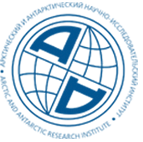 МЦД МЛИнформационные материалы по мониторингу морского ледяного покрова Арктики и Южного Океана на основе данных ледового картирования и пассивного микроволнового зондирования SSMR-SSM/I-SSMIS-AMSR204.07.2022 – 12.07.2022№ 30(565)Санкт-Петербург 2022тел. +7(812)337-3149, эл.почта: vms@aari.aq Адрес в сети Интернет: http://wdc.aari.ru/datasets/d0042/  Северное Полушарие 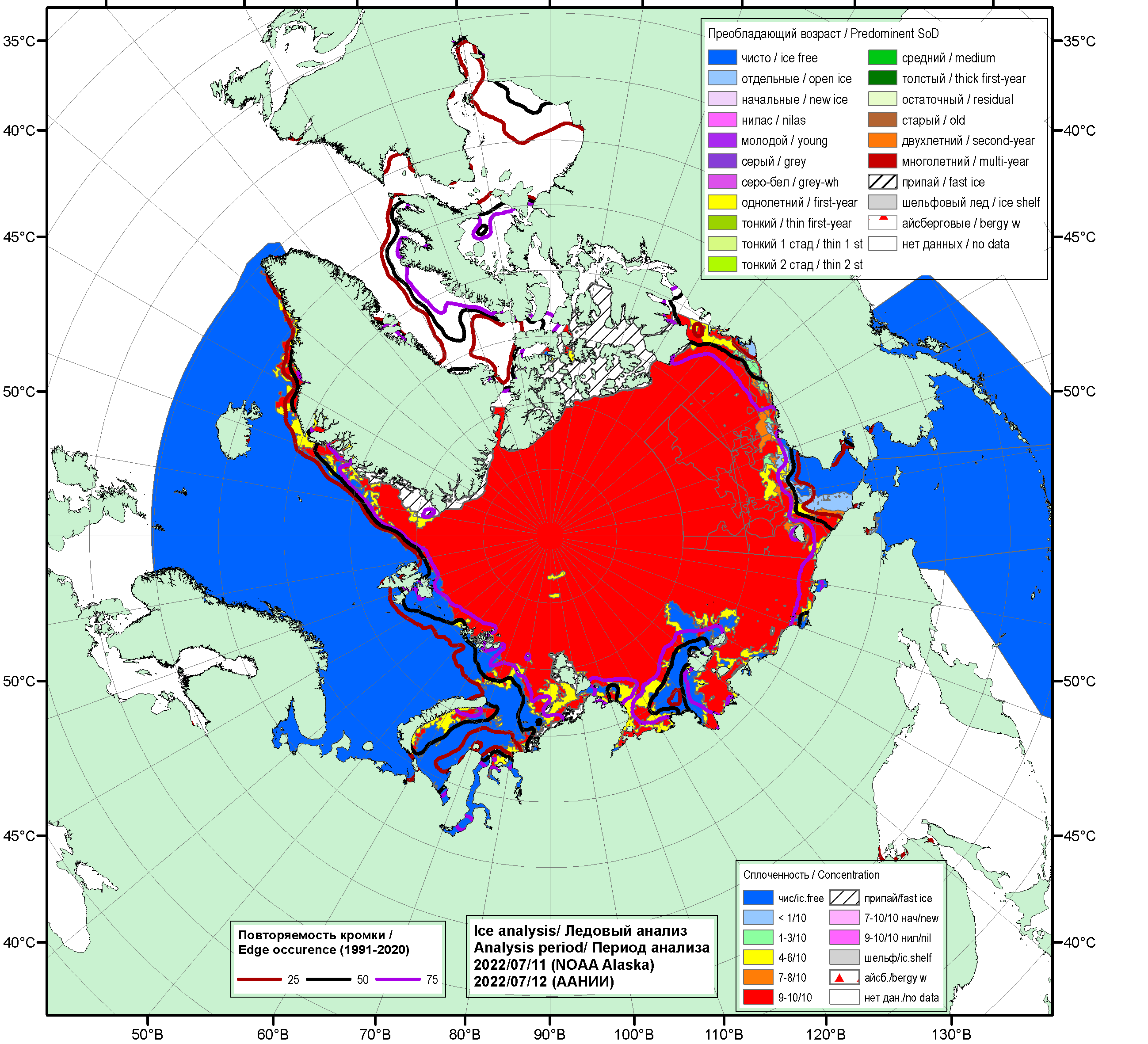 Рисунок 1а – Обзорная ледовая карта СЛО за СЛО за 11.07-12.07.2022 г. (цветовая раскраска по общей сплоченности) на основе ледового анализа ААНИИ (12.07), НОАА Аляска (11.07) и Национального ледового центра США (-.-) и повторяемость кромки за 11-15.07 за период 1991-2020гг. по наблюдениям SSMR-SSM/I-SSMIS (алгоритм NASATEAM).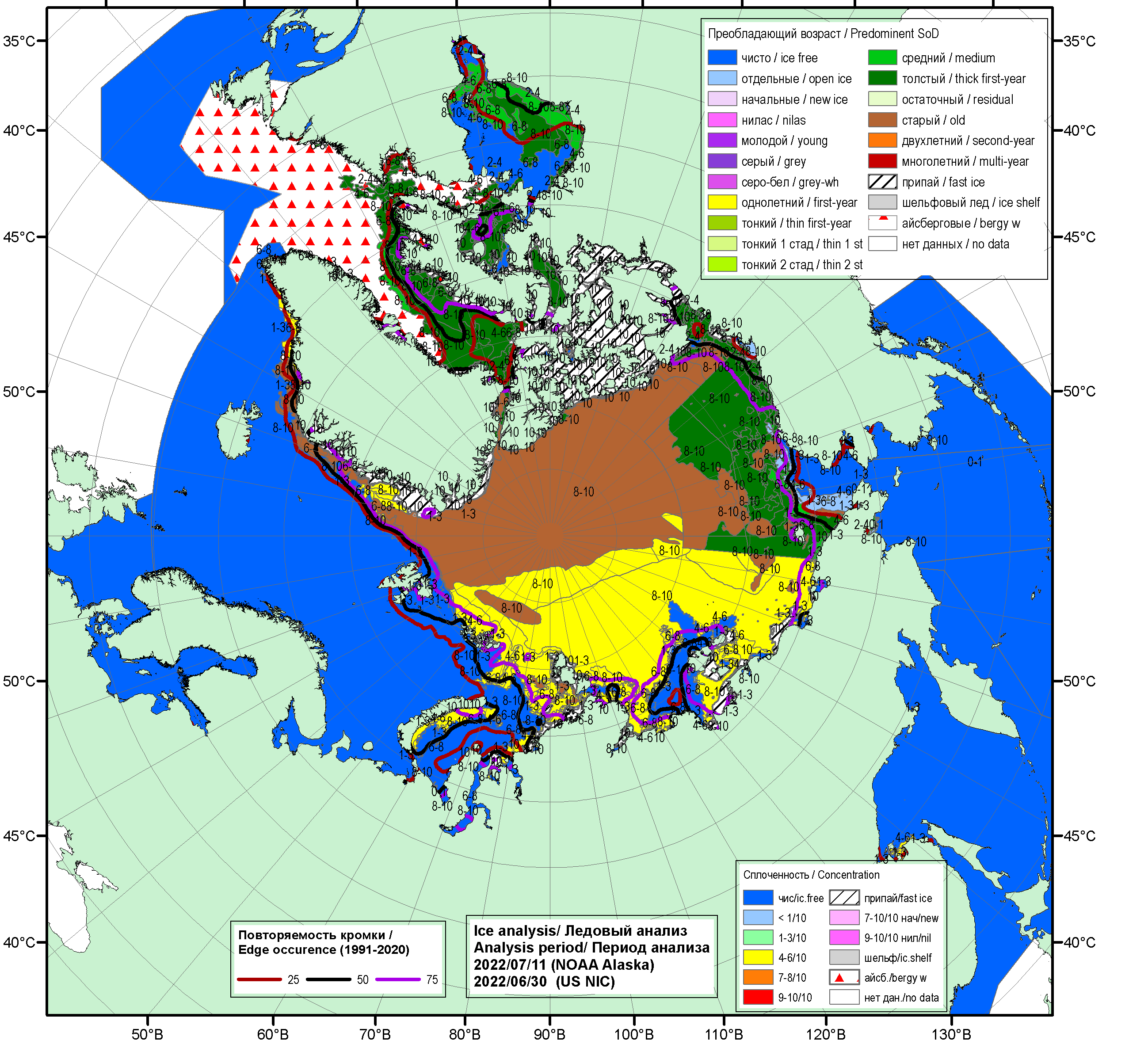 Рисунок 1б – Обзорная ледовая карта СЛО за 30.06-12.07.2022 г. (цветовая раскраска по преобладающему возрасту) на основе ледового анализа ААНИИ (12.07), НОАА Аляска (11.07) и Национального ледового центра США (30.06) и повторяемость кромки за 11-15.07 за период 1991-2020гг. по наблюдениям SSMR-SSM/I-SSMIS (алгоритм NASATEAM).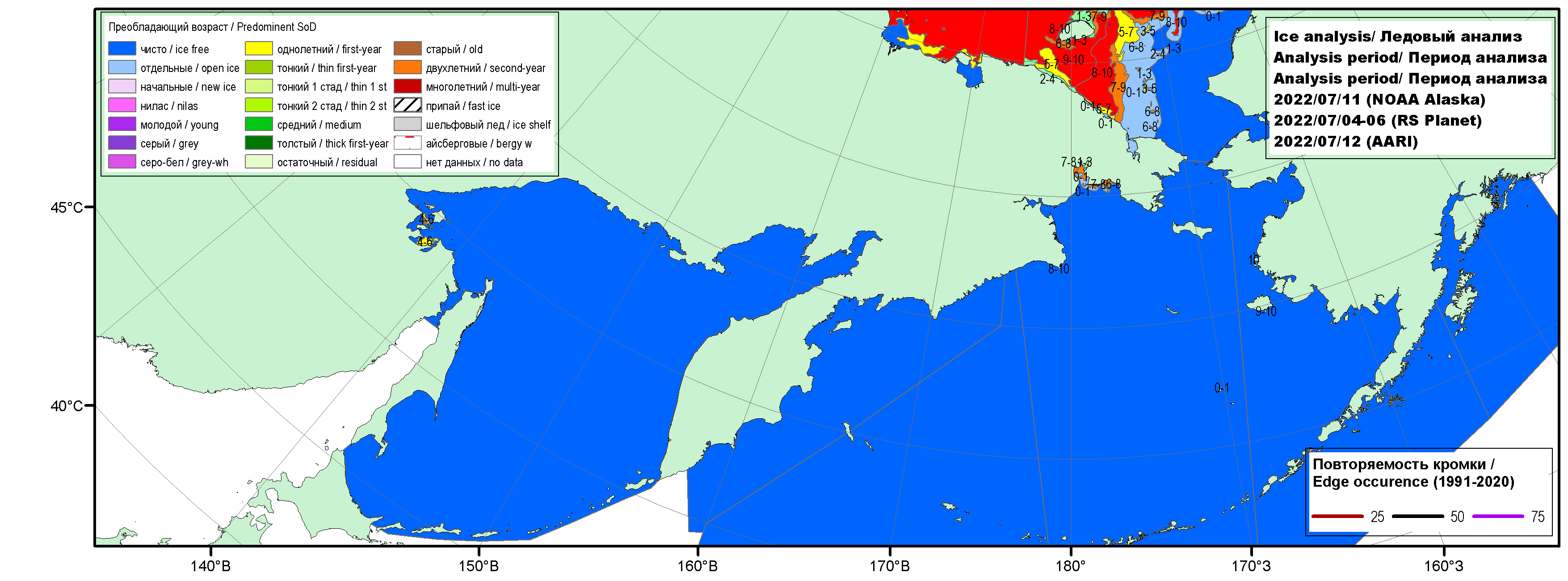 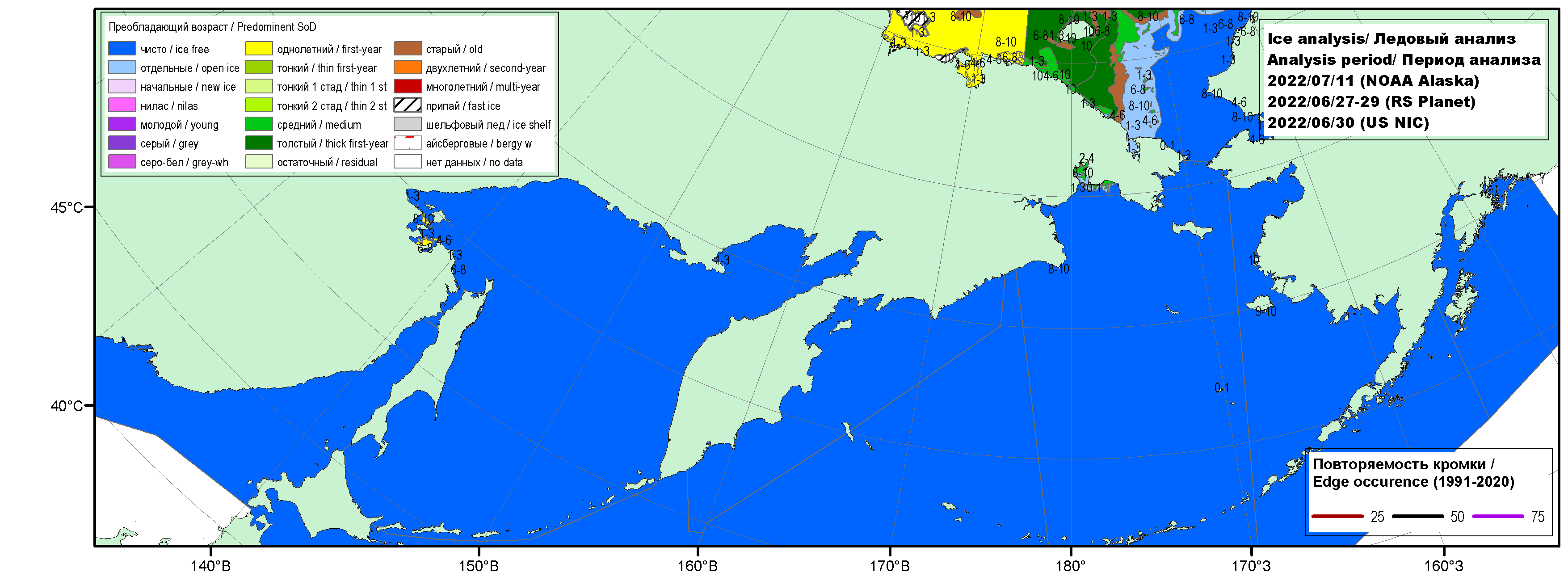 Рисунок 1б – Ледовая карта Японского – Берингово и Чукотского морей (цветовая окраска по общей сплоченности – верх и преобладающему возрасту - низ) на основе информации НОАА Аляска (11.07), НИЦ Планета (04-06.07), Национального ледового центра США (30.06), ААНИИ (12.07) и повторяемость кромки за 06-10.07 за период 1991-2020 гг. по наблюдениям SSMR-SSM/I-SSMIS (алгоритм NASATEAM).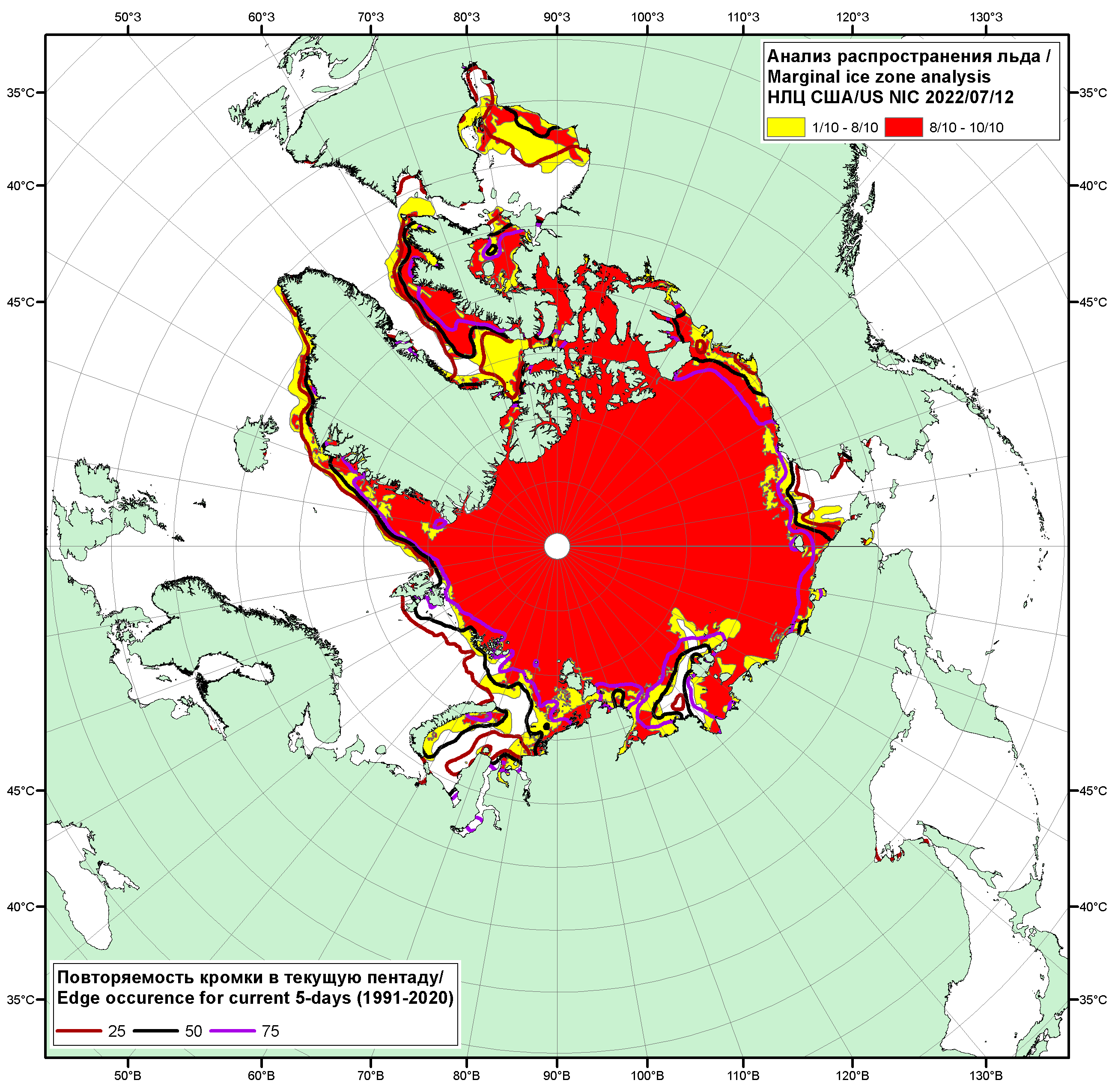 Рисунок 1в – Положение кромки льда и зон разреженных (<8/10) и сплоченных (≥8/10) льдов СЛО за 12.07.2022 г. на основе ледового анализа Национального Ледового Центра США и повторяемость кромки за 11-15.07 за период 1991-2020 гг. по наблюдениям SSMR-SSM/I-SSMIS (алгоритм NASATEAM)Рисунок 2а – Оценка сплоченности морского льда за 07.07-12.07.2022г. и аналогичные периоды 2007-2020гг. на основе ледового анализа ААНИИ, НИЦ Планета, Канадской ледовой службы и Национального ледового центра США.Рисунок 2б – Поля распределения средневзвешенной толщины льда совместной модели морского льда – океана HYCOM/CICE Датского метеорологического института 11.07 за 2004-2022 гг. Рисунок 2в – Поля распределения средней за 36-часовые промежутки температуры поверхности морского льда и океана Датского метеорологического института на основе статистической обработки ИК-каналов AVHRR ИСЗ MetOp-A за 09.07-11.07 2019-2022 гг. (http://polarportal.dk/en/sea-ice-and-icebergs/sea-ice-temperature/#c8099)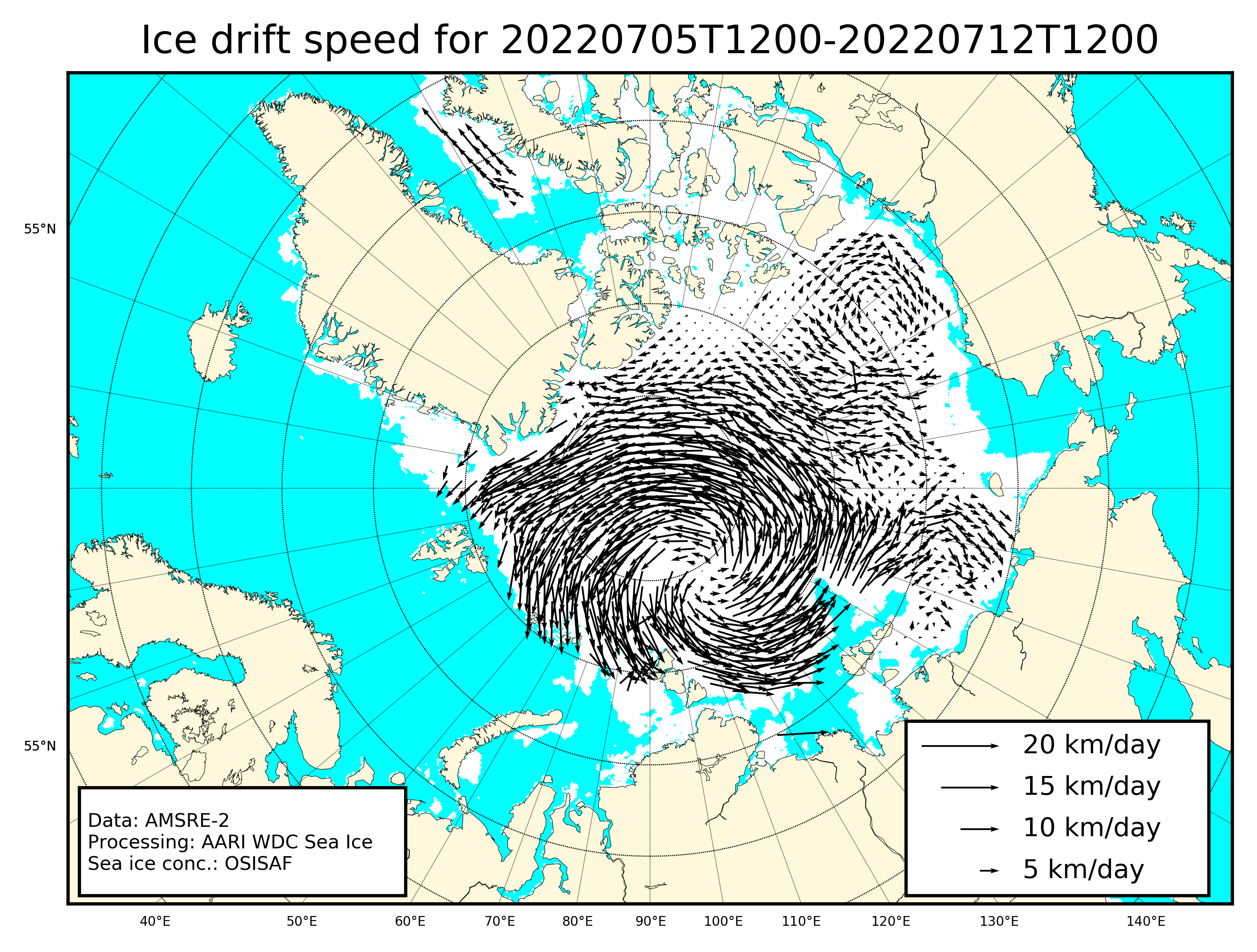 Рисунок 2г – Поле дрейфа морского льда Арктики за последние 7 суток, источник данных EUMETSAT OSISAF.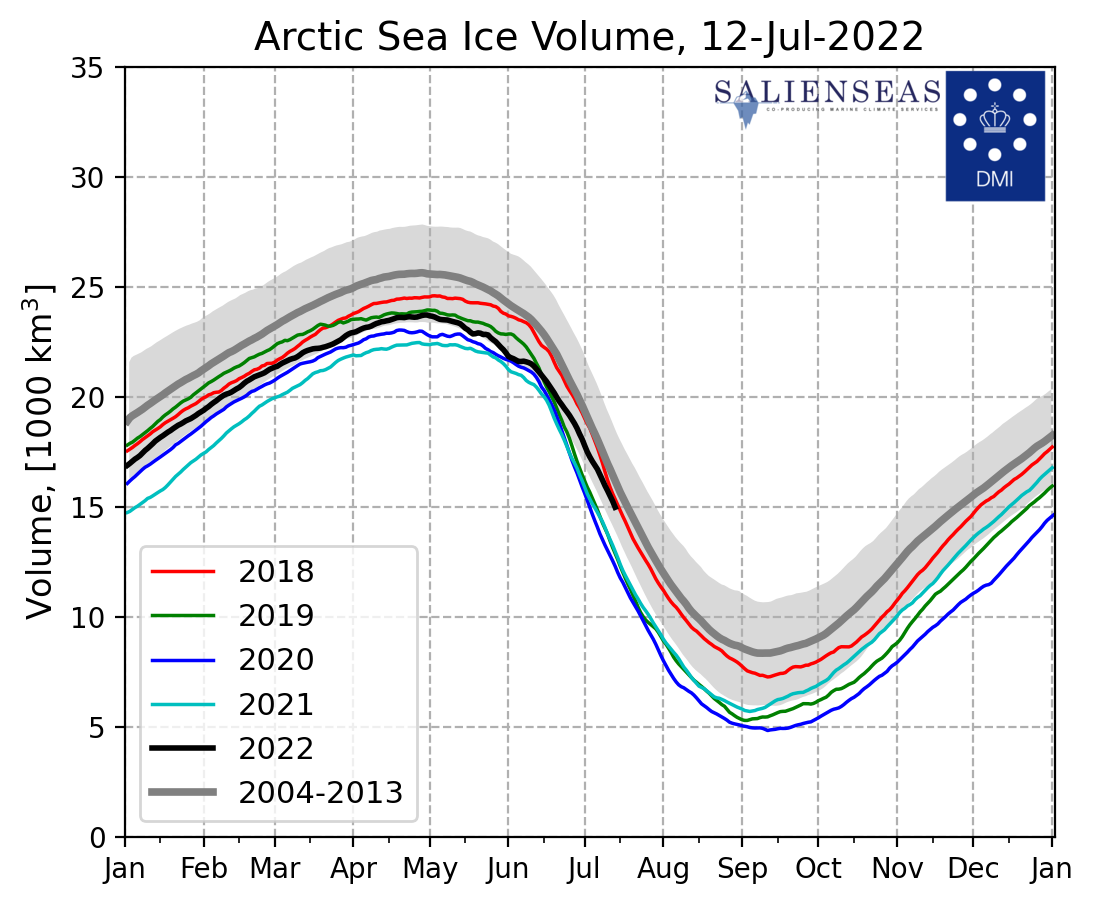 Рисунок 2д – Ежедневные оценки сезонного хода объема морского льда СЛО на основе расчетов средневзвешенной толщины льда совместной модели морского льда – океана HYCOM/CICE Датского метеорологического института c 14.01.2004 по 12.07.2022 гг. 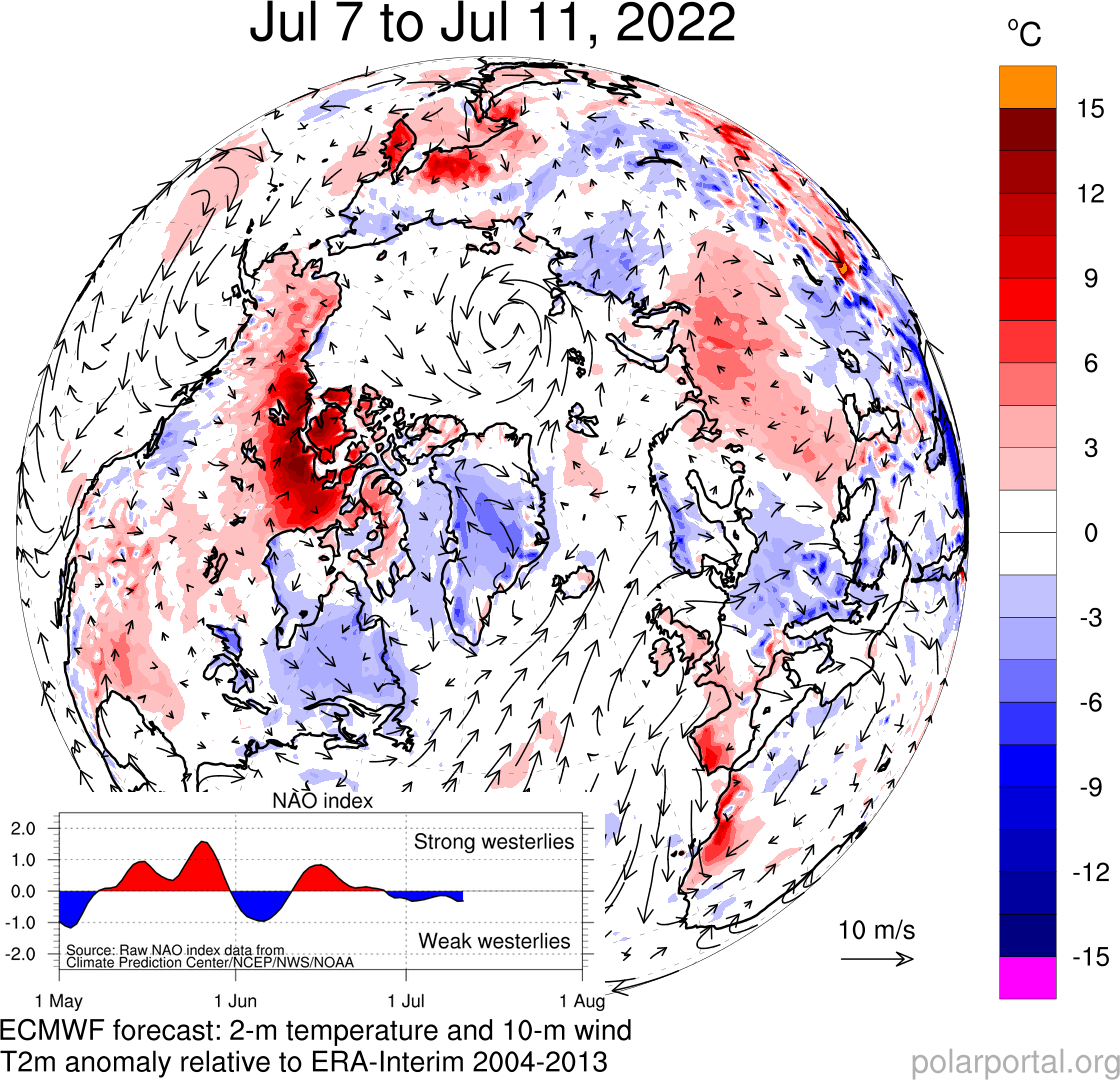 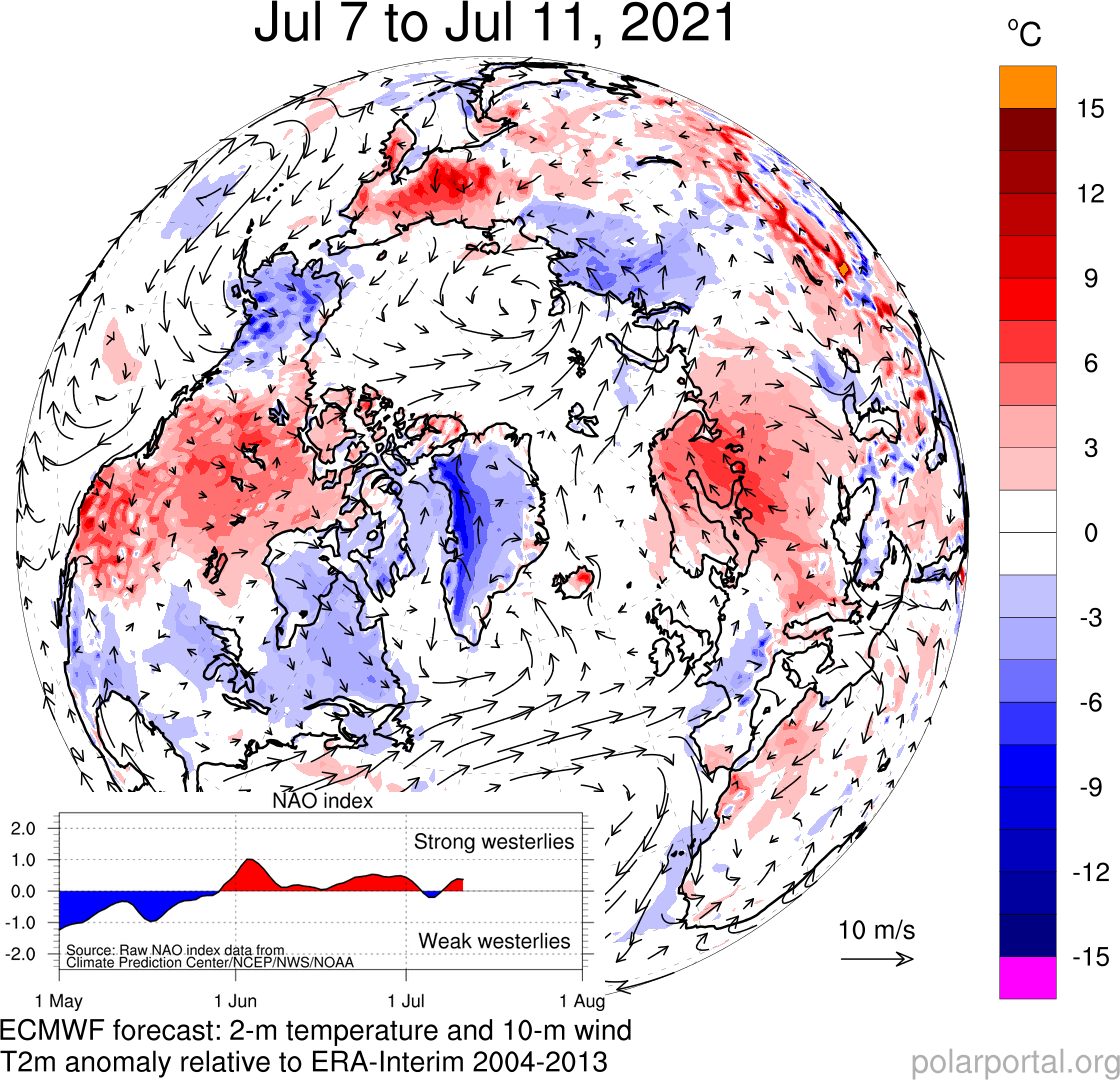 Рисунок 2е – Аномалии приземной температуры воздуха (2м) и осредненные вектора скорости ветра (10 м) за 07.07 - 11.07 в 2021-2022 гг. относительно периода 2004-2013 гг. (http://polarportal.dk)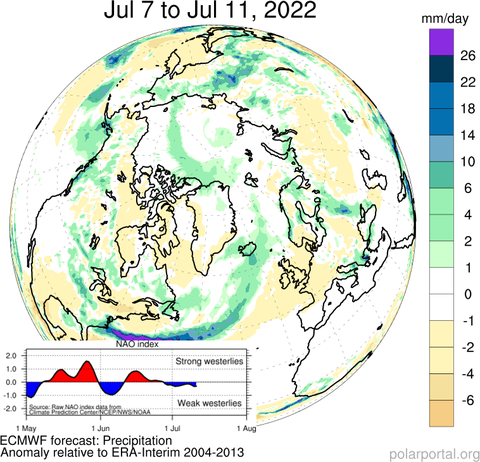 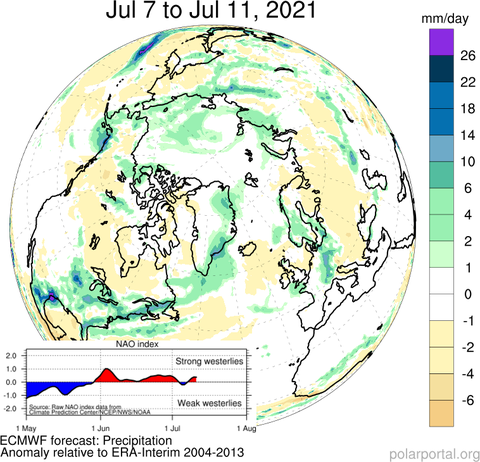 Рисунок 2ж – Аномалии приземной суммы осадков за 07.07 - 11.07 в 2021-2022 гг. относительно периода 2004-2013 гг. (http://polarportal.dk)Рисунок 3a – Реанализ ERA5 температуры воздуха на уровне 2м (С°) и атмосферного давления на уровне моря (гПа) за период 29.06 – 05.07.2022 г.: (а) – осредненные значения, (б) – аномалия относительно периода 1991-2020 гг. и (в) – ранг за период 1979-2022 гг.Рисунок 3б – Реанализ ERA5 температуры поверхности воды (С°) за период 29.06 – 05.07.2022 г.: (а) – осредненные значения, (б) – аномалия относительно периода 1991-2020 гг. и (в) – ранг за период 1979-2022 гг.Таблица 1 – Динамика изменения значений ледовитости по сравнению с предыдущей неделей для морей Северной полярной области 04.07 – 10.07.2022 г. по данным наблюдений SSMR-SSM/I-SMISТаблица 2 - Медианные значения ледовитости для Северной полярной области, 3-х меридиональных секторов и моря СМП за текущие 30 и 7-дневные интервалы, и её аномалии от 2016-2020 гг. и интервалов 2011-2021 гг. и 1978-2021 гг. по данным наблюдений SSMR-SSM/I-SSMIS, алгоритмы NASATEAM Северная полярная областьСектор 45°W-95°E (Гренландское - Карское моря)Сектор 95°E-170°W (моря Лаптевых - Чукотское, Берингово, Охотское)Сектор 170°W-45°W (море Бофорта и Канадская Арктика)Северный Ледовитый океанМоря СМП (моря Карское-Чукотское)Таблица 3 – Экстремальные и средние значения ледовитости для Северной полярной области, 3 меридиональных секторов и моря СМП за текущий 7-дневный интервал по данным наблюдений SSMR-SSM/I-SSMIS, алгоритмы NASATEAM.Северная полярная областьСектор 45°W-95°E (Гренландское - Карское моря)Сектор 95°E-170°W (моря Лаптевых - Чукотское, Берингово, Охотское)Сектор 170°W-45°W (море Бофорта и Канадская Арктика)Северный Ледовитый океанМоря СМП (моря Карское-Чукотское)Рисунок 3а – Ежедневные оценки сезонного хода ледовитости для Северной Полярной Области и трех меридиональных секторов за период 26.10.1978 - 10.07.2022 по годам на основе расчетов по данным SSMR-SSM/I-SSMIS, алгоритмы NASATEAM: а) Северная полярная область, б) сектор 45°W-95°E (Гренландское – Карское моря), в) сектор 95°E-170°W (моря Лаптевых – Чукотское и Берингово, Охотское), г) сектор 170°W-45°W (море Бофорта и Канадская Арктика), д) Северный Ледовитый океан, е) Северный морской путь (Карское - Чукотское моря).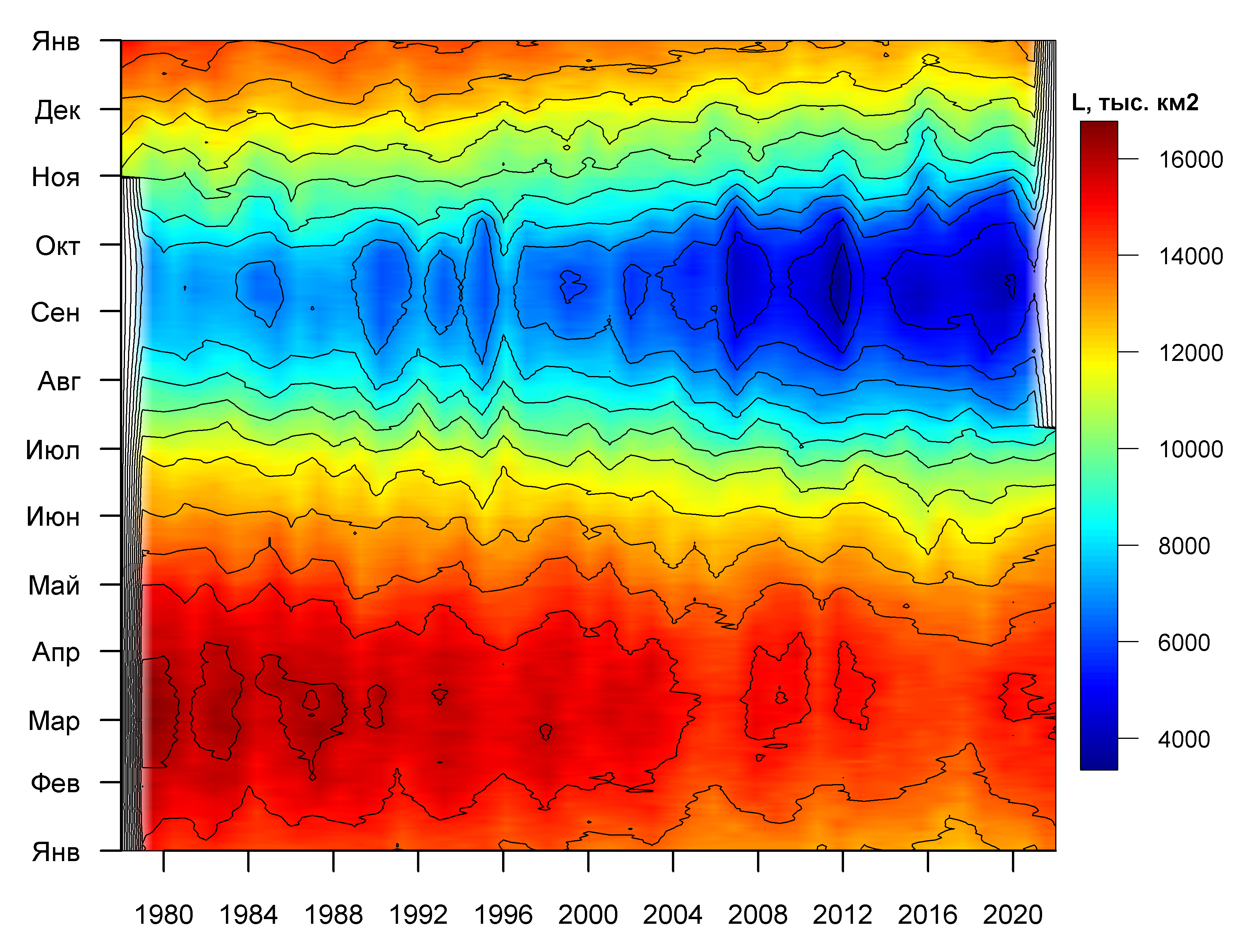 Рисунок 3б – Ежедневные оценки сезонных изменений ледовитости для Северной Полярной Области за период 26.10.1978 – 10.07.2022 на основе расчетов по данным SSMR-SSM/I-SSMIS, алгоритм NASATEAM.Южный океан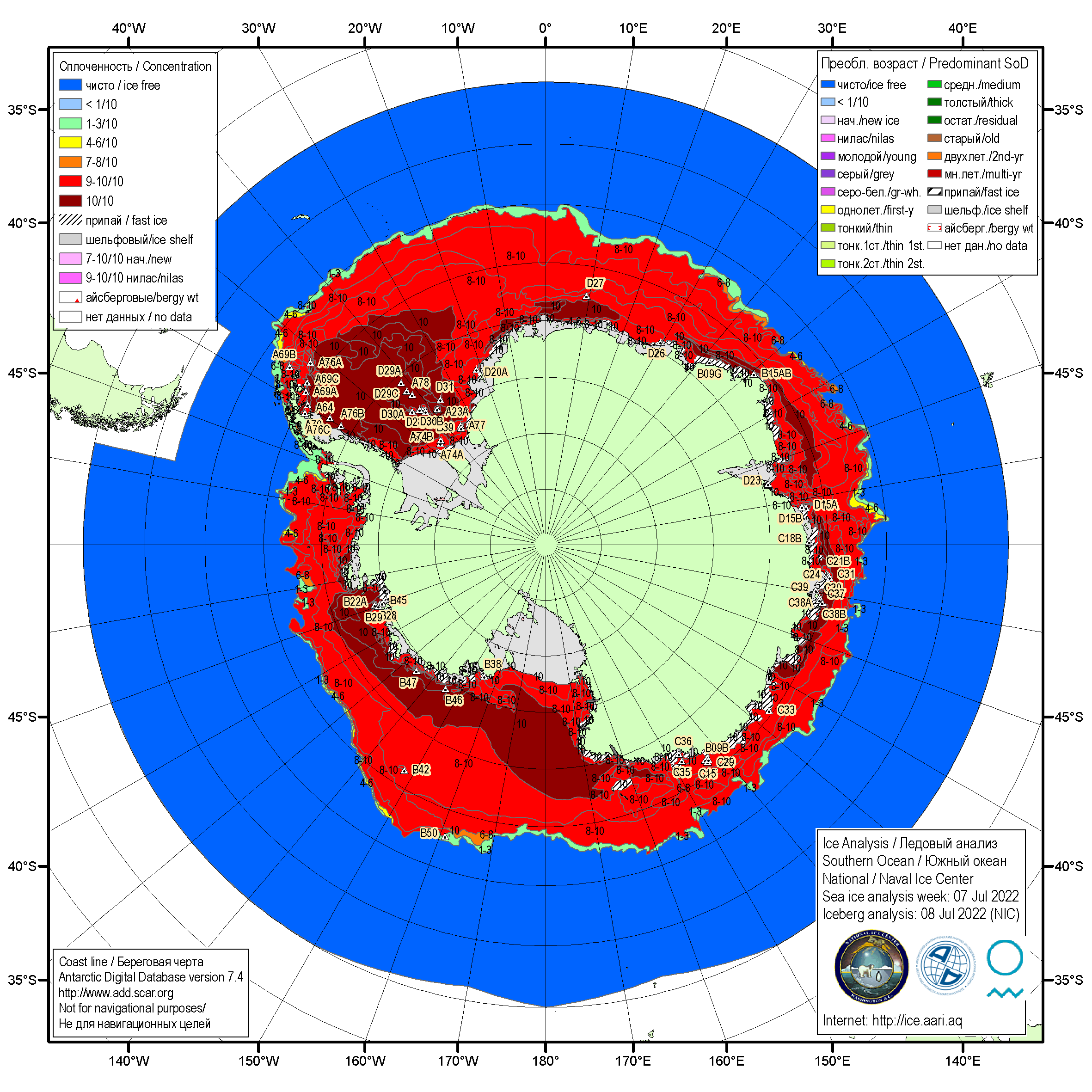 Рисунок 5а – Ледовая карта Южного океана (цветовая окраска по общей сплоченности) и расположение крупных айсбергов на основе ледового анализа ААНИИ за 07.07.2022 в рамках проекта совместного ледового картирования Южного океана ААНИИ, НЛЦ США и НМИ.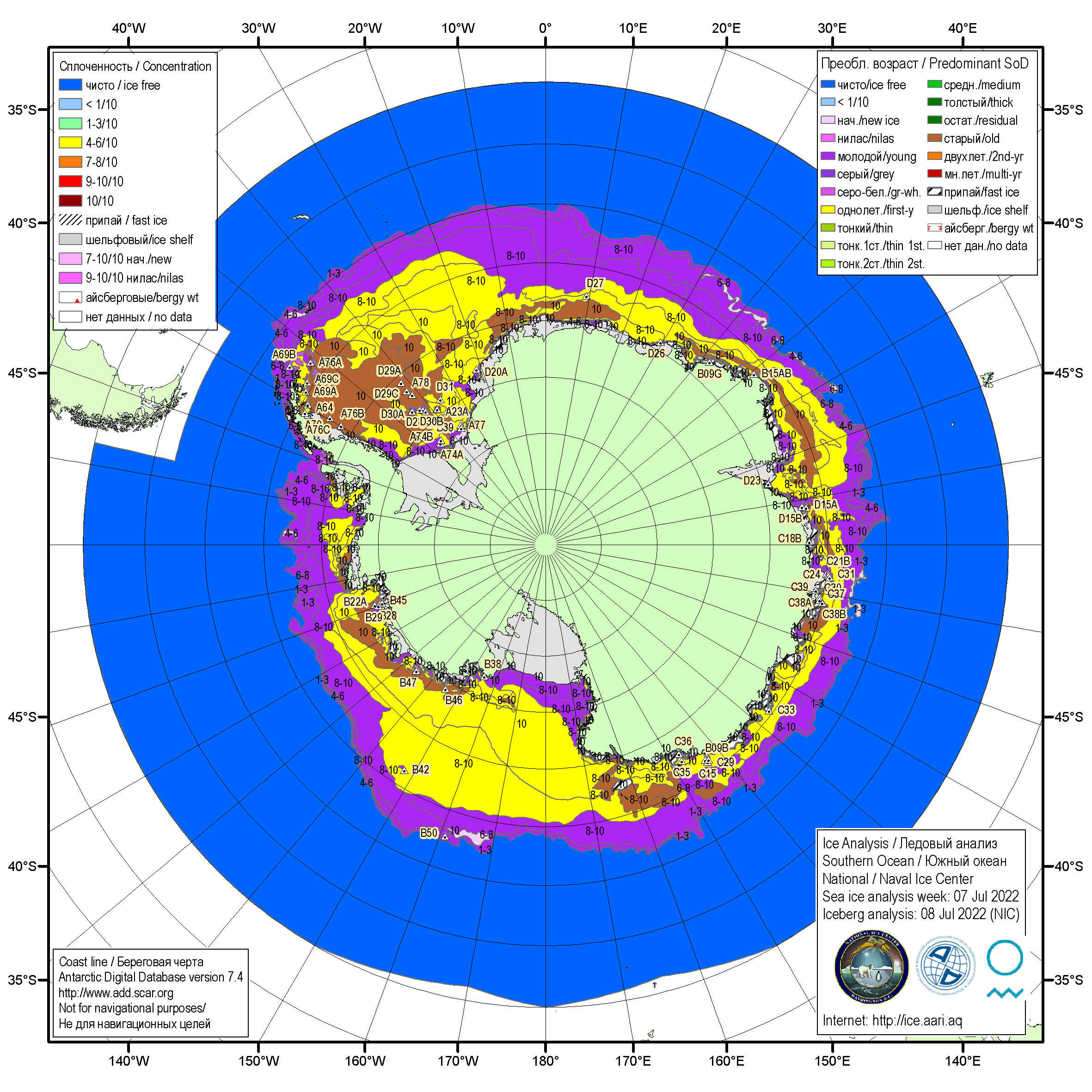 Рисунок 5в – Ледовая карта Южного океана (цветовая окраска по возрасту) и расположение крупных айсбергов на основе ледового анализа ААНИИ за 07.07.2022 в рамках проекта совместного ледового картирования Южного океана ААНИИ, НЛЦ США и НМИ.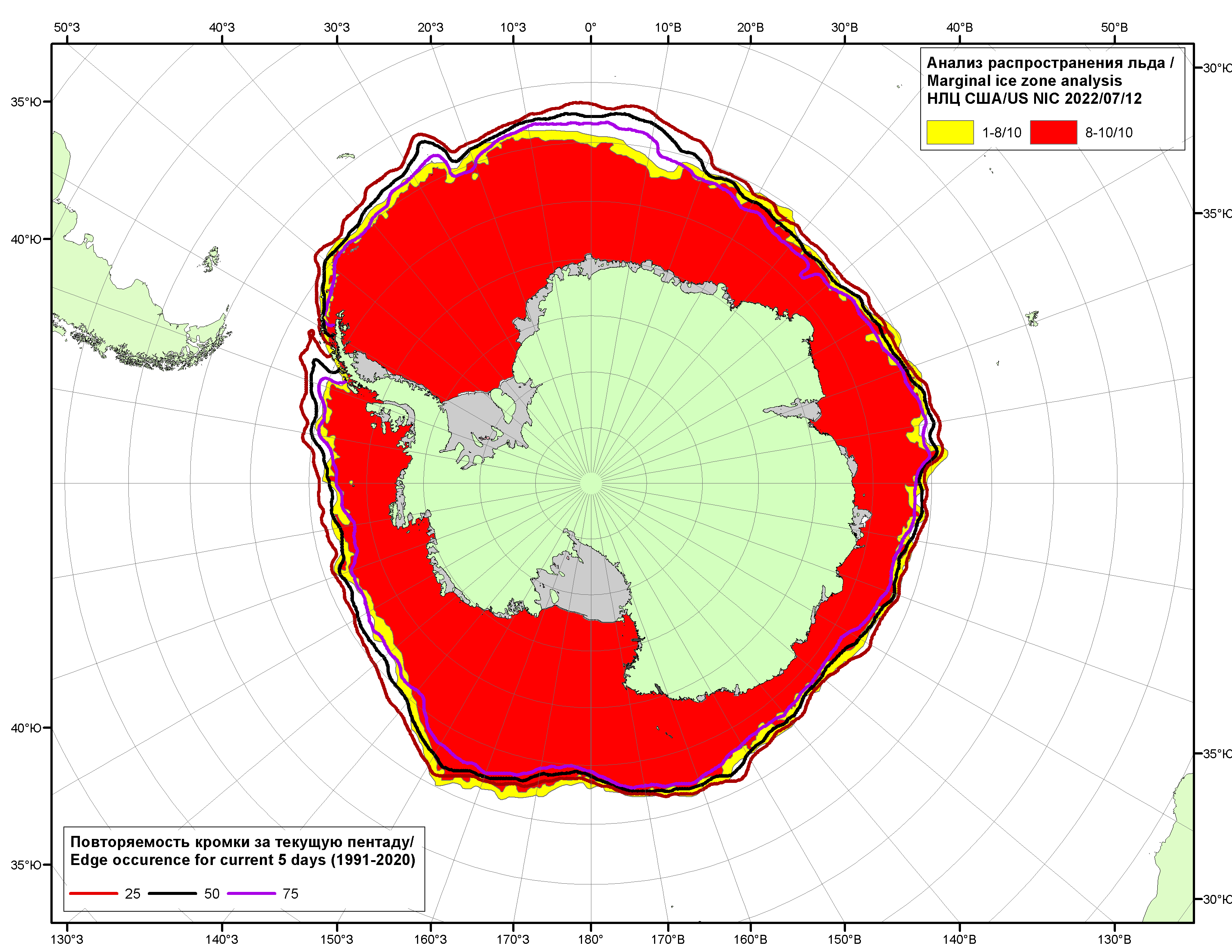 Рисунок 5в – Положение кромки льда и зон разреженных (<8/10) и сплоченных (≥8/10) льдов Южного океана за 12.07.2022 г. на основе ледового анализа Национального Ледового Центра США и повторяемость кромки за 11-15.07 за период 1991-2020 гг. по наблюдениям SSMR-SSM/I-SSMIS (алгоритм NASATEAM).Рисунок 5д – Анализ ААНИИ крупных айсбергов Южного океана за 21.03.2021.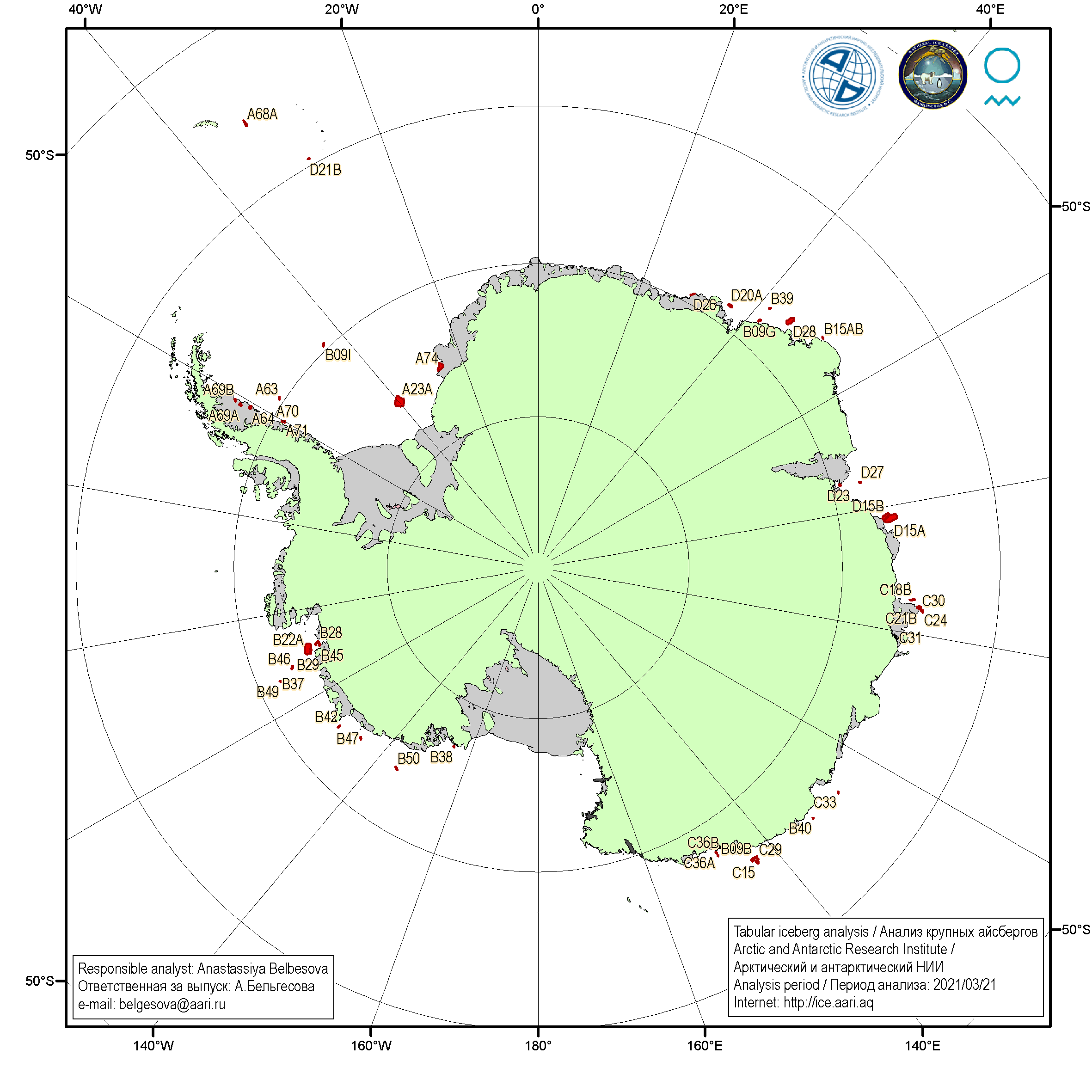 Рисунок 6а – Реанализ ERA5 температуры воздуха на уровне 2м (С°) и атмосферного давления на уровне моря (гПа) за период 29.06 – 05.07.2022 г.: (а) -осредненные значения, (б) – аномалия относительно периода 1991-2020 гг. и (в) – ранг за период 1979-2022 гг.Рисунок 6б – Реанализ ERA5 температуры поверхности воды (С°) за период 29.06 – 05.07.2022 г.: (а) – осредненные значения, (б) – аномалия относительно периода 1991-2020 гг. и (в) – ранг за период 1979-2022 гг.Таблица 4 – Линейные размеры крупных айсбергов Южного океана на основе анализа ААНИИ за 25.02.2021 / Table 4 – Southern Ocean tabular icebergs linear dimensions based on AARI analysis for 2021-02-25Рисунок 7а – Ежедневные оценки сезонного хода ледовитости Южного Океана и меридиональных секторов за период 26.10.1978 – 10.07.2022 по годам на основе расчетов по данным SSMR-SSM/I-SSMIS, алгоритм NASATEAM: а) Южный Океан, б) Атлантический сектор (60°W-30°E, море Уэдделла), в) Индоокеанский сектор (30°E-150°E, моря Космонавтов, Содружества, Моусона), г) Тихоокеанский сектор (150°E-60°W, моря Росса, Беллинсгаузена)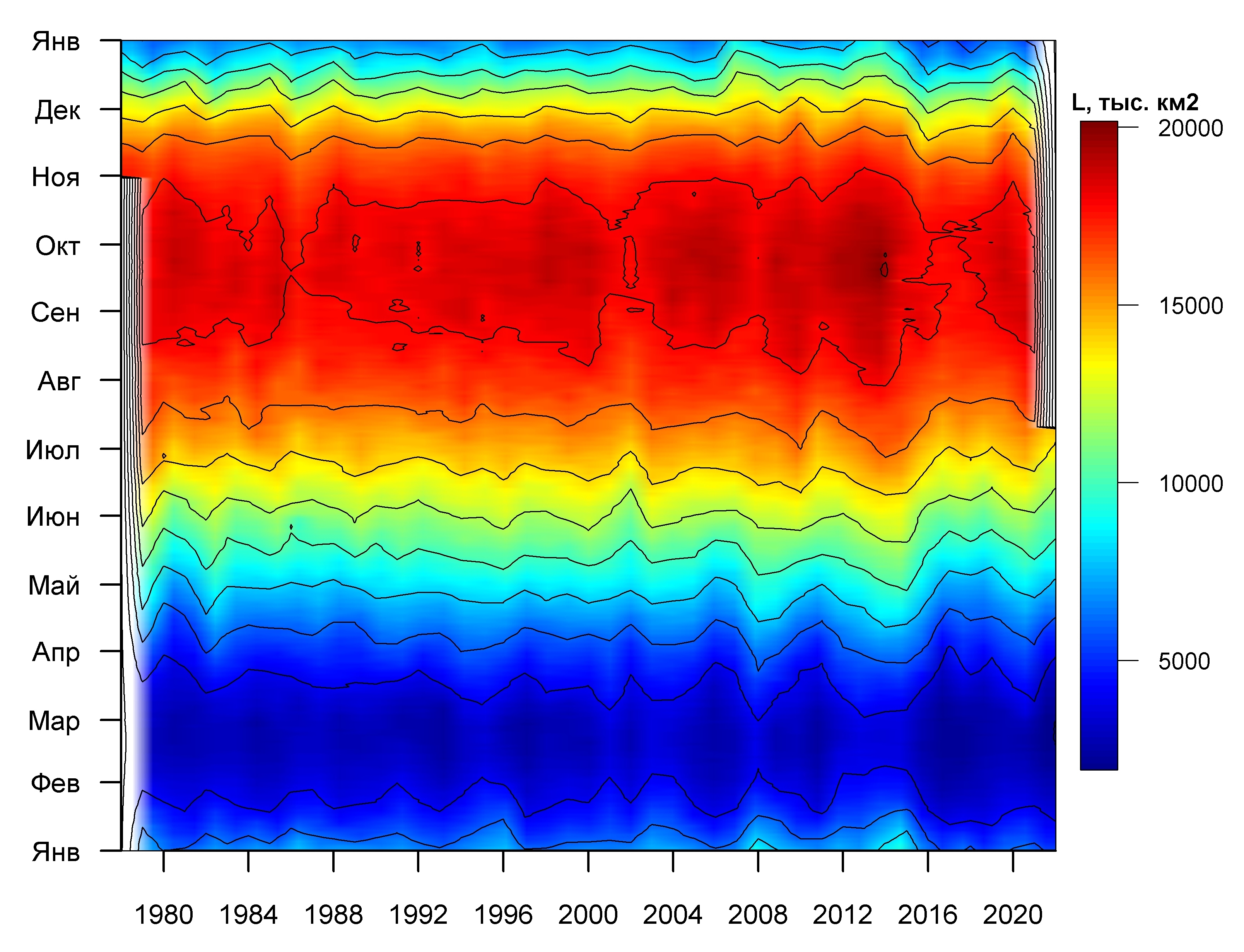 Рисунок 7б – Ежедневные оценки сезонных изменений ледовитости для Южного океана за период 26.10.1978 – 10.07.2022 на основе расчетов по данным SSMR-SSM/I-SSMIS, алгоритм NASATEAM.Таблица 5 – Динамика изменения значений ледовитости по сравнению с предыдущей неделей для морей Южного океана за 04.07 – 10.07.2022г. по данным наблюдений SSMR-SSM/I-SSMISТаблица 6 - Медианные значения ледовитости для Южного океана и 3 меридиональных секторов за текущие 30 и 7-дневные интервалы и её аномалии от 2016-2020 гг. и интервалов 2011-2021 гг. и 1978-2021 гг. по данным наблюдений SSMR-SSM/I-SSMIS, алгоритм NASATEAM Южный ОкеанАтлантический сектор (60°W-30°E, море Уэдделла)Индоокеанский сектор (30°E-150°E, моря Космонавтов, Содружества, Моусона)Тихоокеанский сектор (150°E-60°W, моря Росса, Беллинсгаузена)Таблица 7 – Экстремальные значения ледовитости для Южного океана и 3 меридиональных секторов за текущий 7-дневный интервал по Южный ОкеанЮжный ОкеанАтлантический сектор (60°W-30°E, море Уэдделла)Индоокеанский сектор (30°E-150°E, моря Космонавтов, Содружества, Моусона)Тихоокеанский сектор (150°E-60°W, моря Росса, Беллинсгаузена)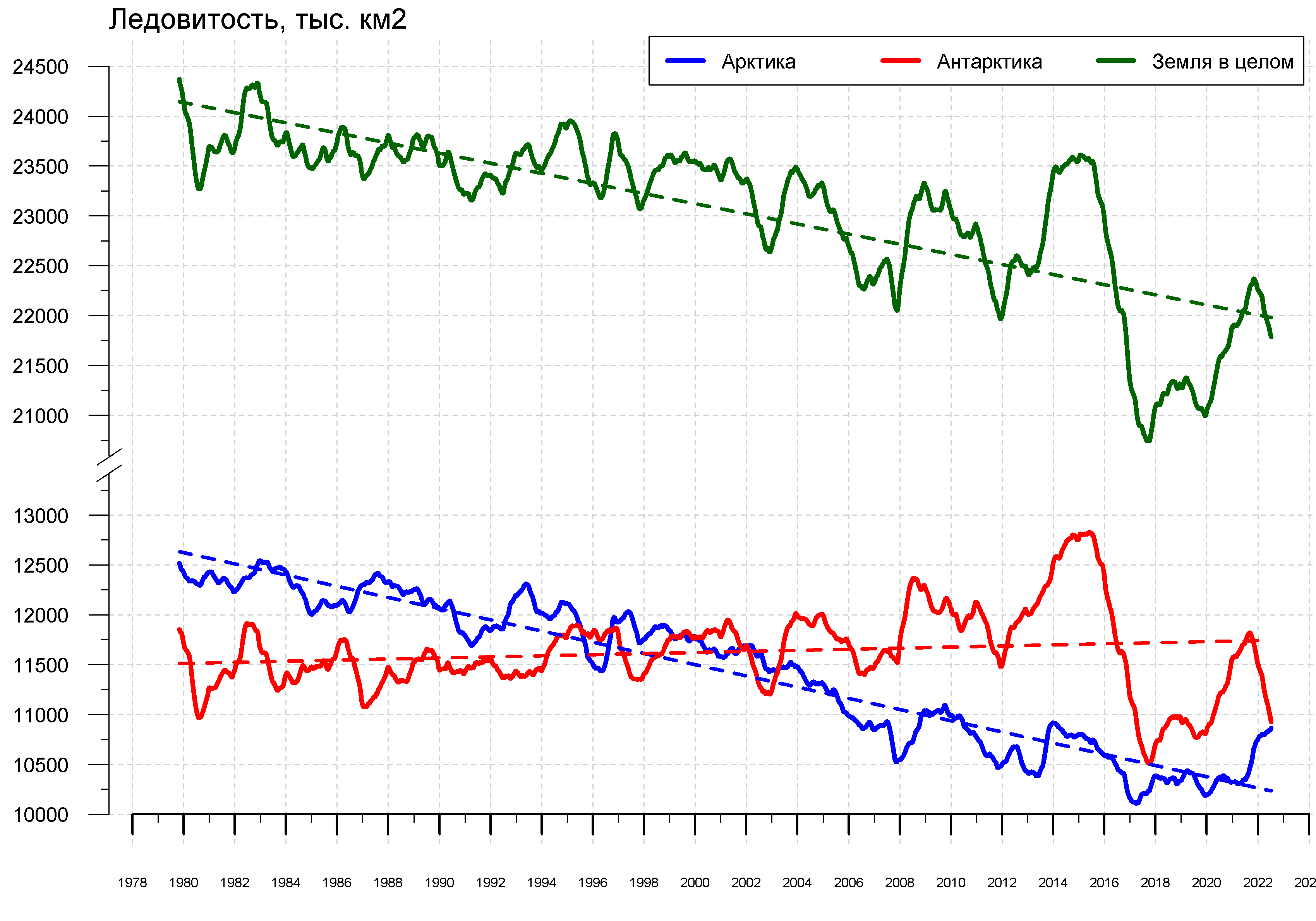 Рисунок 9 – Ежедневные cглаженные окном 365 суток значения ледовитости (площади распространения морского льда) Арктики, Антарктики и Земли в целом с 26.10.1978 пo 10.07.2022 на основе SSMR-SSM/I-SSMIS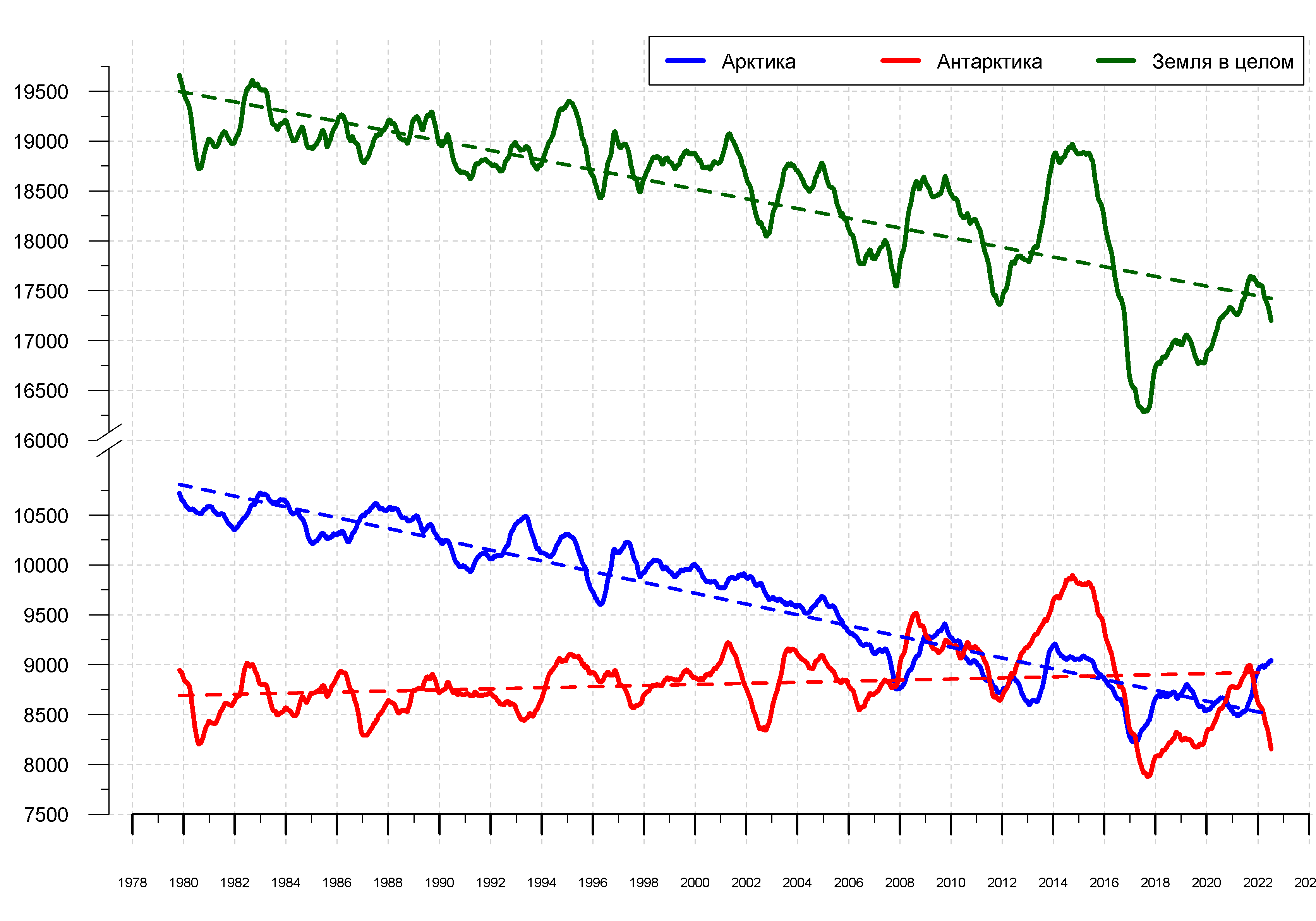 Рисунок 10 – Ежедневные cглаженные окном 365 суток значения приведенной ледовитости (площади морского льда) Арктики, Антарктики и Земли в целом с 26.10.1978 по 10.07.2022 на основе SSMR-SSM/I-SSMIS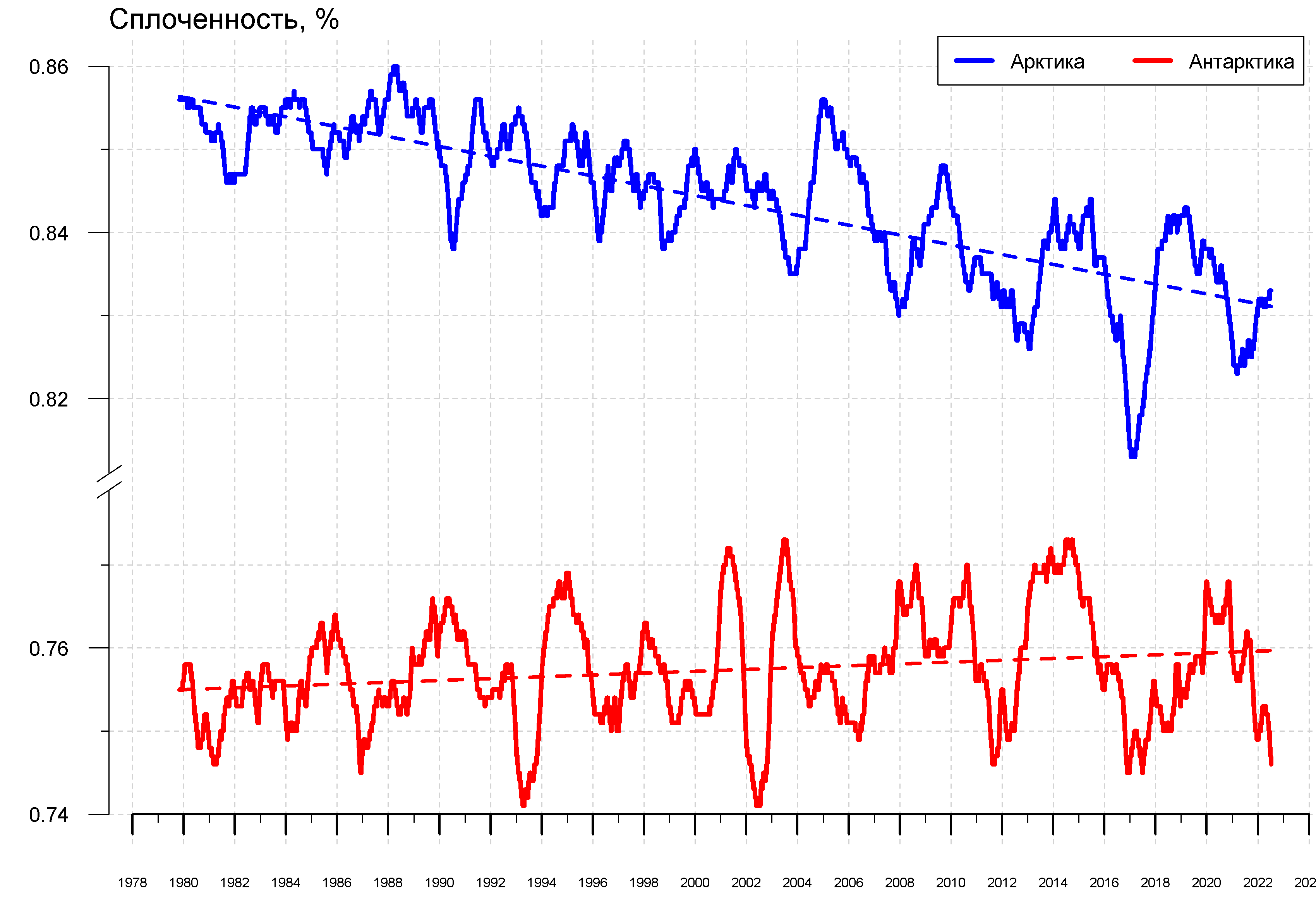 Рисунок 11 – Ежедневные cглаженные окном 365 суток значения средней общей сплоченности Арктики и Антарктики с 07.11.1978 по 10.07.2022 на основе SSMR-SSM/I-SSMIS Приложение 1 – Статистические значения ледовитостей по отдельным акваториям Северной Полярной Области и Южного океанаТаблица 8 – Средние, аномалии среднего и экстремальные значения ледовитостей для Северной полярной области и её отдельных акваторий за текущие 7-дневный (неделя) и 30-дневный промежутки времени по данным наблюдений SSMR-SSM/I-SSMIS, алгоритм NASATEAM за период 1978-2020 гг.04-10.0711.06-10.07Таблица 9 – Средние, аномалии среднего и экстремальные значения ледовитостей для Южного океана и его отдельных акваторий за текущие 7-дневный (неделя) и 30-дневный промежутки времени по данным наблюдений SSMR-SSM/I-SSMIS, алгоритм NASATEAM за период 1978-2017 гг.04-10.0711.06-10.07Таблица 10 – Динамика изменения значений ледовитости по сравнению с предыдущей неделей для морей Северной полярной области и Южного океана за текущий 7-дневный (неделя) промежуток времени по данным наблюдений SSMIS04-10.0704-10.0704-10.0704-10.0704-10.0704-10.0704-10.07Характеристика исходного материала и методика расчетовДля иллюстрации ледовых условий Арктического региона представлены совмещенные региональные карты ААНИИ [4, 6], Канадской ледовой службы – КЛС [12], Национального ледового центра США – НЛЦ [10], при наличии данных, ГМЦ России [8], НИЦ Планета [9] и ледовой службы Германии. Совмещение карт выполнено путем перекрытия слоев (ААНИИ, слой #1), (ГМЦ России или НИЦ Планета, слой #1), (BSH, слой #1) -> (КЛС, слой #2)  –> (обзорная карта НЛЦ, слой #3). Как результат, карты ААНИИ характеризуют ледовые условия морей Гренландского…Бофорта, карты ГМЦ России или НИЦ Планета – Азовского, Каспийского, Берингова, Охотского, Японского, Белого, карты НЛЦ – Северных частей Тихого и Атлантического океанов и Арктического бассейна (при этом полный охват карт НЛЦ – вся акватория СЛО и субполярные моря). карты BSH – Балтийского карты КЛС - морей Бофорта, Канадского архипелага, Баффина, Девисова пролива, Лабрадор, Св. Лаврентия (при этом полный охват карт НЛЦ – вся акватория СЛО и субполярные моря). Для ледовых условий и распределения айсбергов Южного океана использованы данные проекта по интегрированному ледовому анализу Южного океана – циркумполярные карты ААНИИ [5, 7], НЛЦ [10, 11] и карты акватории Антарктического полуострова Норвежского метеорологического института (НМИ) [21]. Для построения совмещенных карт используется архив данных в обменном формате ВМО СИГРИД-3 [18] Мирового центра данных по морскому льду (МЦД МЛ) – проекта ВМО «Глобальный Банк Цифровых Данных по Морскому Льду». В пределах отдельного срока выборка карт из архива проводилась по критериям близости карт к сроку выпуска карты ААНИИ с максимальным интервалом времени между картами до 7 суток (день недели выпуска карт ААНИИ – вторник, ГМЦ России – среда, НИЦ Планета – понедельник, BSH – понедельник, КЛС – понедельник, НЛЦ – четверг для морского льда и пятница – для крупных айсбергов Южного океана, НМИ - понедельник). Для иллюстрации полей толщин льда СЛО использованы ежедневные данные по распределению средневзвешенной толщины льда численной модели HYCOM-CICE Датского метеорологического института (ДМИ) [20]. Численная модель HYCOM-CICE имеет разрешение 10х10 км и является совместной моделью морского льда – океана. Портал полярных данных ДМИ [22] используется также как источник данных по оценке объема льда СЛО, температуры поверхности океана/морского льда, аномалий температуры воздуха и поля приземного ветра. Для иллюстрации ледовых условий Северной Полярной области и Южного океана за последние сутки используются ежедневные циркумполярные ледовые информационные продукты НЛЦ США по оценке расположения кромки льда и ледяных массивов - MIZ (Marginal Ice Zone). Для цветовой окраски карт использован стандарт ВМО (WMO/Td. 1215) [19] для зимнего (по возрасту) и летнего (по общей сплоченности) периодов. Следует также отметить, что в зонах стыковки карт ААНИИ, КЛС и НЛЦ наблюдается определенная несогласованность границ и характеристик ледовых зон вследствие ряда различий в ледовых информационных системах подготавливающих служб. Однако, данная несогласованность несущественна для целей интерпретации ледовых условий в рамках настоящего обзора. Для получения оценок ледовитости (extent) и приведенной ледовитости – площади льда (area) отдельных секторов, морей, частей морей Северной полярной области и Южного океана и климатического положения кромок заданной повторяемости на основе данных спутниковых систем пассивного микроволнового зондирования SSMR-SSM/I-SSMIS [17] в МЦД МЛ ААНИИ принята следующая технология расчетов:источник данных – архивные (Cavalieri et al., 2008, Meier et al., 2006) и квазиоперативные (Maslanik and Stroeve, 1999) c задержкой 1-2 дня ежедневные матрицы (поля распределения) оценок общей сплоченности Северной (севернее 45° с.ш.) и Южной (южнее 50° с.ш.) Полярных областей на основе обработанных по алгоритму NASATEAM данных многоканальных микроволновых радиометров SSMR-SSM/I-SSMIS ИСЗ NIMBUS-7 и DMSP за период с 26.10.1978 г. по настоящий момент времени [13, 14, 15], копируемые с сервера НЦДСЛ;область расчета – Северная и Южная Полярные области и их регионы с использованием масок океан/суша НЦДСЛ (http://nsidc.org/data/polar_stereo/tools_masks.html);границы используемых масок расчета отдельных меридиональных секторов, морей, частей морей Северной полярной области и Южного океана представлены на рисунках П1 – П6, не совпадают с используемыми в НЦДСЛ масками для отдельных акваторий Мирового океана и основаны на номенклатуре ААНИИ для морей Евразийского шельфа (Гренландское - Чукотское), Атласе Северного ледовитого океана (1980) и Атласе океанов (1980) издательства ГУНИО МО [1, 2, 3].вычислительные особенности расчета – авторское программное обеспечение ААНИИ с сохранением точности расчетов и оценке статистических параметров по гистограмме распределения и свободно-распространяемое программное обеспечение GDAL для векторизации полей климатических параметров;В графическом формате PNG совмещенные карты ААНИИ-КЛС-НЛЦ доступны по адресу http://wdc.aari.ru/datasets/d0040. Результаты расчетов ледовитости Северной, Южной полярных областей, их отдельных меридиональных секторов, морей и частей морей доступны на сервере МЦД МЛ ААНИИ в каталогах соответственно http://wdc.aari.ru/datasets/ssmi/data/north/extent/ и http://wdc.aari.ru/datasets/ssmi/data/south/extent/.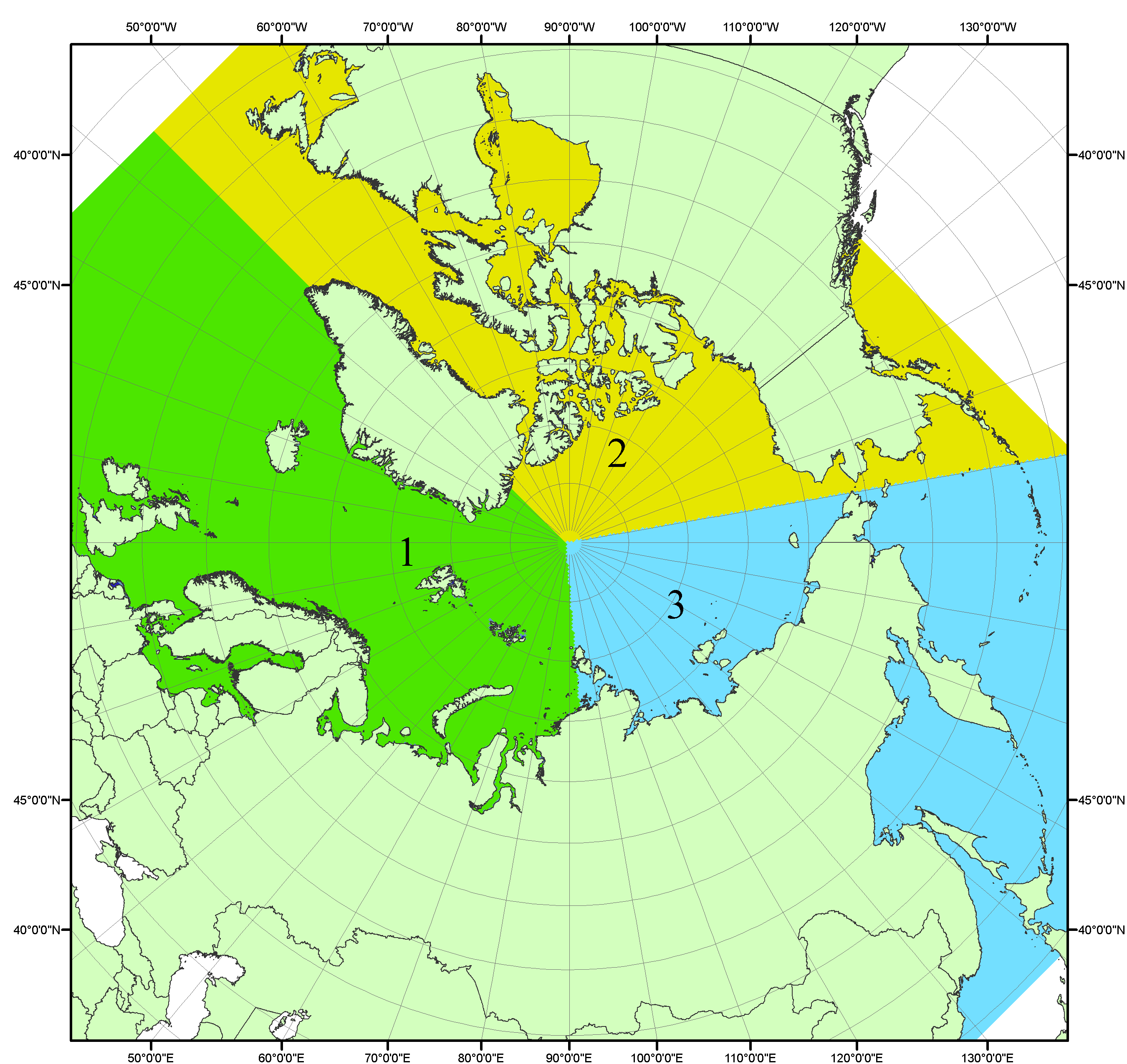 Рисунок П1 – Секторальное деление северной полярной области. 1 - Сектор 45°W-95°E (Гренландское - Карское моря); 2 - Сектор 170°W-45°W (море Бофорта и Канадская Арктика); 3 - Сектор 95°E-170°W (моря Лаптевых - Чукотское, Берингово, Охотское, Японское)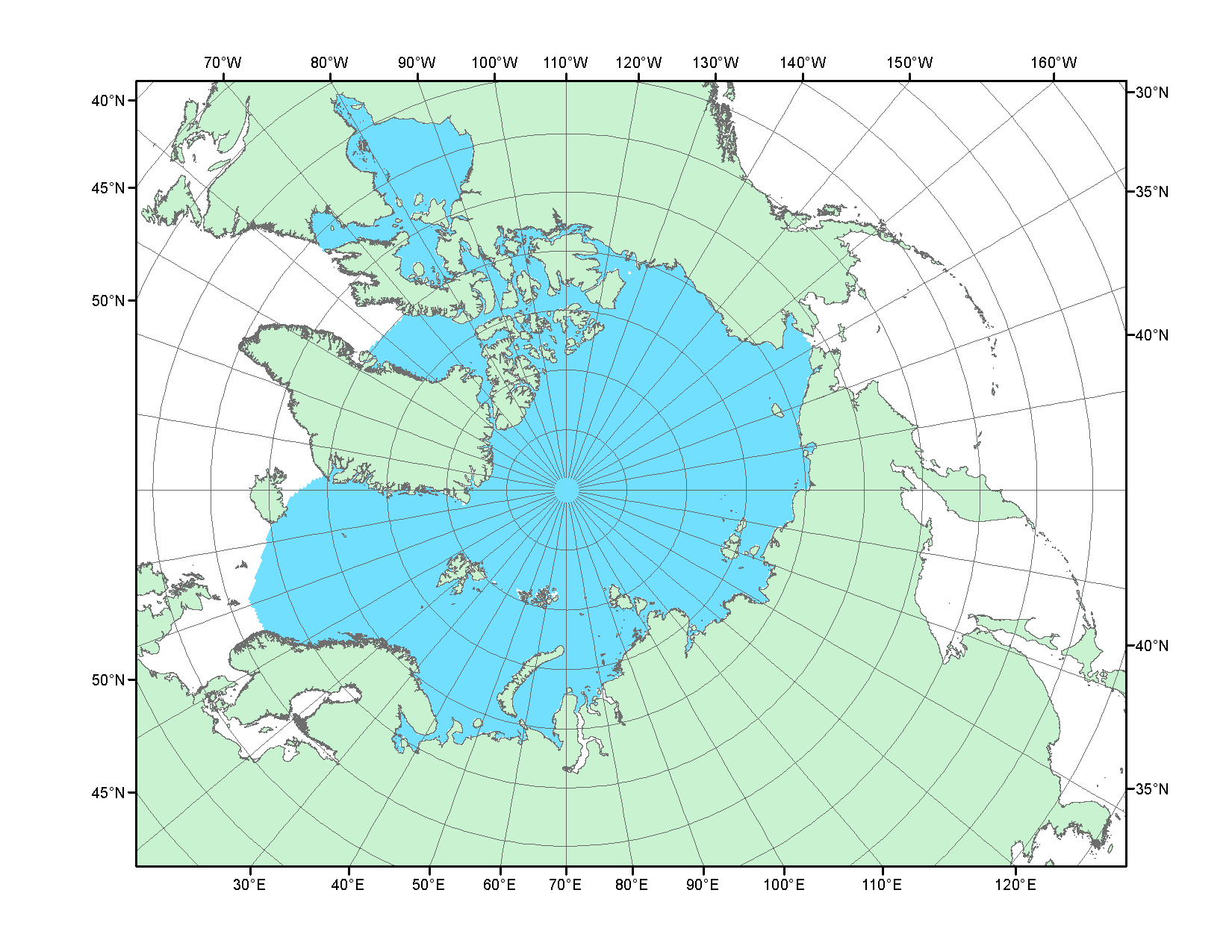 Рисунок П2 – Северный ледовитый океан в официальных границах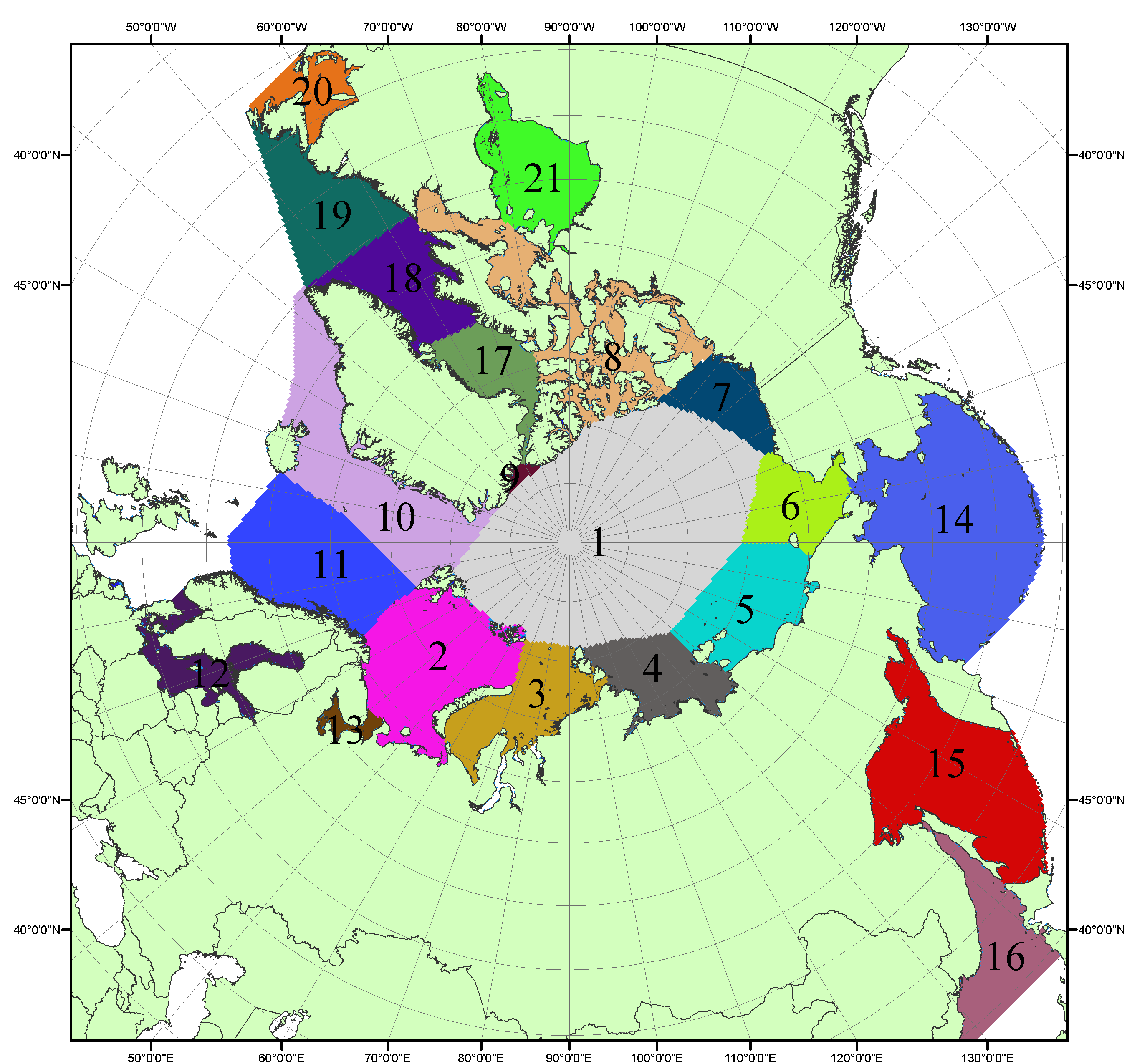 Рисунок П3 – Моря северной полярной области. 1 – Арктический бассейн; 2- Баренцево море; 3 – Карское море; 4 – море Лаптевых; 5 - Восточно-Сибирское море; 6 – Чукотское море; 7 – море Бофорта; 8 – Канадский архипелаг; 9 – море Линкольна; 10 – Гренландское море; 11 – Норвежское море; 12 – Балтийское море; 13 – Белое море; 14 – Берингово море; 15 – Охотское море; 16 – Японское море; 17 – море Баффина; 18 – Дейвисов пролив; 19 – море Лабрадор; 20 – залив Святого Лаврентия; 21 – Гудзонов залив.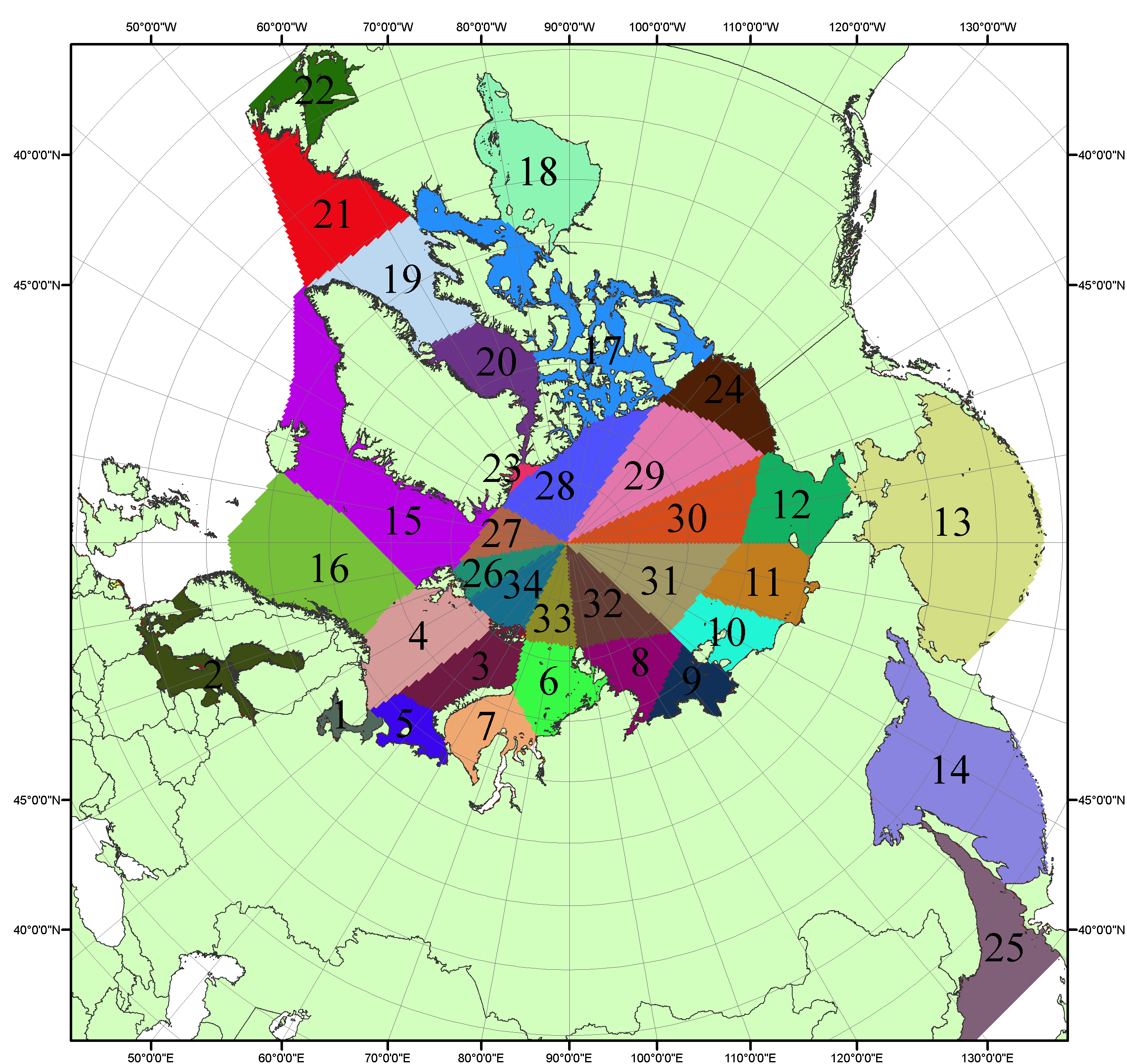 Рисунок П4 – Сектора и моря северной полярной области. 1 - Белое море; 2- Балтийское море; 3 – Баренцево море (СВ); 4 – Баренцево море (З); 5 - Баренцево море (ЮВ); 6 – Карское море (СВ); 7 – Карское море (ЮЗ); 8 – море Лаптевых (В); 9 – море Лаптевых (З); 10 – Восточно-Сибирское море (З); 11 – Восточно-Сибирское море (В); 12 –Чукотское море; 13 –Берингово море; 14 – Охотское море; 15 –Гренландское море; 16 – Норвежское море; 17 – Канадский архипелаг; 18 – Гудзонов залив; 19 – Дейвисов пролив; 20 - море Баффина; 21 – море Лабрадор; 22 - залив Святого Лаврентия; 23 - море Линкольна; 24 - море Бофорта; 25 - Японское море; 26 - сектор АО (30°з.д. – 10°в.д.); 27 – сектор АО (10°в.д. – 30°в.д.); 28 - сектор АО (30°в.д. – 65°в.д.); 29 - сектор АО (65°в.д. – 96°в.д.);30 - сектор АО (96°в.д. – 140°в.д.);31 - сектор АО (140°в.д. – 180°в.д.); 32 - сектор АО (180°в.д. – 156°з.д.); 33 - сектор АО (156°з.д. – 123°з.д.); 34 - сектор АО (123°з.д. – 30°з.д.).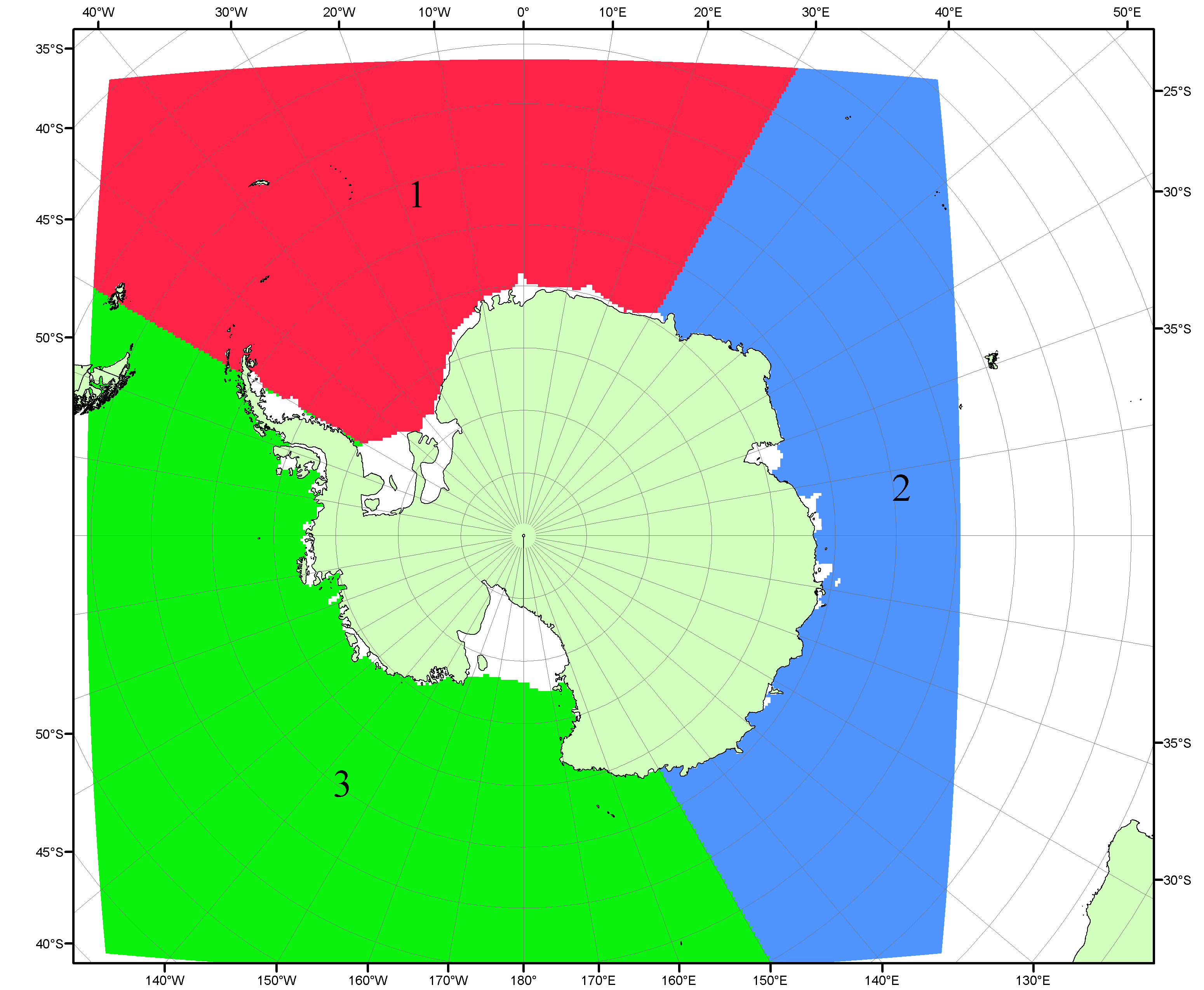 Рисунок П5 – Секторальное деление Южного океана. 1 - Атлантический сектор (60°W-30°E, море Уэдделла); 2 - Индоокеанский сектор (30°E-150°E, моря Космонавтов, Содружества, Моусона); 3 - Тихоокеанский сектор (150°E-60°W, моря Росса, Беллинсгаузена)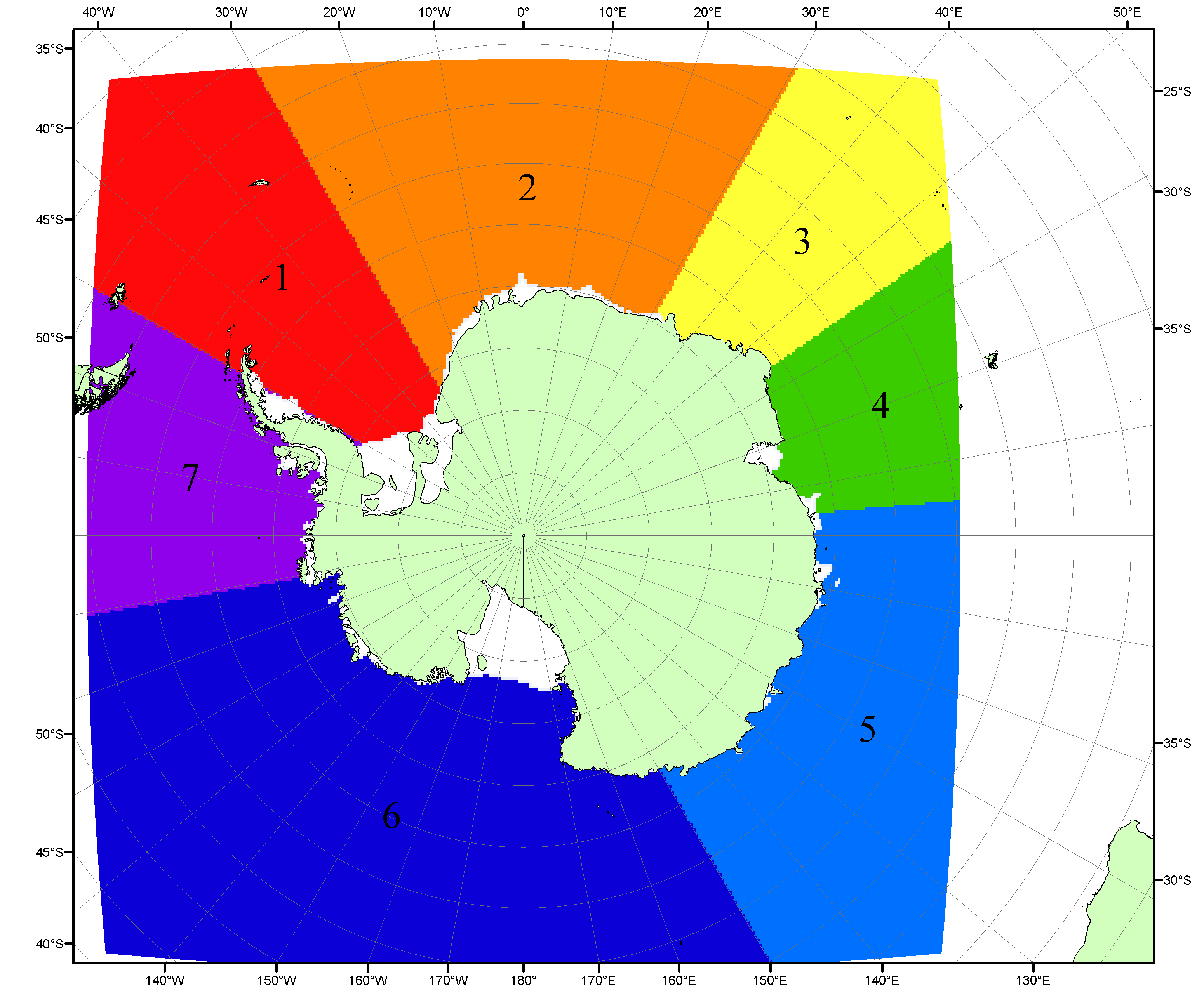 Рисунок П6 – Моря Южного океана. 1 – Западная часть моря Уэдделла; 2- Восточная часть моря Уэдделла; 3 – Море Космонавтов; 4 – море Содружества; 5 – море Моусона; 6 – море Росса; 7 – Море Беллинсгаузена.Список источников1. Атлас океанов. Северный Ледовитый океан. – 1980. М: Изд. ГУНИО МО СССР ВМФ – 184 с.2. Атлас океанов. Термины. Понятия. Справочные таблицы. - Изд. ВМФ МО СССР.-1980.3. Границы океанов и морей. – 1960. Л.: Изд. ГУНИО ВМФ. – 51 с.4. Обзорные ледовые карты ФГБУ «ААНИИ» Северного Ледовитого океана за 2008-2018 гг. в обменном формате ВМО СИГРИД-3 // Мировой центр данных по морскому льду - Глобальный банк данных по морскому льду – http://wdc.aari.ru/datasets/d0015.5. Комплексные ледовые карты ФГБУ «ААНИИ» Южного океана за 2014-2018 гг. в обменном формате ВМО СИГРИД-3 // Мировой центр данных по морскому льду - Глобальный банк данных по морскому льду – http://wdc.aari.ru/datasets/d0015.6. Комплексные ледовые карты ФГБУ «ААНИИ» арктических и замерзающих морей России за 1997-2018 гг. в обменном формате ВМО СИГРИД-3 // Мировой центр данных по морскому льду - Глобальный банк данных по морскому льду – http://wdc.aari.ru/datasets/d0004.7. Карты ФГБУ «ААНИИ» анализа крупных айсбергов Южного океана за 2014-2018 гг. в обменном формате ВМО СИГРИД-3 // Мировой центр данных по морскому льду - Глобальный банк данных по морскому льду – http://wdc.aari.ru/datasets/d0015.8. Комплексные ледовые карты ФГБУ «Гидрометцентр России» Азовского, Каспийского и Белого морей за 2000-2017 гг. в обменном формате ВМО СИГРИД-3 // Мировой центр данных по морскому льду - Глобальный банк данных по морскому льду – http://wdc.aari.ru/datasets/d0033.9. Комплексные ледовые карты ФГБУ «НИЦ Планета» Азовского, Каспийского, Берингова, Охотского и Японского морей за 2016-2018 гг. в обменном формате ВМО СИГРИД-3 // Мировой центр данных по морскому льду - Глобальный банк данных по морскому льду – http://wdc.aari.ru/datasets/d0034.10. Комплексные ледовые карты Северной полярной области и Южного океана Национального ледового центра США за 2003-2018 гг. в обменном формате ВМО СИГРИД-3 // Мировой центр данных по морскому льду - Глобальный банк данных по морскому льду – http://wdc.aari.ru/datasets/d0032.11. Карты анализа крупных айсбергов Южного океана Национального ледового центра США за 2014-2018 гг. в обменном формате ВМО СИГРИД-3 // Мировой центр данных по морскому льду - Глобальный банк данных по морскому льду – http://wdc.aari.ru/datasets/d0032.12. Комплексные ледовые карты Канадской Арктики Канадской ледовой службы за 2006-2018 гг. в обменном формате ВМО СИГРИД-3 // Мировой центр данных по морскому льду - Глобальный банк данных по морскому льду – http://wdc.aari.ru/datasets/d0031.13. Cavalieri, D., C. Parkinson, P. Gloersen, and H. J. Zwally. 1996, updated 2008. Sea Ice Concentrations from Nimbus-7 SMMR and DMSP SSM/I Passive Microwave Data, [1978.10.26 – 2007.12.31]. Boulder, Colorado USA: National Snow and Ice Data Center. Digital media.14. Meier, W., F. Fetterer, K. Knowles, M. Savoie, M. J. Brodzik. 2006, updated quarterly. Sea Ice Concentrations from Nimbus-7 SMMR and DMSP SSM/I Passive Microwave Data, [2008.01.01 – 2008.03.25]. Boulder, Colorado USA: National Snow and Ice Data Center. Digital media.15. Maslanik, J., and J. Stroeve. 1999, updated daily. Near-Real-Time DMSP SSM/I-SSMIS Daily Polar Gridded Sea Ice Concentrations, [2008.03.26 – present moment]. Boulder, Colorado USA: National Snow and Ice Data Center. Digital media. 16. Andersen, S., R. Tonboe, L. Kaleschke, G. Heygster, and L. T. Pedersen, Intercomparison of passive microwave sea ice concentration retrievals over the high-concentration Arctic sea ice.// J. Geophys. Res. – 2007. – Vol. 112. C08004, doi:10.1029/2006JC003543.17. Статистические характеристики сплоченности морского льда Северной полярной области и Южного океана на основе данных наблюдений SSMR-SSM/I-SSMIS, алгоритм NASATEAM // Мировой центр данных по морскому льду - Глобальный банк данных по морскому льду – http://wdc.aari.ru/datasets/ssmi.18. SIGRID-3: A vector archive format for Sea Ice Georeferenced Information and Data - JCOMM Technical Report Series No. 23, 2014, WMO/TD-No.1214.19. Ice Chart Colour Code Standard. - JCOMM Technical Report Series No. 24, 2004, WMO/TD-No.1215. (http://jcomm.info/index.php?option=com_oe&task=viewDocumentRecord&docID=4914)20. Danish Meteorological Institute North Atlantic - Arctic Ocean model HYCOM-CICE -http://ocean.dmi.dk/models/hycom.uk.php 21. Портал данных ледового анализа Южного океана Норвежского метеорологического института - http://polarview.met.no/Antarctic.html 22. Портал полярных данных Датского метеорологического института - http://polarportal.dk 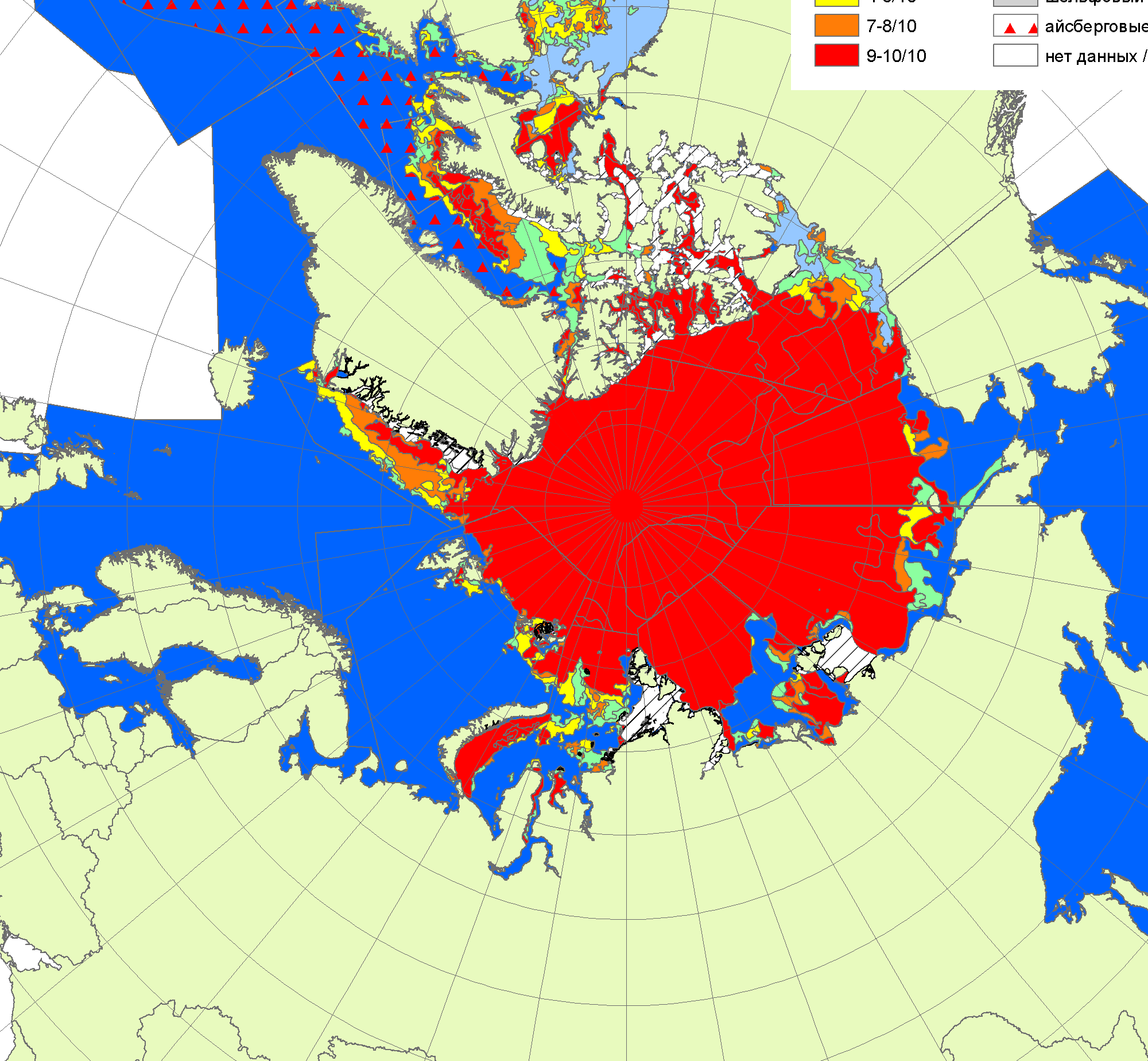 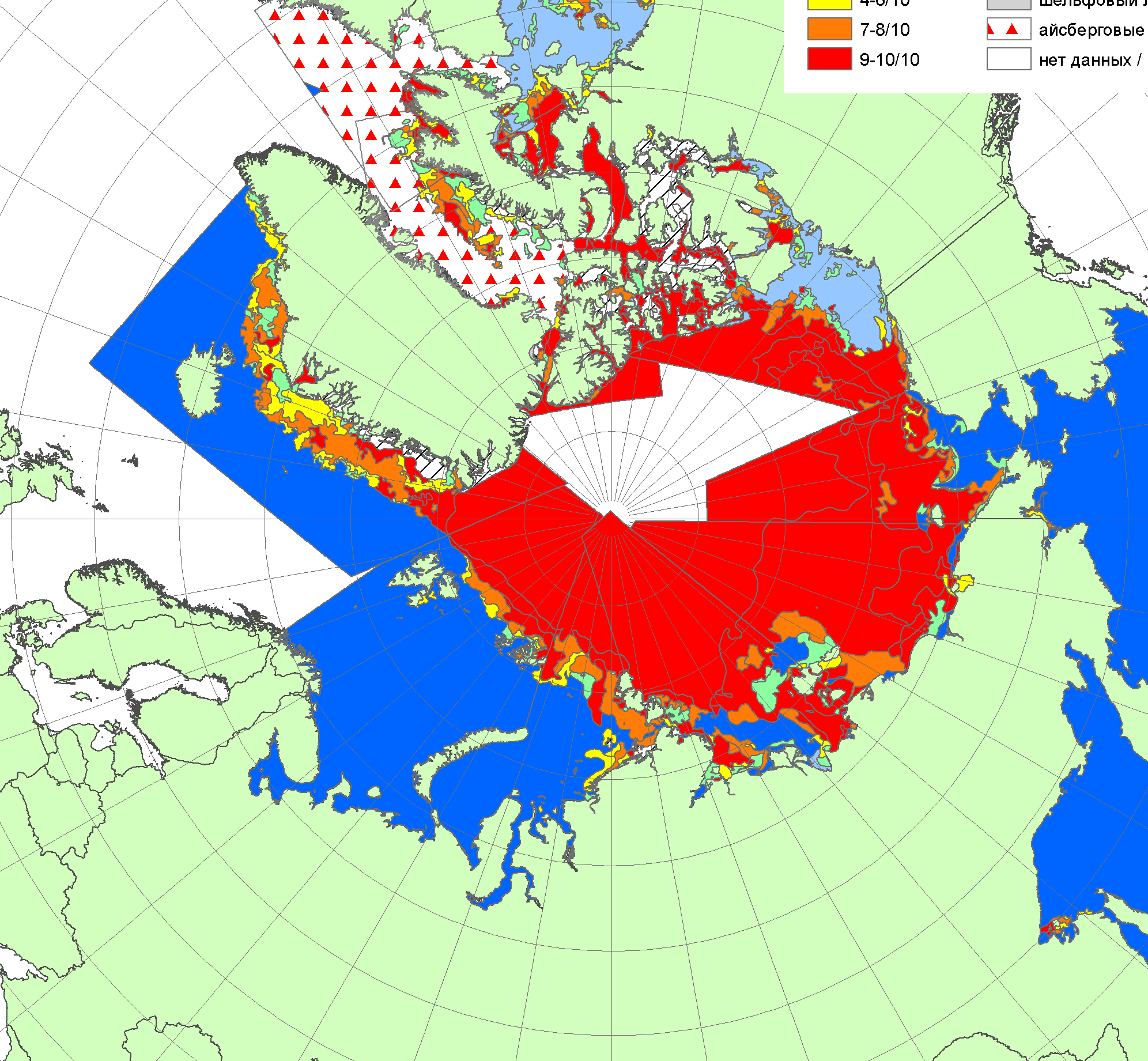 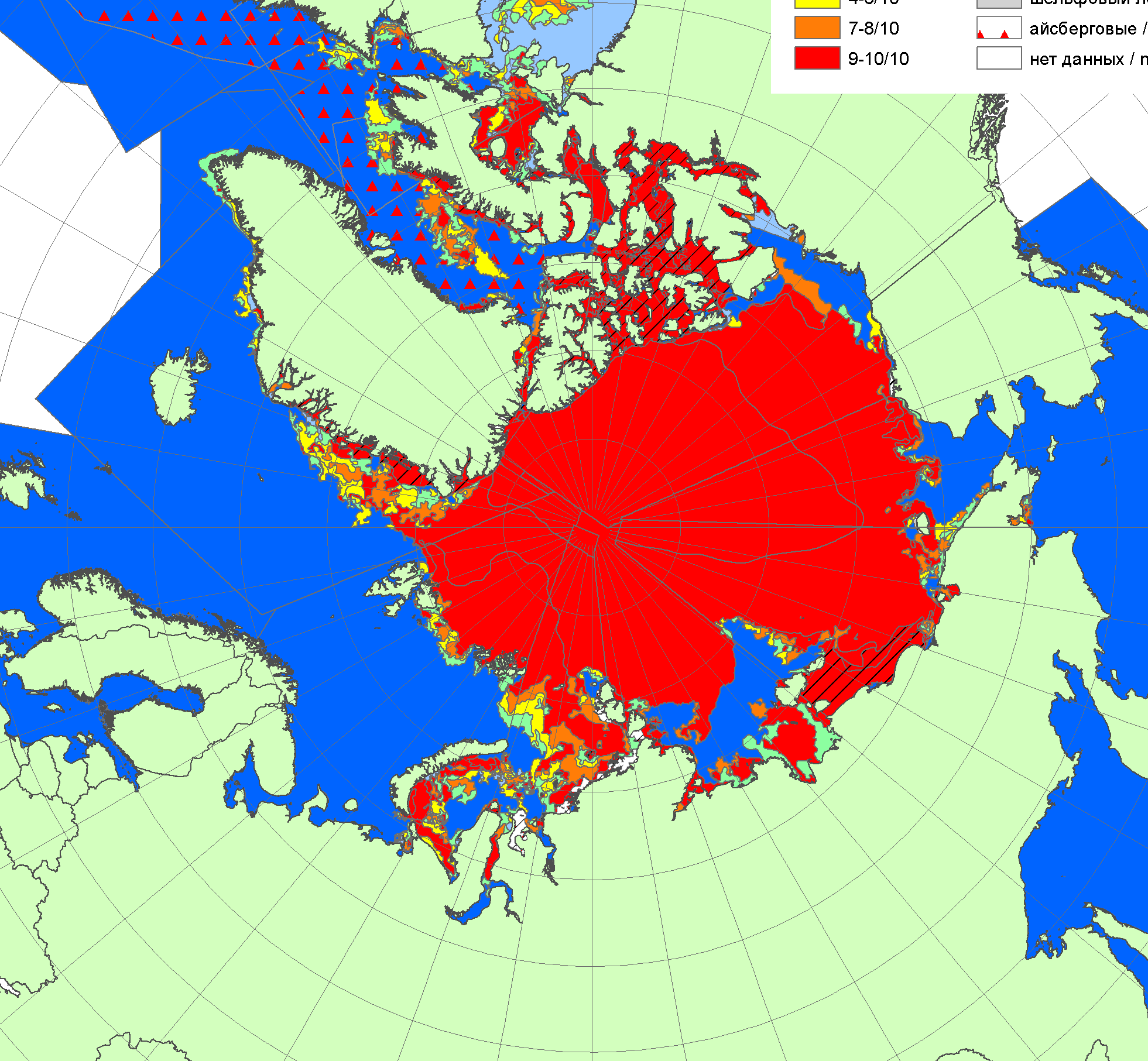 20072012201420222022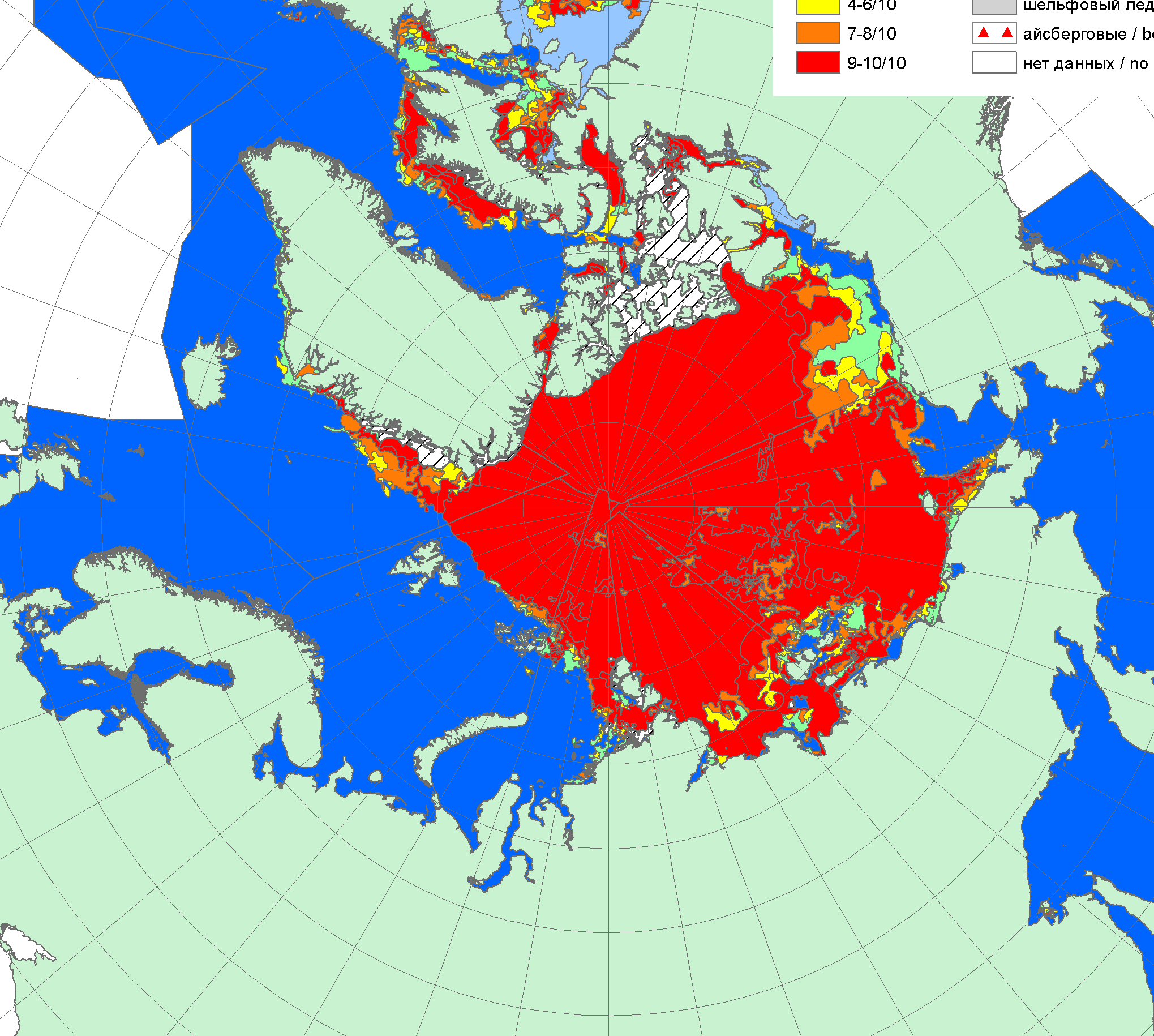 20222022201620222022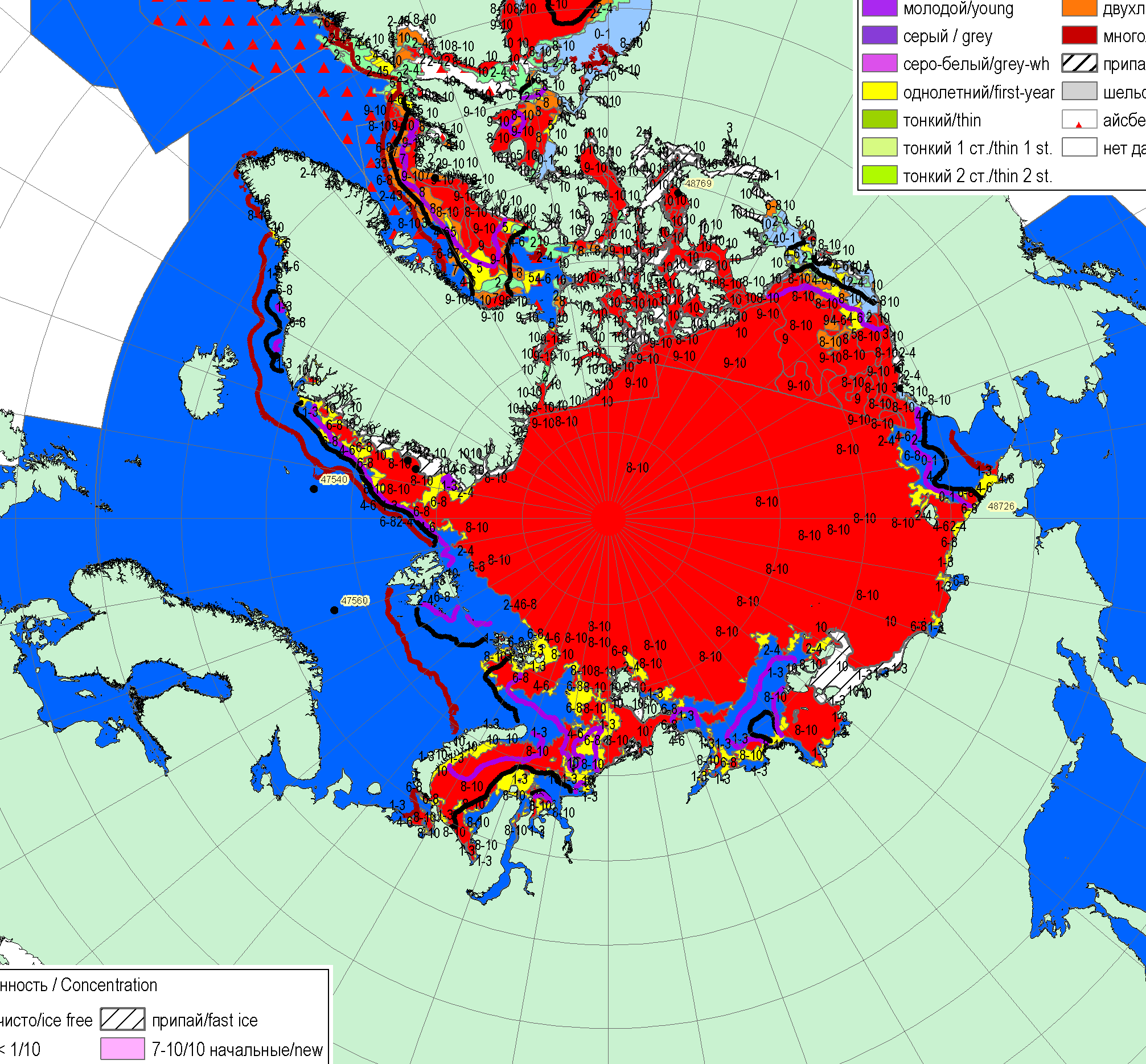 202220222018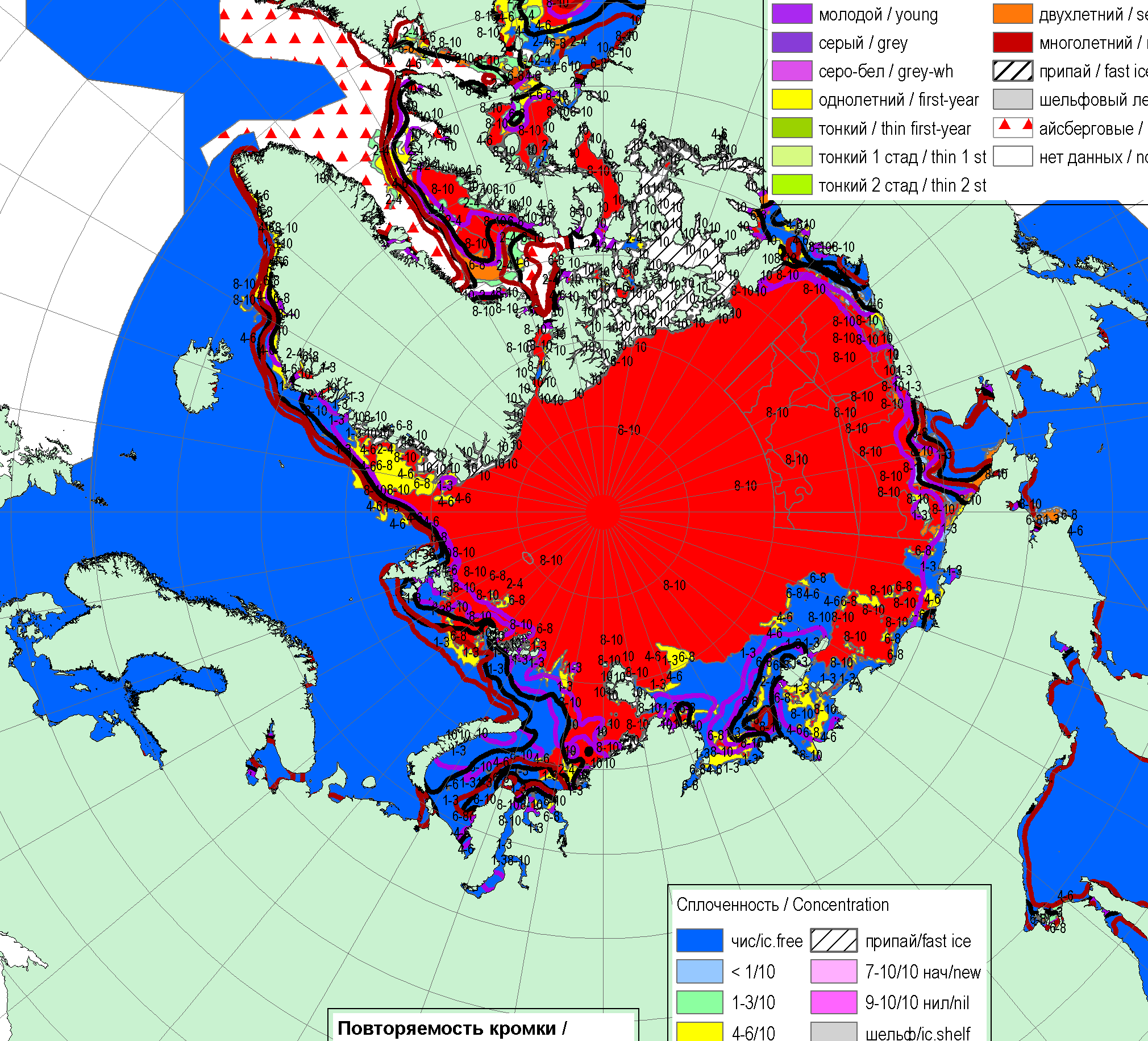 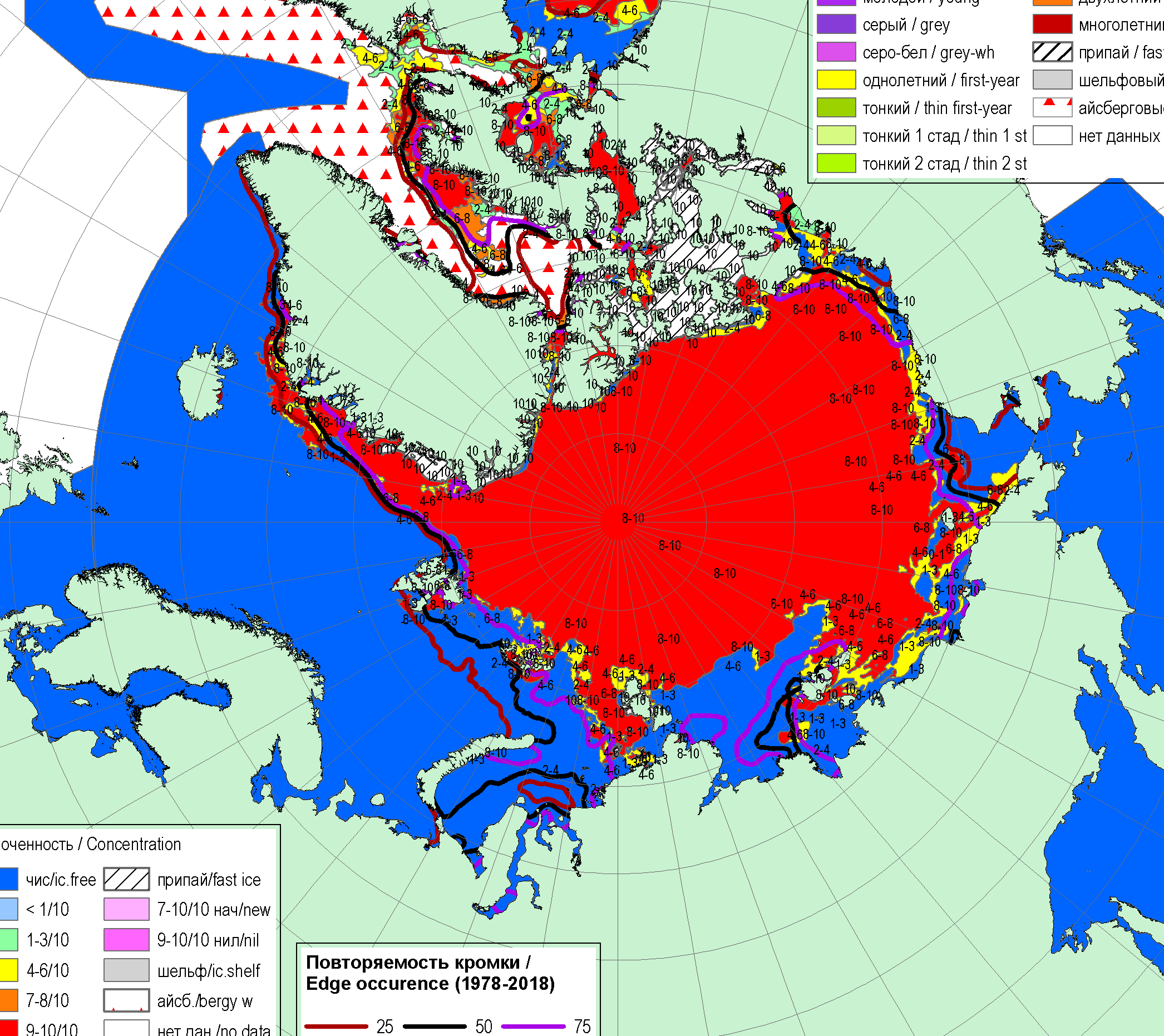 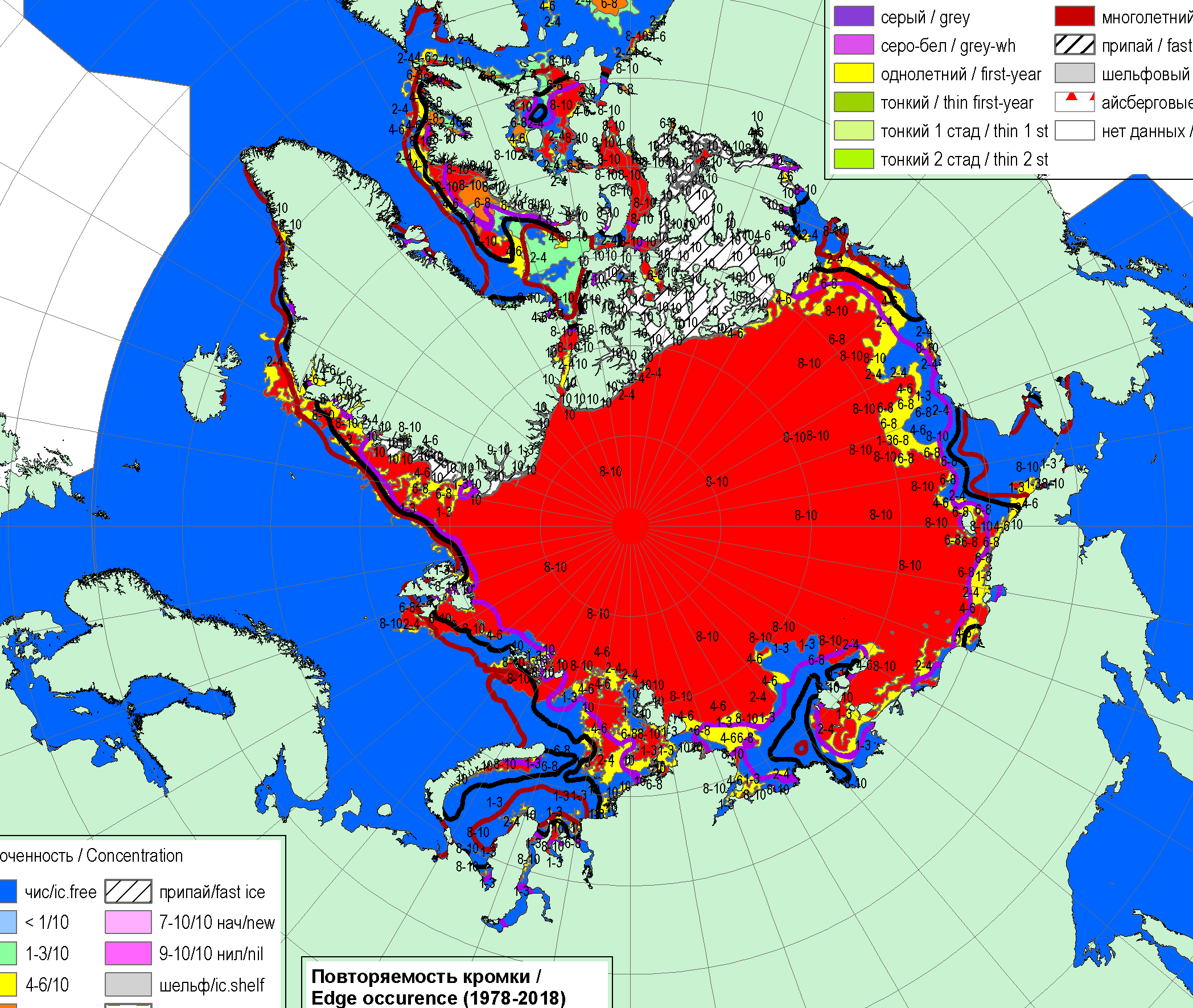 202120202019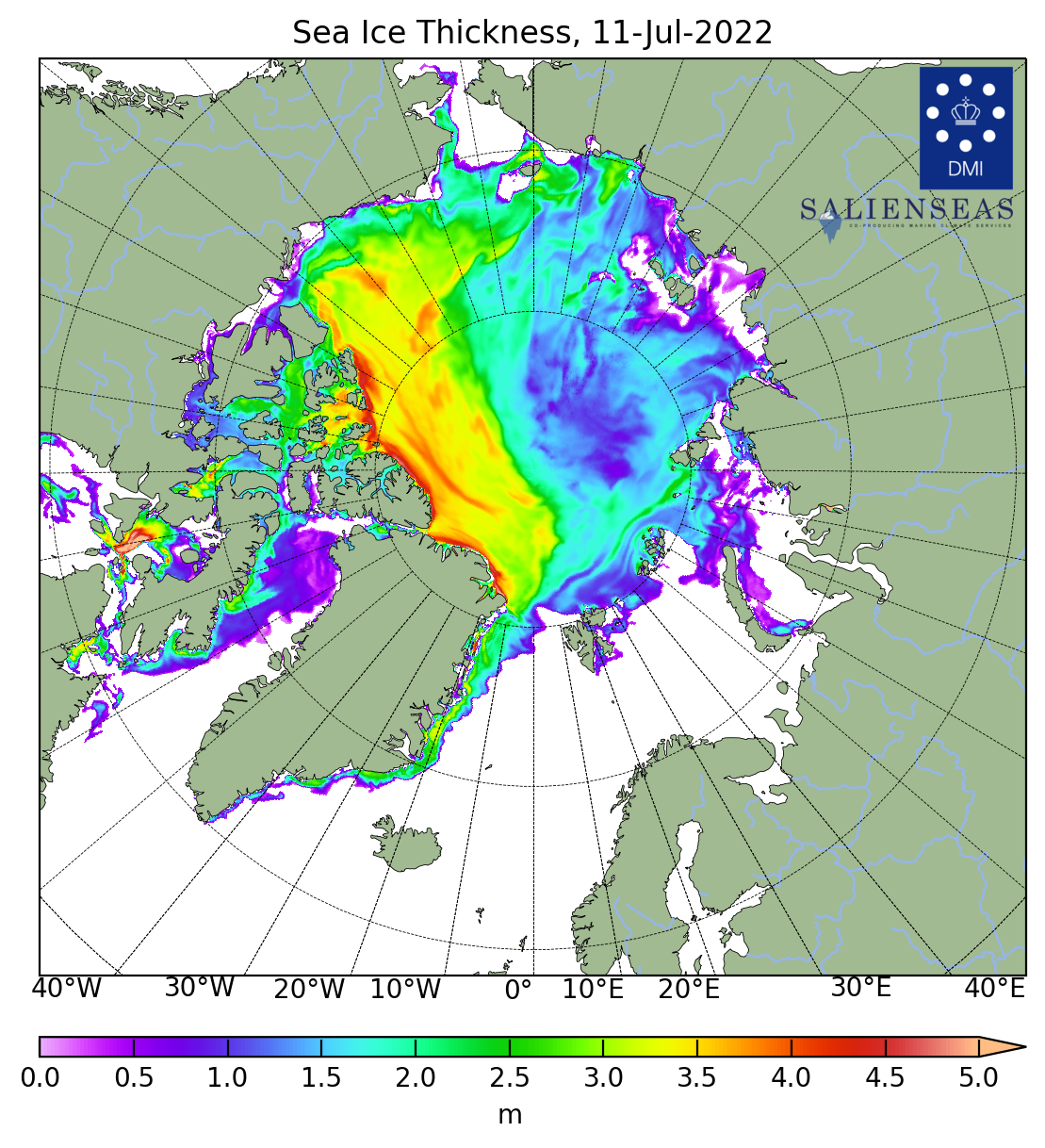 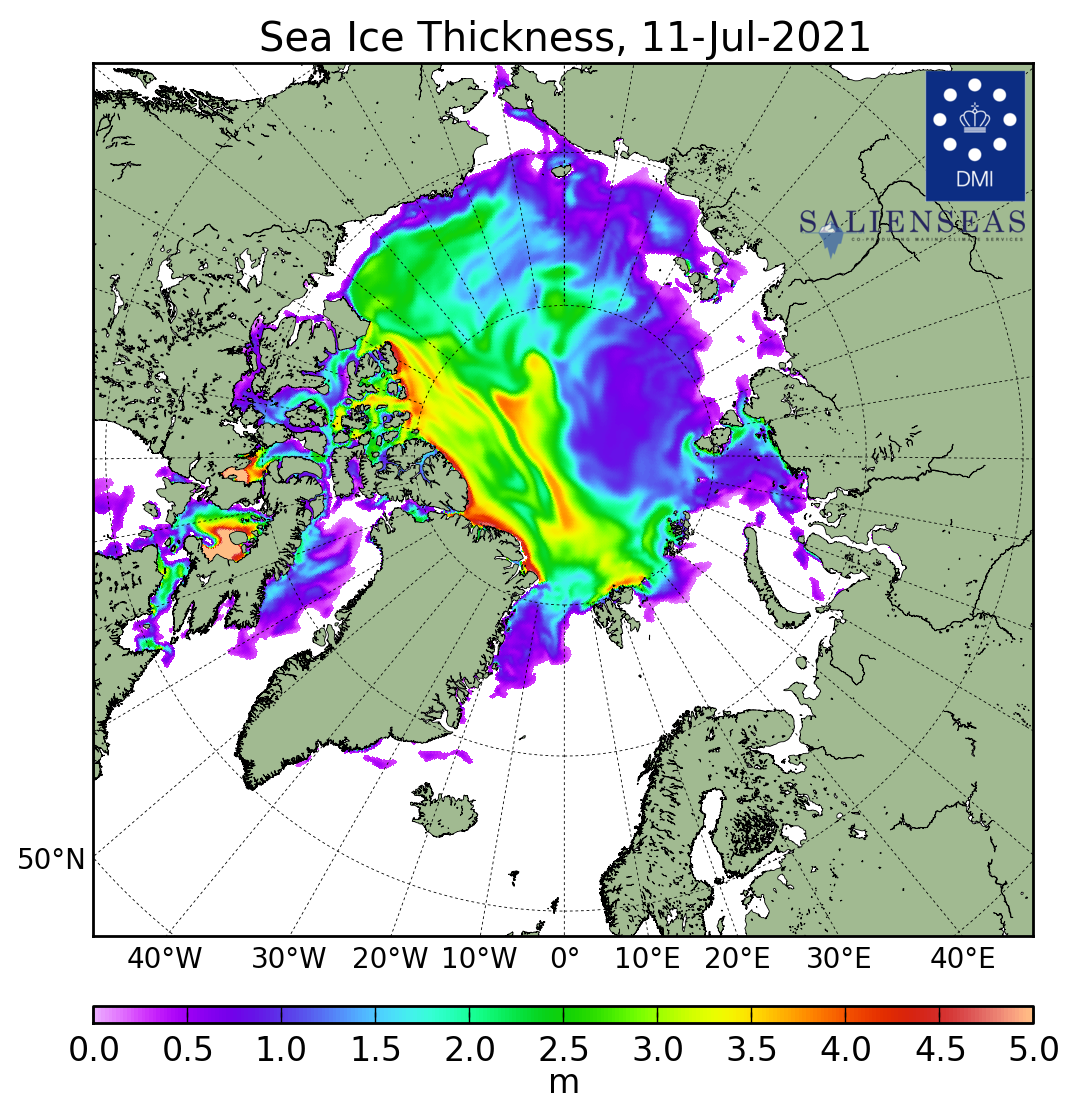 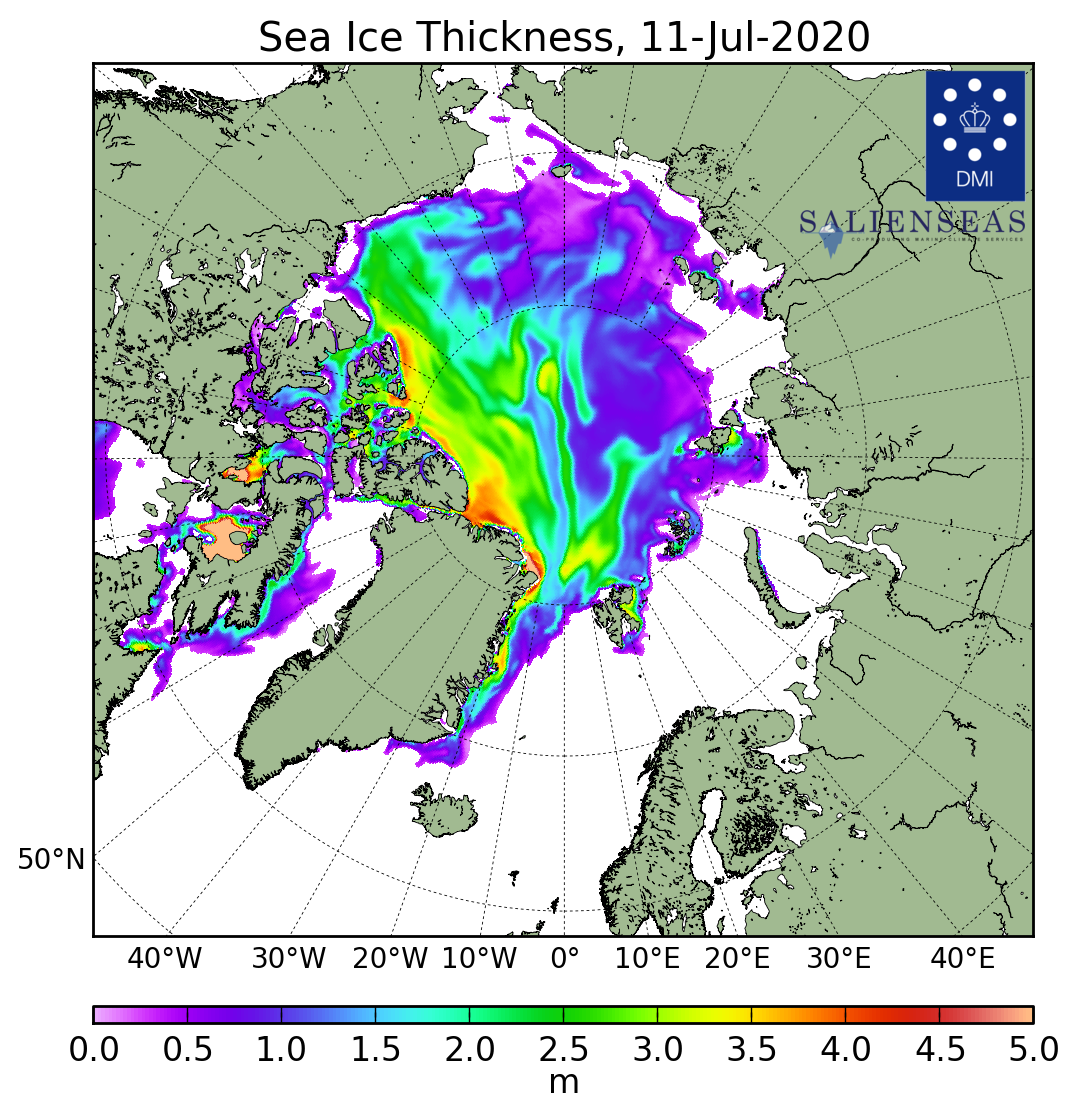 202220212020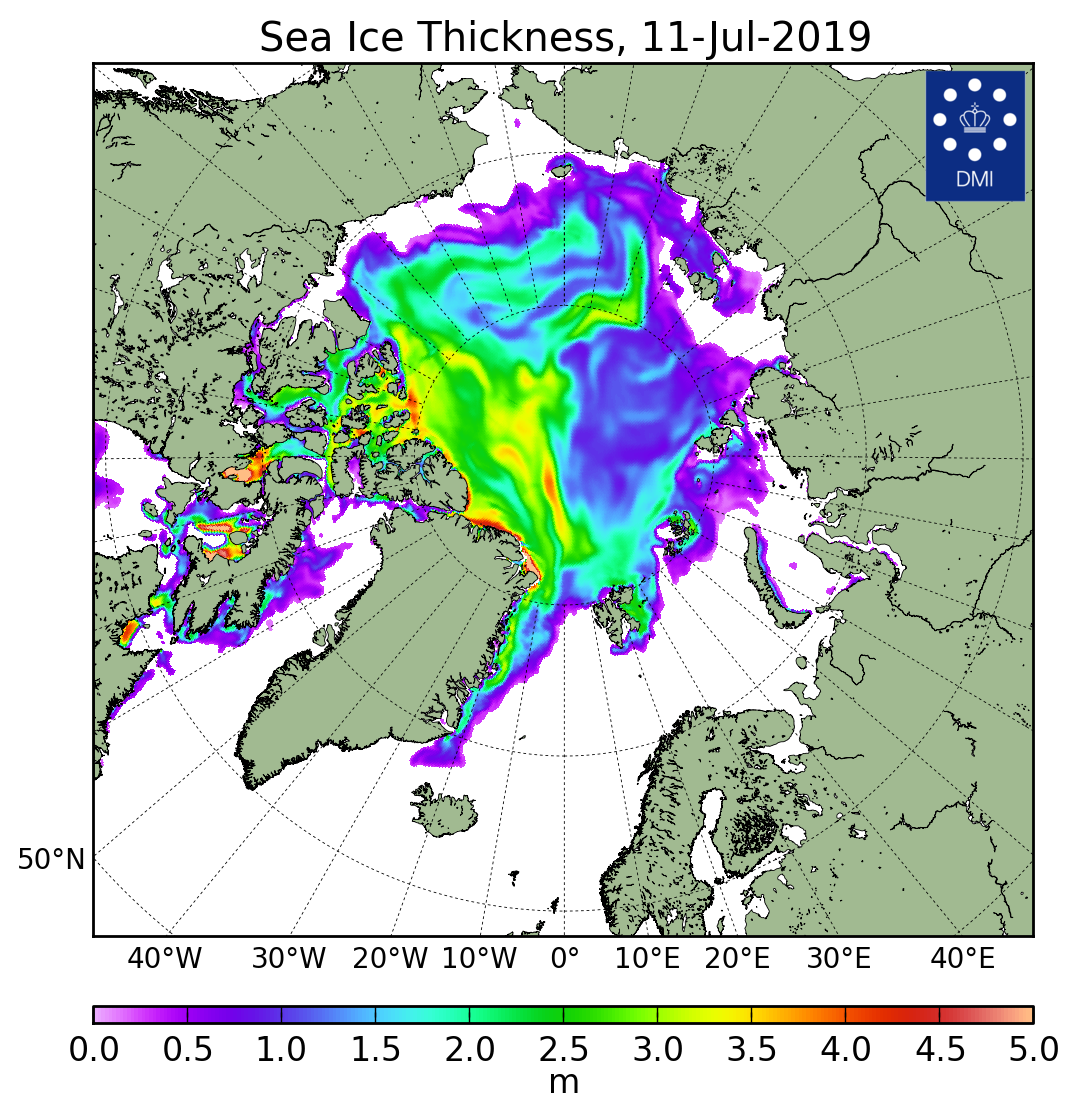 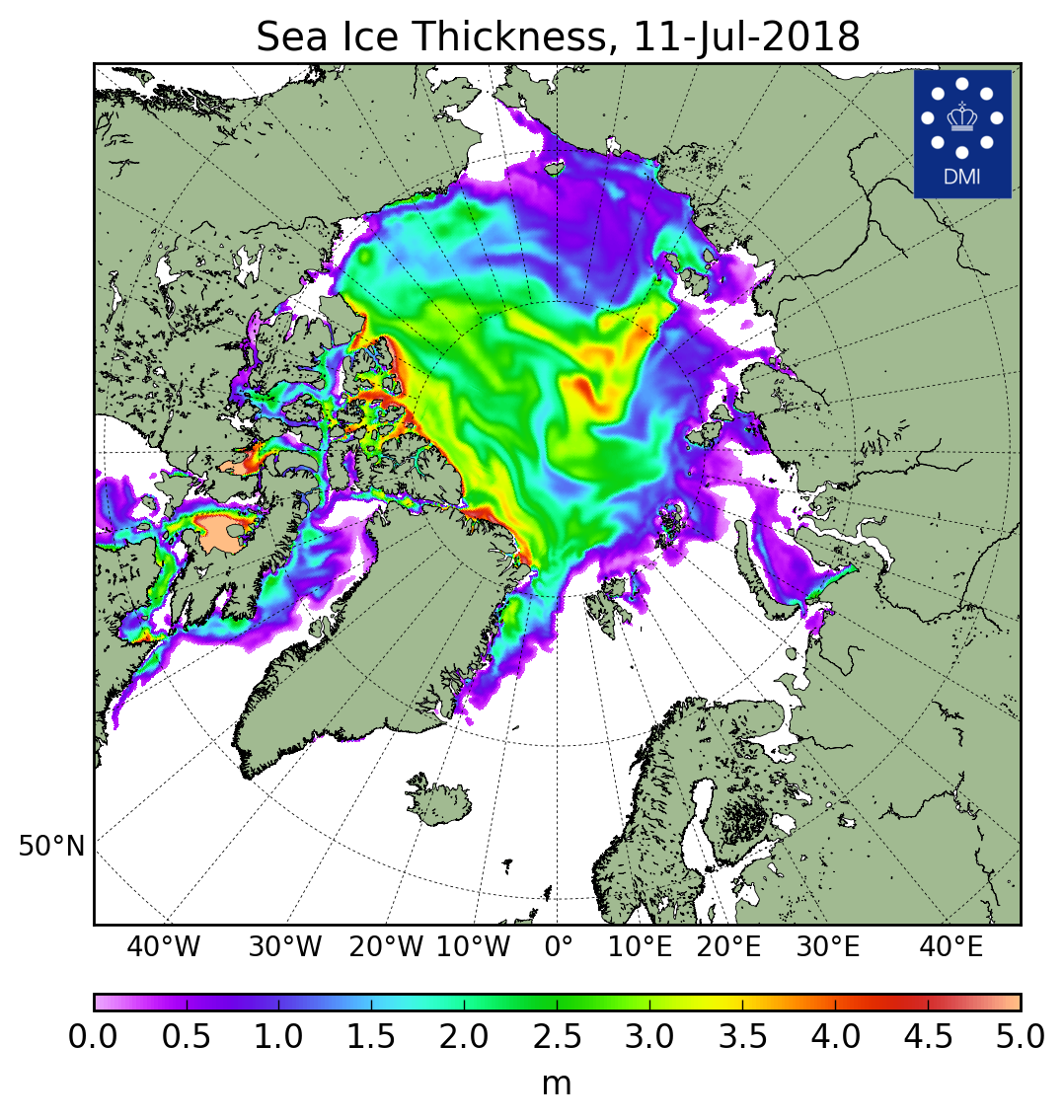 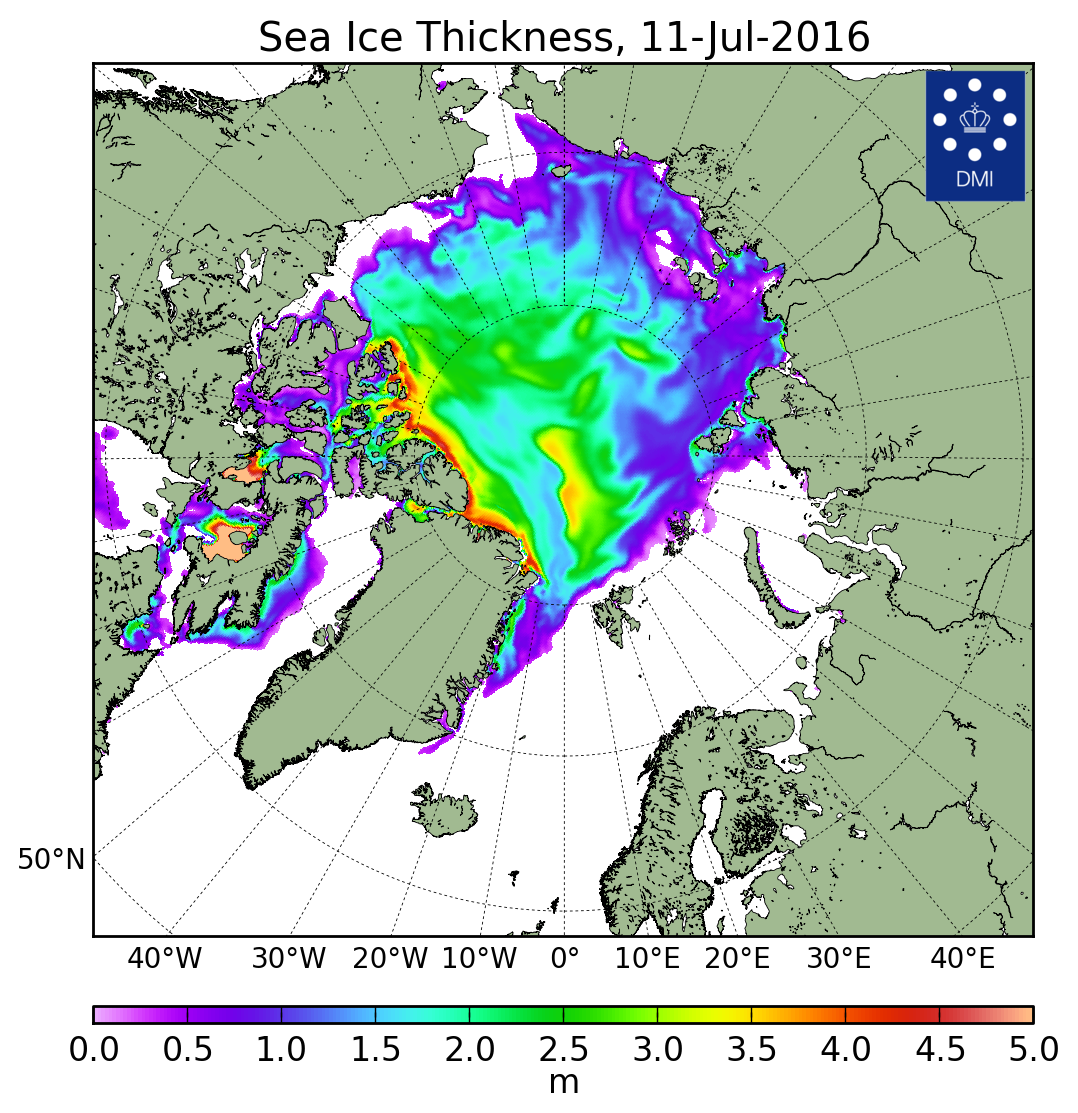 201920182016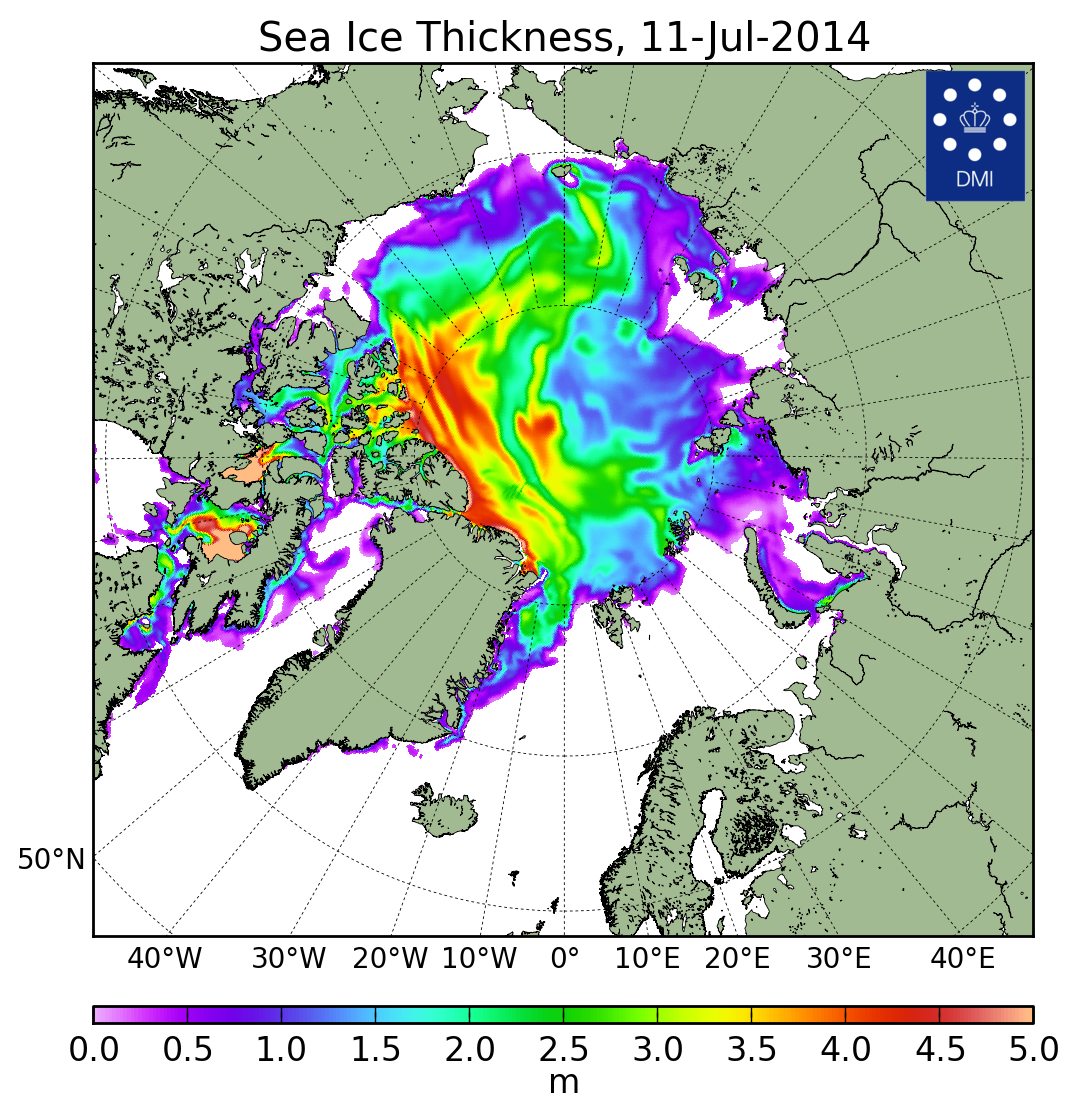 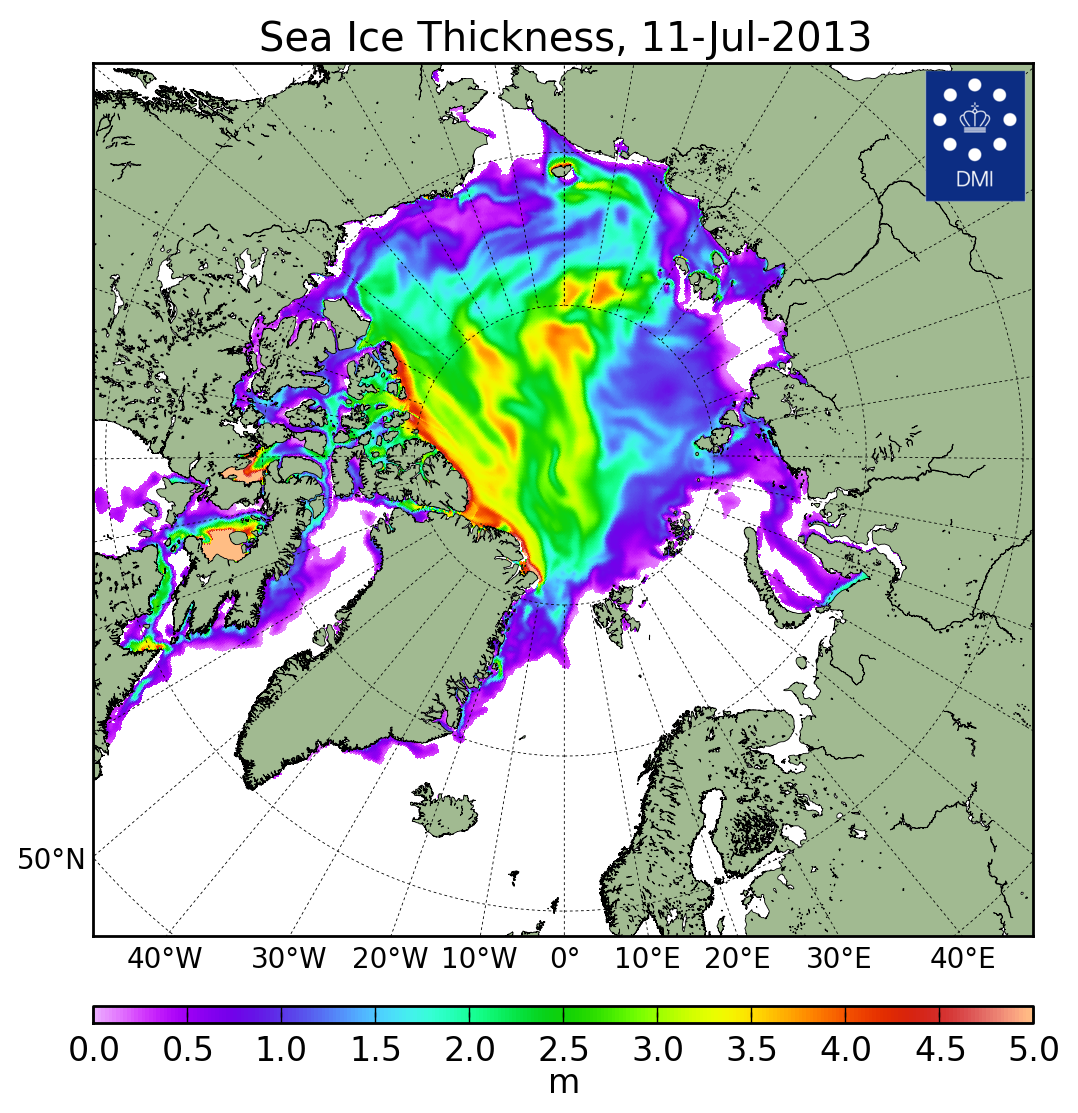 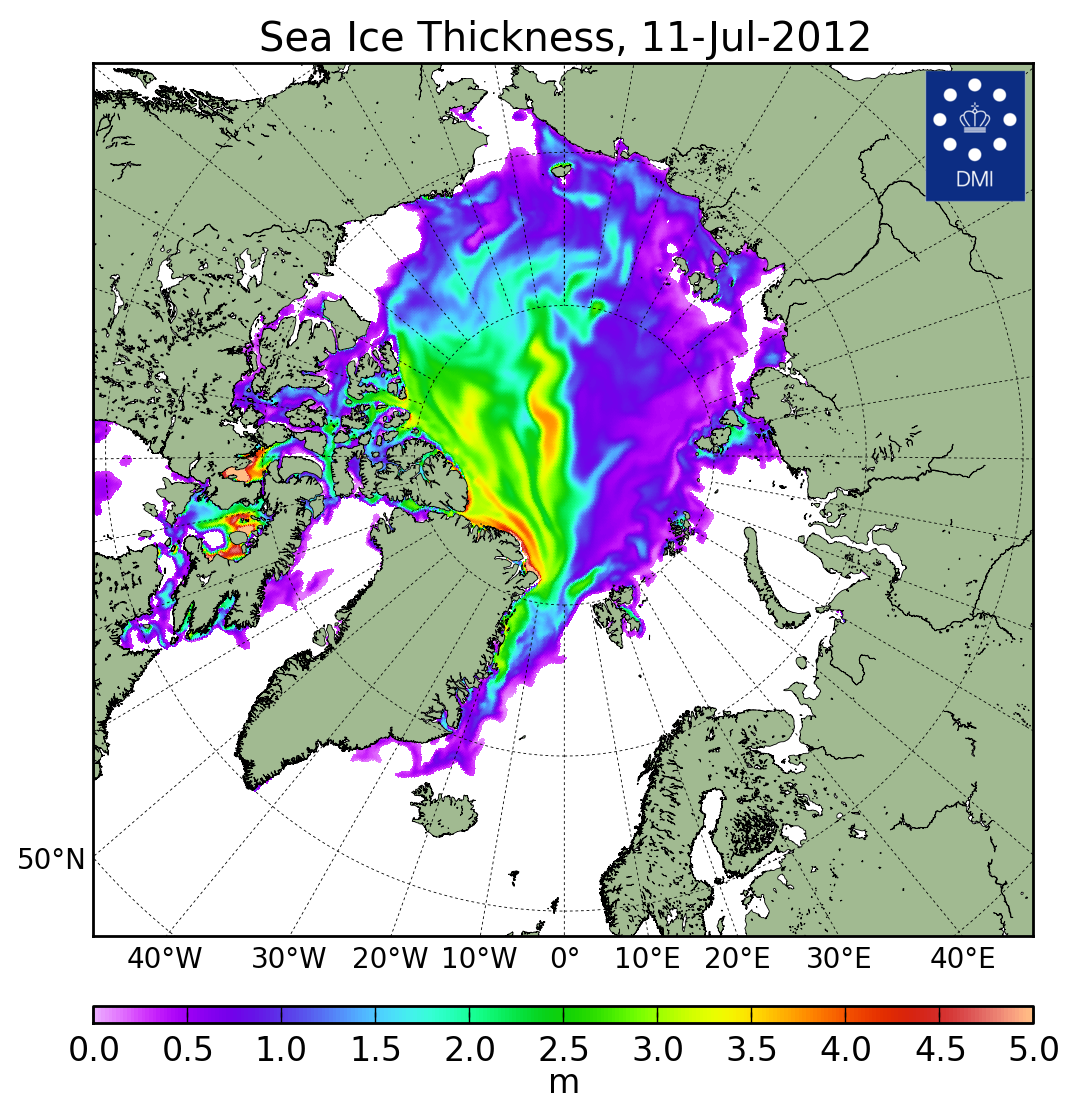 201420132012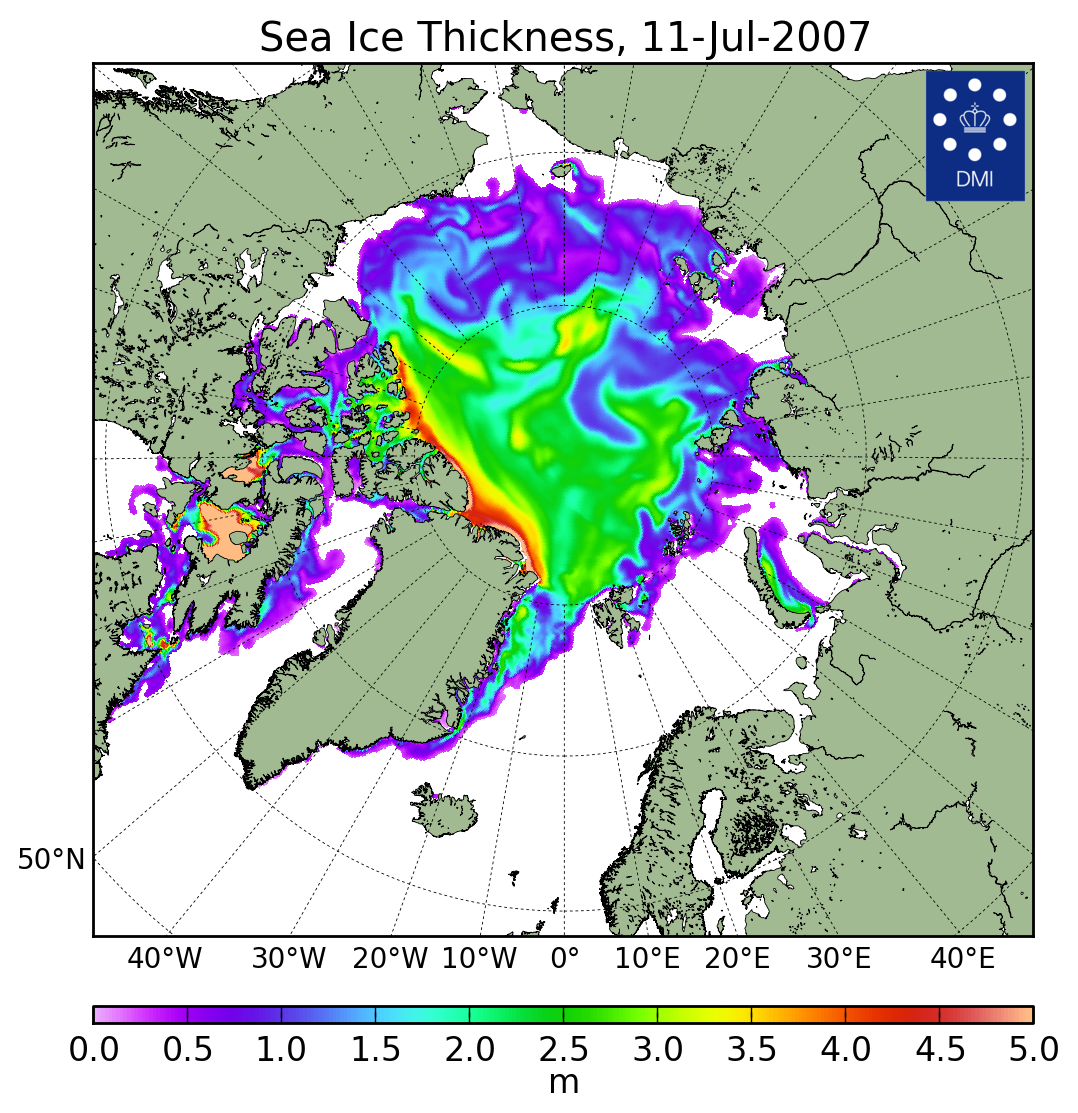 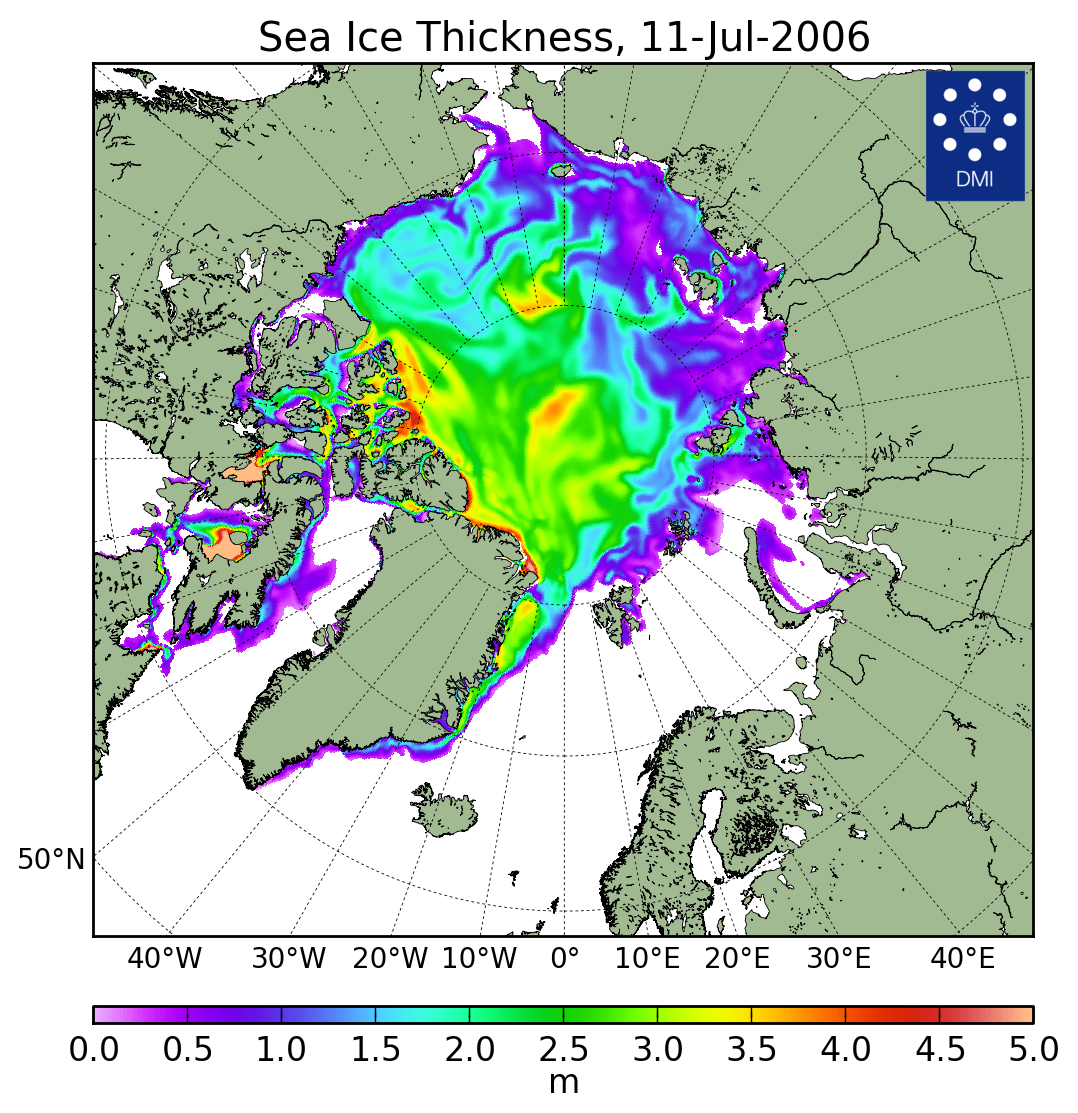 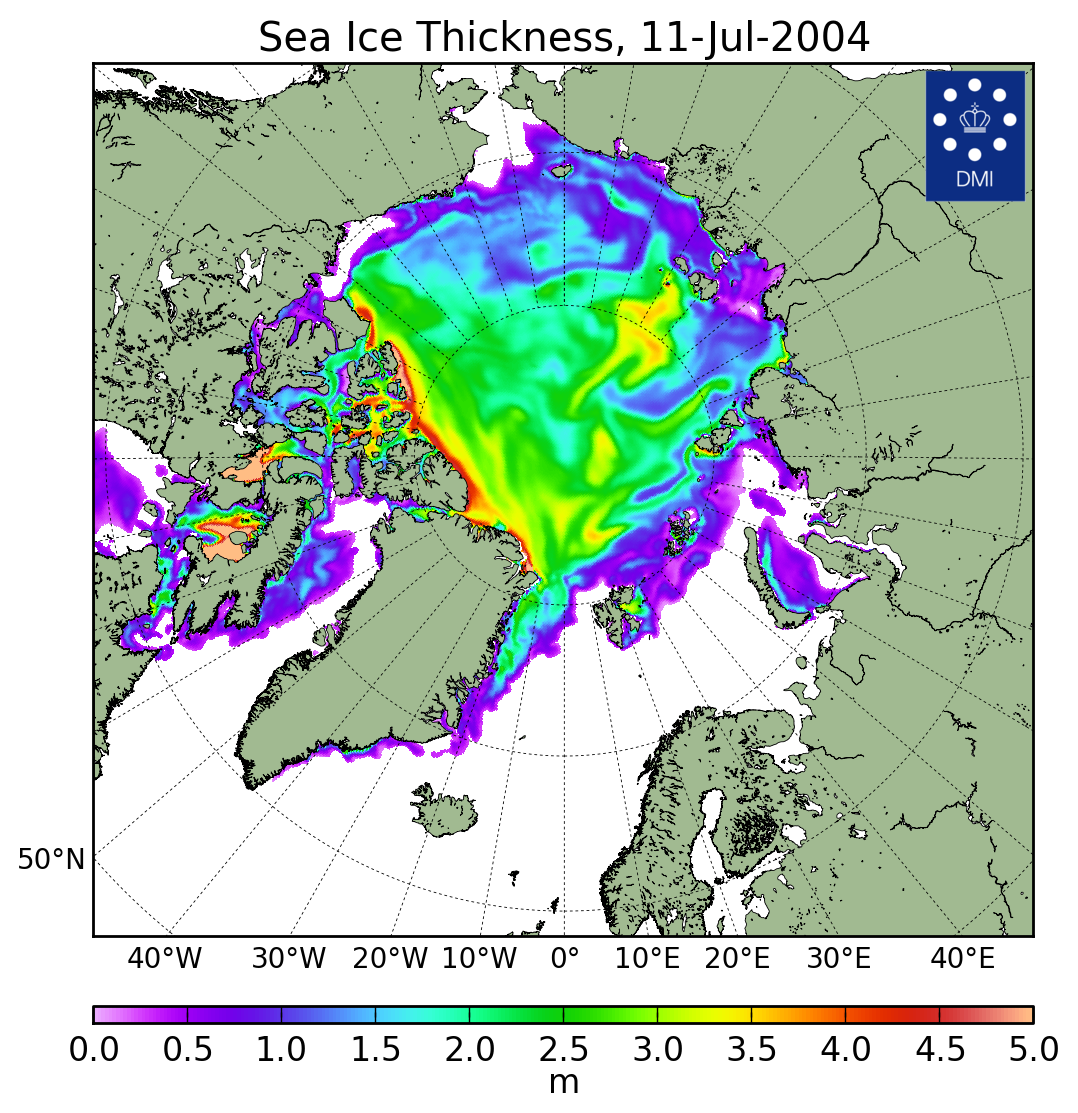 200720062004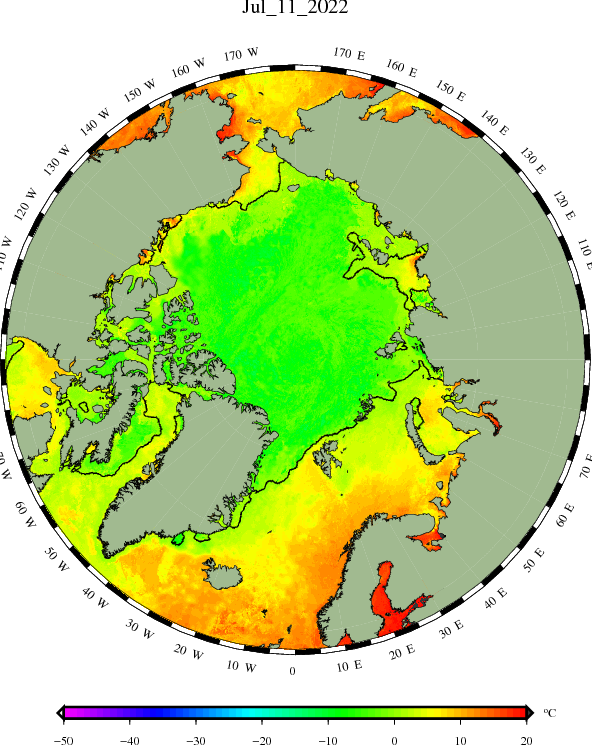 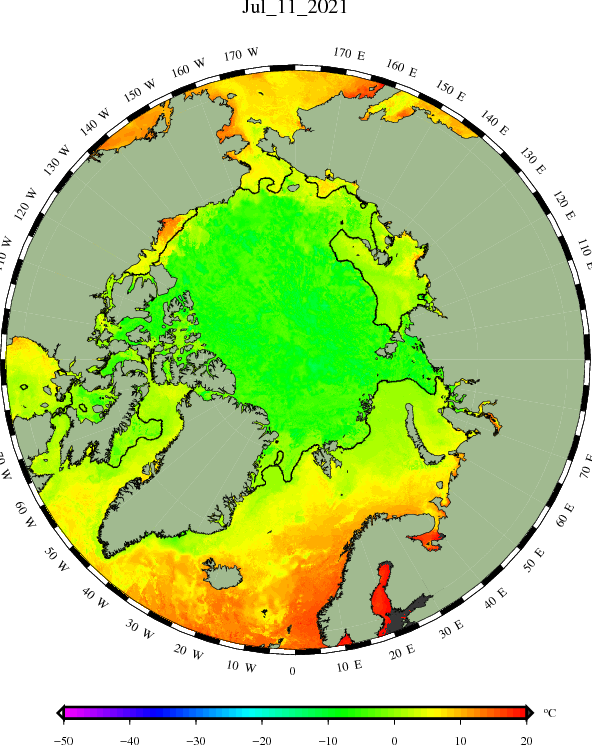 20222021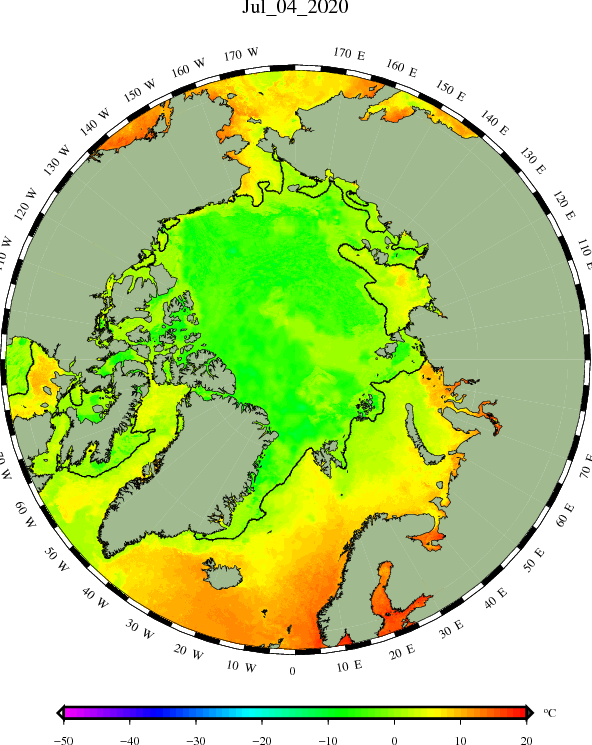 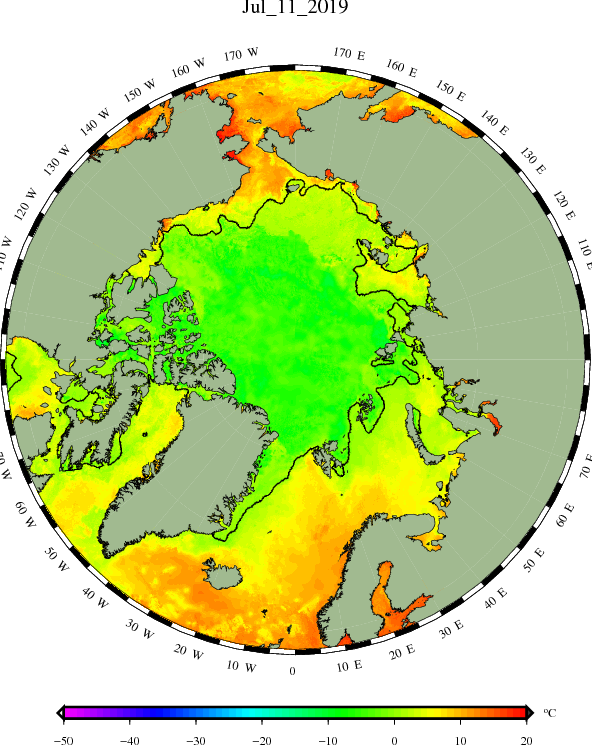 20202019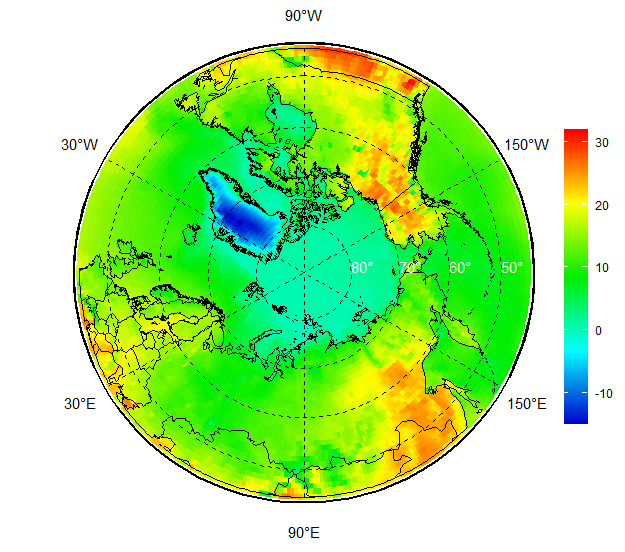 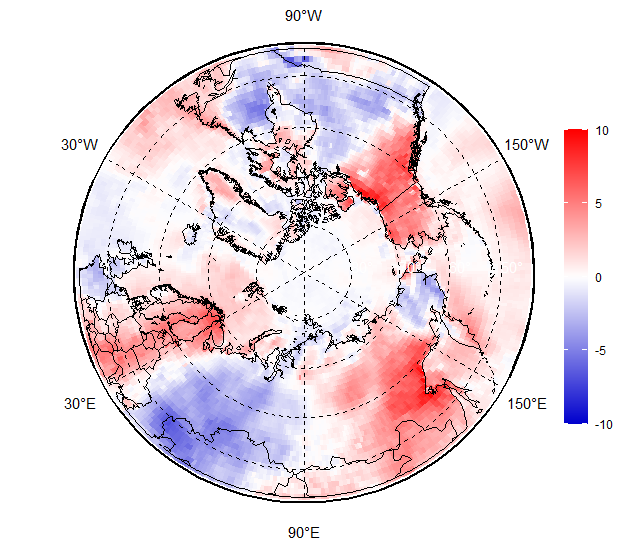 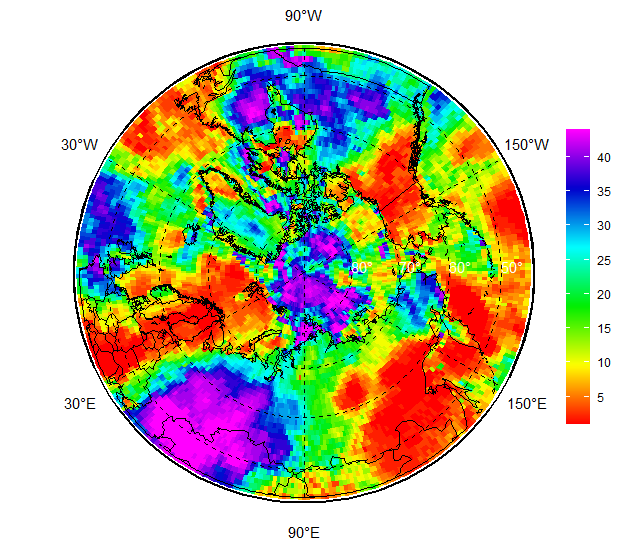 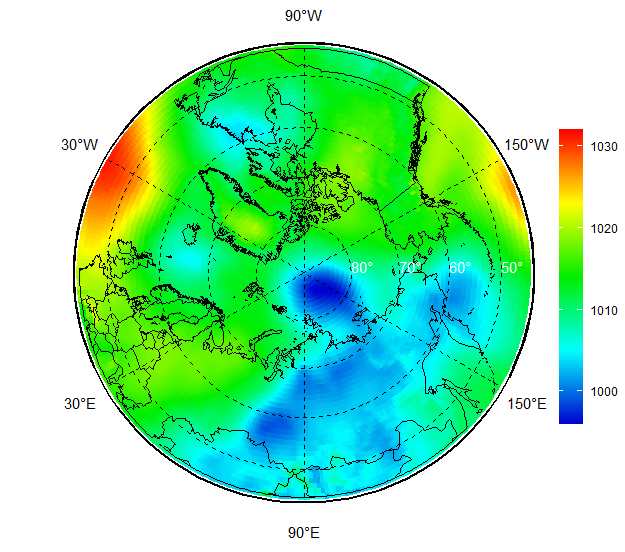 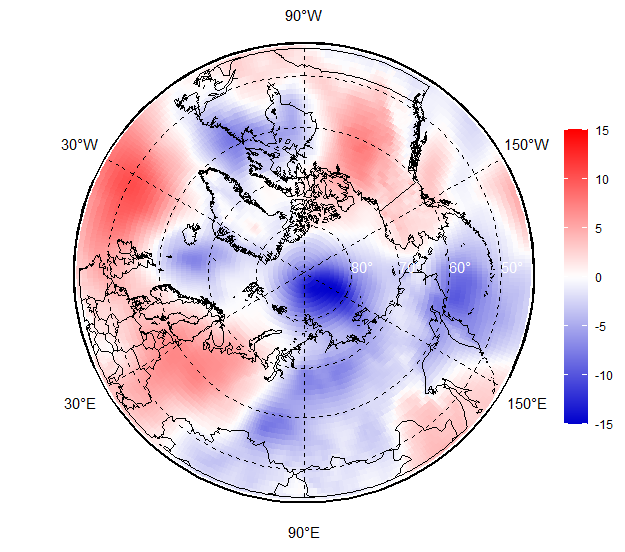 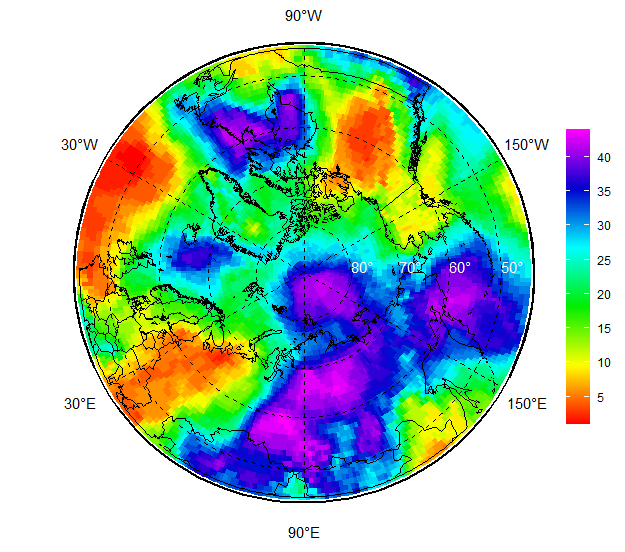 а)б)в)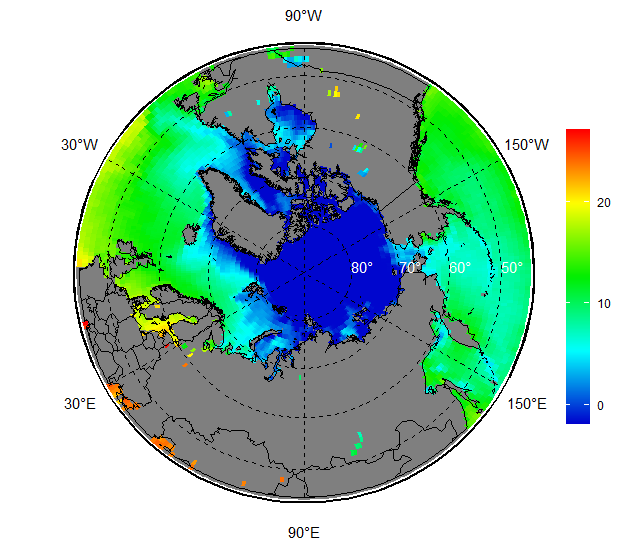 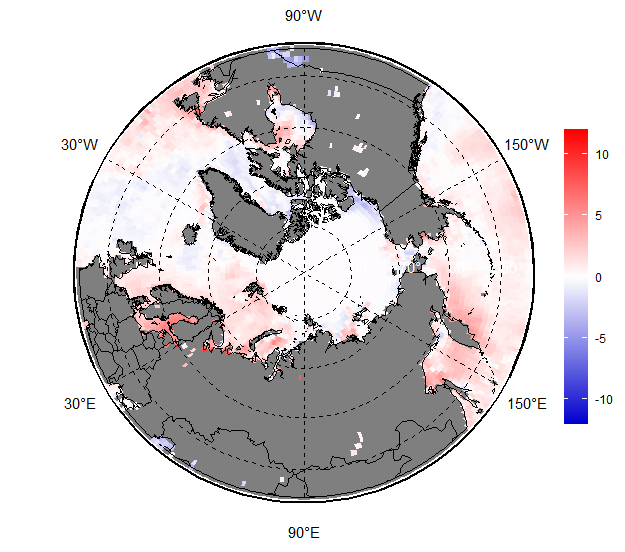 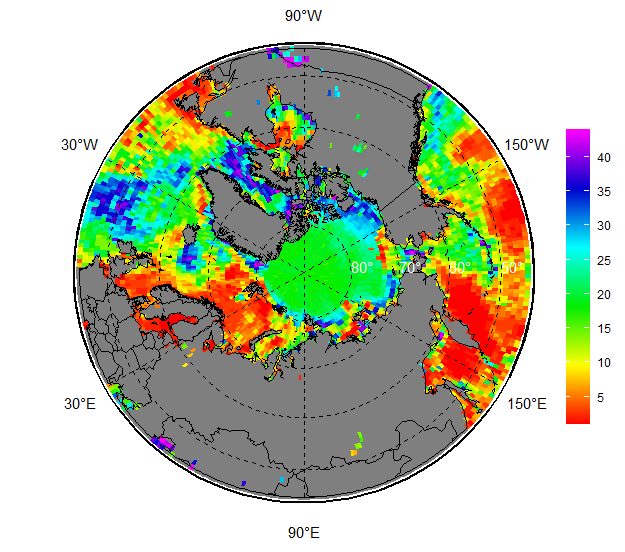 а)б)в)РегионСеверная полярная областьСектор 45°W-95°E (Гренландское - Карское моря)Сектор 95°E-170°W (моря Лаптевых - Чукотское, Берингово, Охотское)Сектор 170°W-45°W (море Бофорта и Канадская Арктика)Северный Ледовитый океанМоря СМП (моря Карское-Чукотское)Разность-714.1-143.8-153.5-416.8-565.8-220.1тыс.кв.км/сут.-102.0-20.5-21.9-59.5-80.8-31.4МесяцS, тыс. км2Аномалии, тыс км2/%Аномалии, тыс км2/%Аномалии, тыс км2/%Аномалии, тыс км2/%Аномалии, тыс км2/%Аномалии, тыс км2/%Аномалии, тыс км2/%МесяцS, тыс. км22017 г2018 г2019 г2020 г2021 г2012-2022гг1978-2022гг11.06-10.0710184.9324.253.7423.0224.2280.0144.9-723.811.06-10.0710184.93.30.54.32.32.81.4-6.604-10.079170.7387.3-99.1647.0569.9610.1275.1-764.704-10.079170.74.4-1.17.66.67.13.1-7.7МесяцS, тыс. км2Аномалии, тыс км2/%Аномалии, тыс км2/%Аномалии, тыс км2/%Аномалии, тыс км2/%Аномалии, тыс км2/%Аномалии, тыс км2/%Аномалии, тыс км2/%МесяцS, тыс. км22017 г2018 г2019 г2020 г2021 г2012-2022гг1978-2022гг11.06-10.072121.2-293.121.2-250.5-63.7-89.9-102.9-581.911.06-10.072121.2-12.11.0-10.6-2.9-4.1-4.6-21.504-10.071820.1-390.4-66.4-146.5-35.1-46.4-100.4-608.504-10.071820.1-17.7-3.5-7.4-1.9-2.5-5.2-25.1МесяцS, тыс. км2Аномалии, тыс км2/%Аномалии, тыс км2/%Аномалии, тыс км2/%Аномалии, тыс км2/%Аномалии, тыс км2/%Аномалии, тыс км2/%Аномалии, тыс км2/%МесяцS, тыс. км22017 г2018 г2019 г2020 г2021 г2012-2022гг1978-2022гг11.06-10.073174.959.572.6114.1227.2206.321.0-127.411.06-10.073174.91.92.33.77.76.90.7-3.904-10.072997.684.589.6226.5535.5420.488.7-118.104-10.072997.62.93.18.221.816.33.0-3.8МесяцS, тыс. км2Аномалии, тыс км2/%Аномалии, тыс км2/%Аномалии, тыс км2/%Аномалии, тыс км2/%Аномалии, тыс км2/%Аномалии, тыс км2/%Аномалии, тыс км2/%МесяцS, тыс. км22017 г2018 г2019 г2020 г2021 г2012-2022гг1978-2022гг11.06-10.074888.8557.7-40.1559.360.7163.6226.8-14.511.06-10.074888.812.9-0.812.91.33.54.9-0.304-10.074353.1693.2-122.3566.969.5236.0286.8-38.104-10.074353.118.9-2.715.01.65.77.1-0.9МесяцS, тыс. км2Аномалии, тыс км2/%Аномалии, тыс км2/%Аномалии, тыс км2/%Аномалии, тыс км2/%Аномалии, тыс км2/%Аномалии, тыс км2/%Аномалии, тыс км2/%МесяцS, тыс. км22017 г2018 г2019 г2020 г2021 г2012-2022гг1978-2022гг11.06-10.079478.3145.2-188.8105.2154.0158.0-2.4-813.311.06-10.079478.31.6-2.01.11.71.70.0-7.904-10.078620.2249.9-287.6341.2492.5460.9103.4-918.104-10.078620.23.0-3.24.16.15.61.2-9.6МесяцS, тыс. км2Аномалии, тыс км2/%Аномалии, тыс км2/%Аномалии, тыс км2/%Аномалии, тыс км2/%Аномалии, тыс км2/%Аномалии, тыс км2/%Аномалии, тыс км2/%МесяцS, тыс. км22017 г2018 г2019 г2020 г2021 г2012-2022гг1978-2022гг11.06-10.072314.739.2-117.5131.8372.0139.111.5-310.811.06-10.072314.71.7-4.86.019.16.40.5-11.804-10.071975.1-31.0-123.5271.5662.3321.344.3-432.904-10.071975.1-1.5-5.915.950.419.42.3-18.0МесяцМинимальное знач.Максимальное знач.Среднее знач.Медиана04-10.078010.310.07.201911432.304.07.19839935.510039.5МесяцМинимальное знач.Максимальное знач.Среднее знач.Медиана04-10.071420.010.07.20163232.204.07.19812428.62466.9МесяцМинимальное знач.Максимальное знач.Среднее знач.Медиана04-10.072328.010.07.20203361.205.07.19853115.73194.3МесяцМинимальное знач.Максимальное знач.Среднее знач.Медиана04-10.073510.010.07.20125414.504.07.19834391.24414.0МесяцМинимальное знач.Максимальное знач.Среднее знач.Медиана04-10.077712.710.07.202010890.004.07.19829538.39671.8МесяцМинимальное знач.Максимальное знач.Среднее знач.Медиана04-10.071152.410.07.20202935.404.07.19832408.02551.4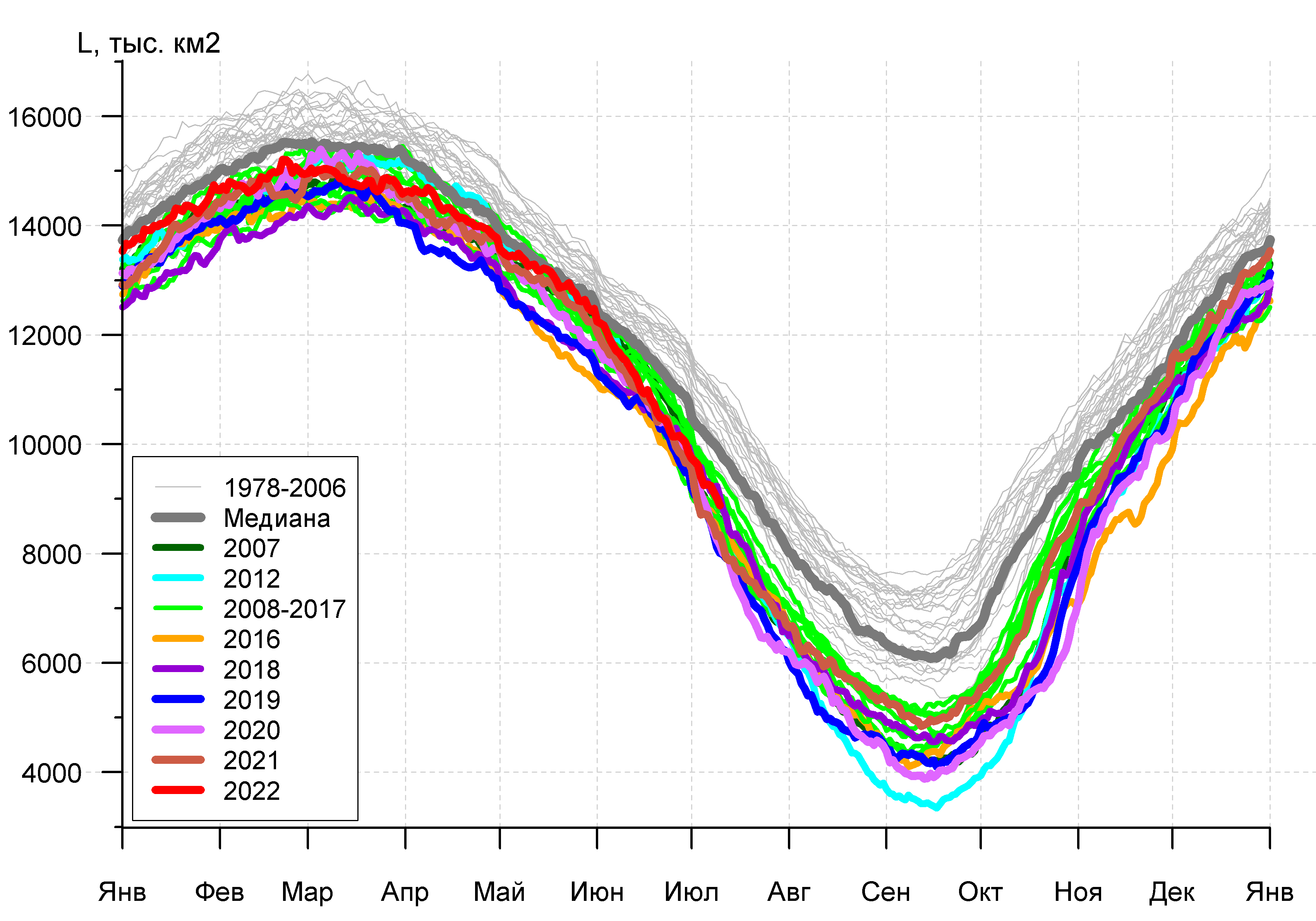 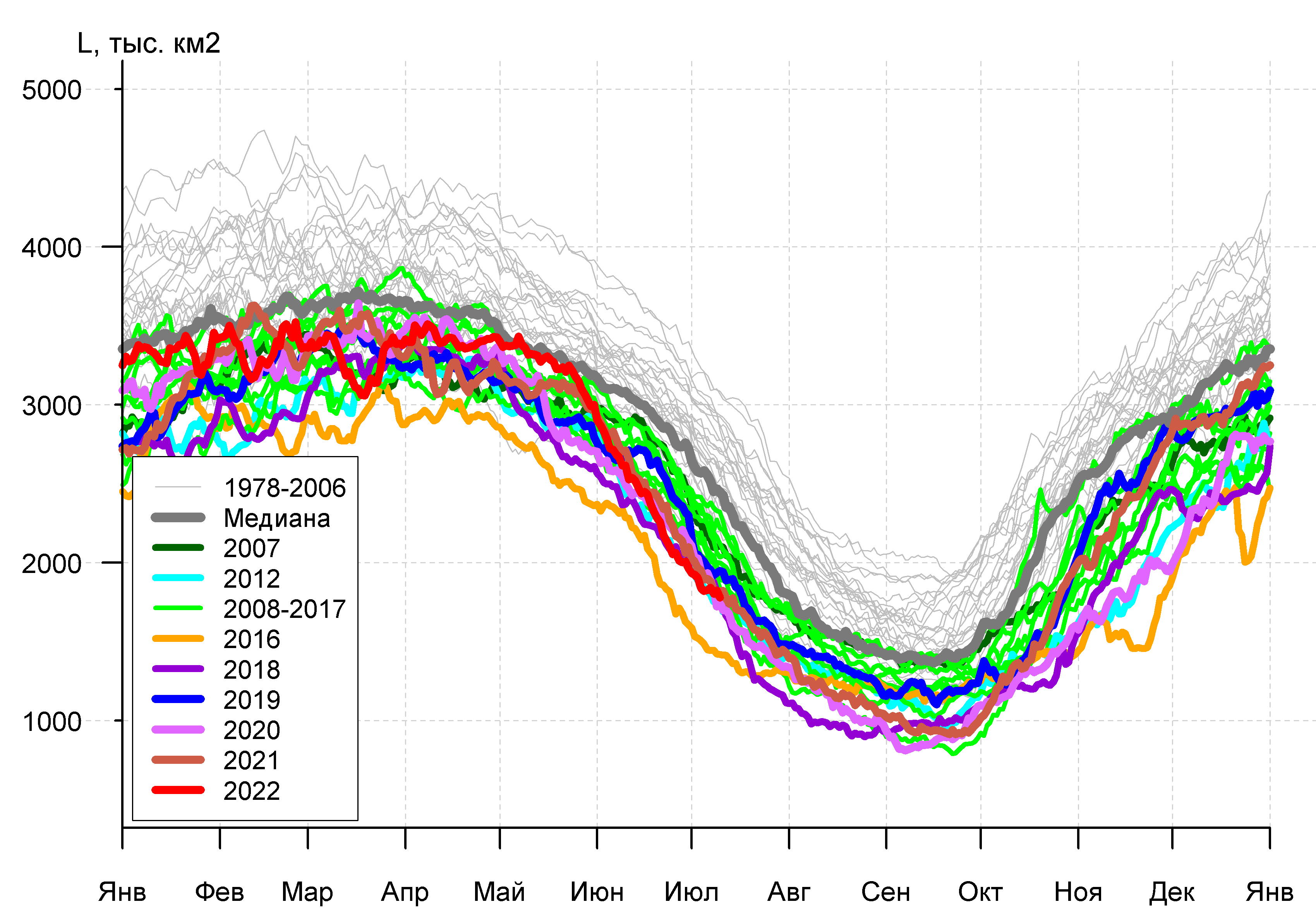 а)б)б)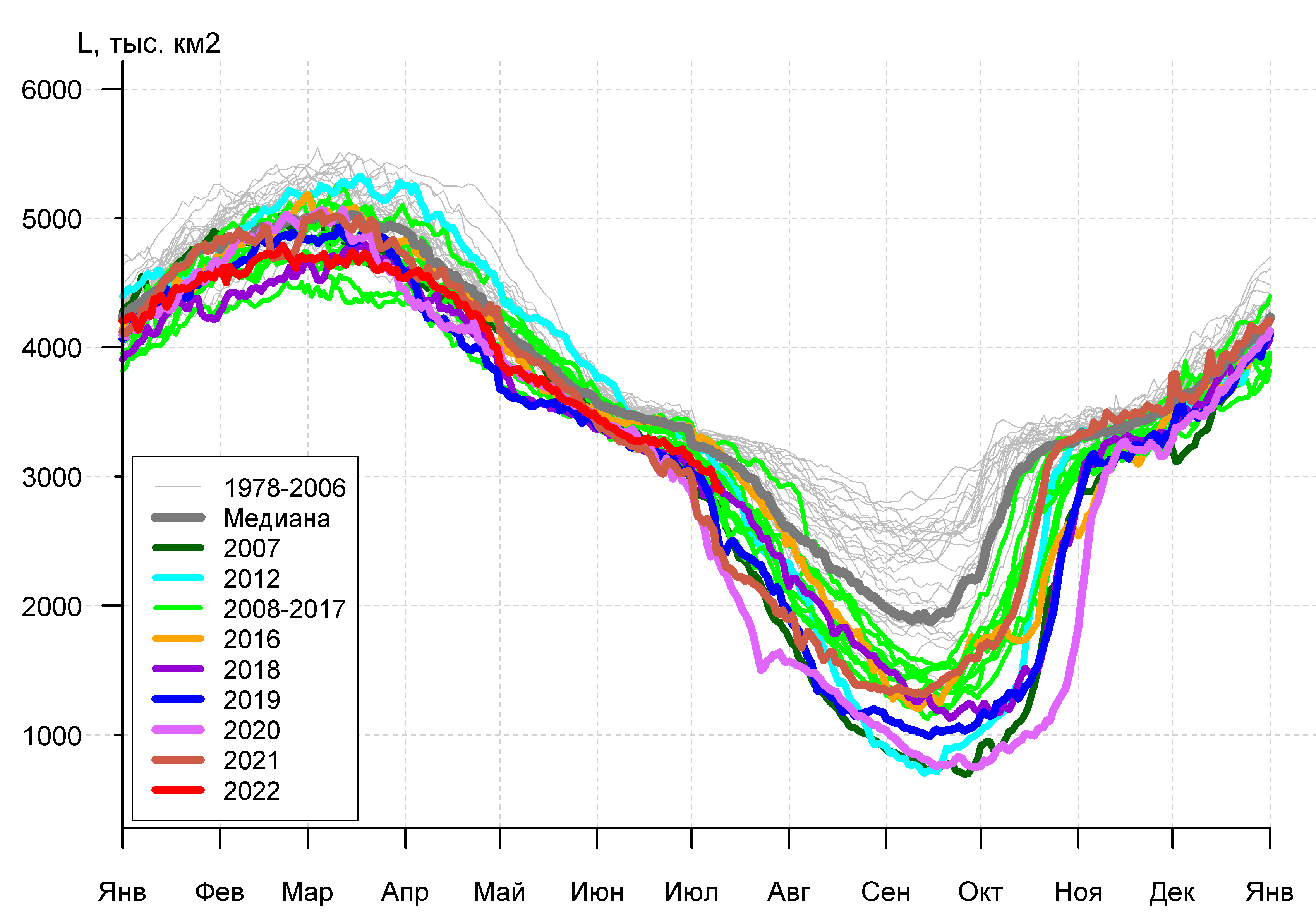 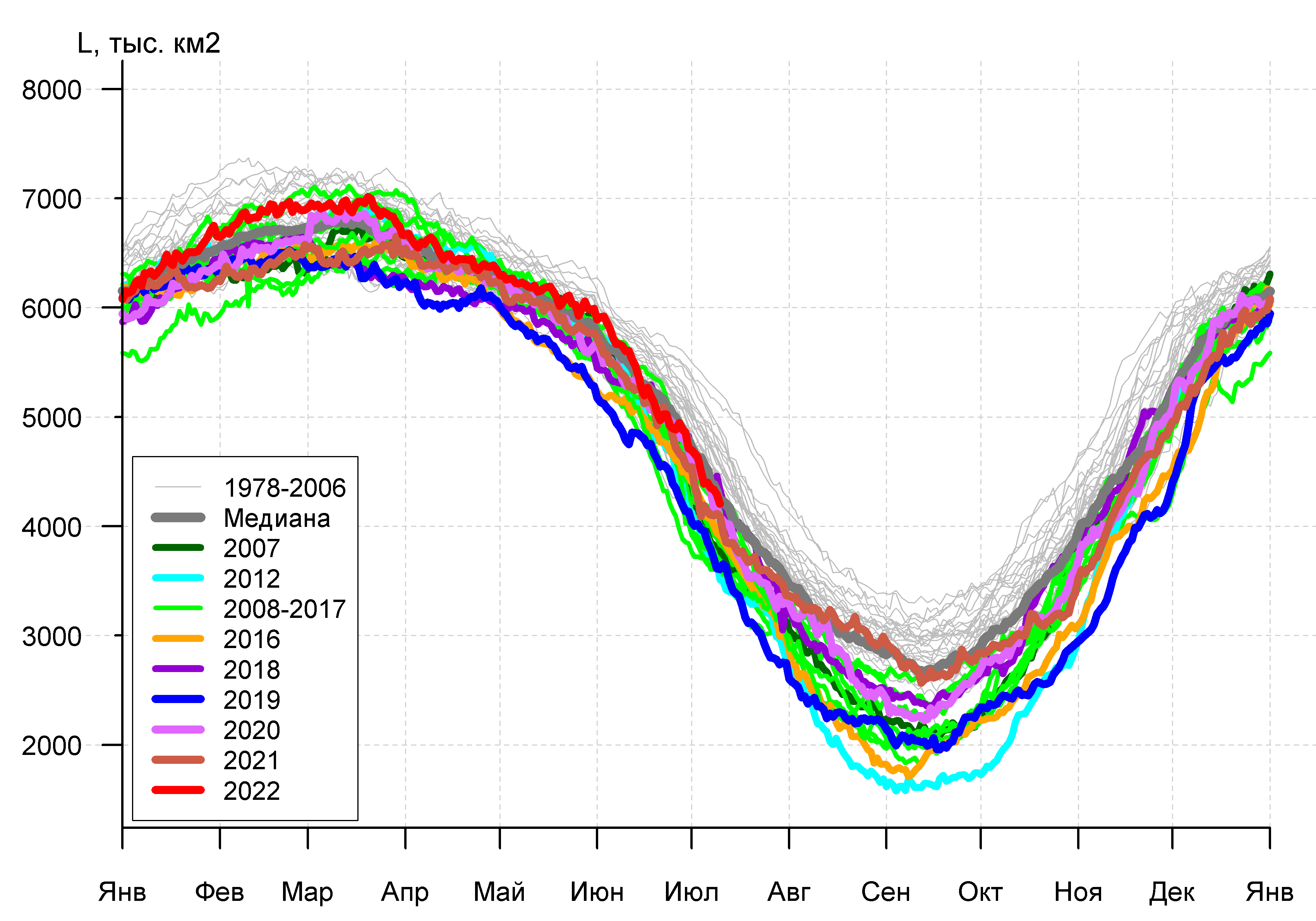 в)г)г)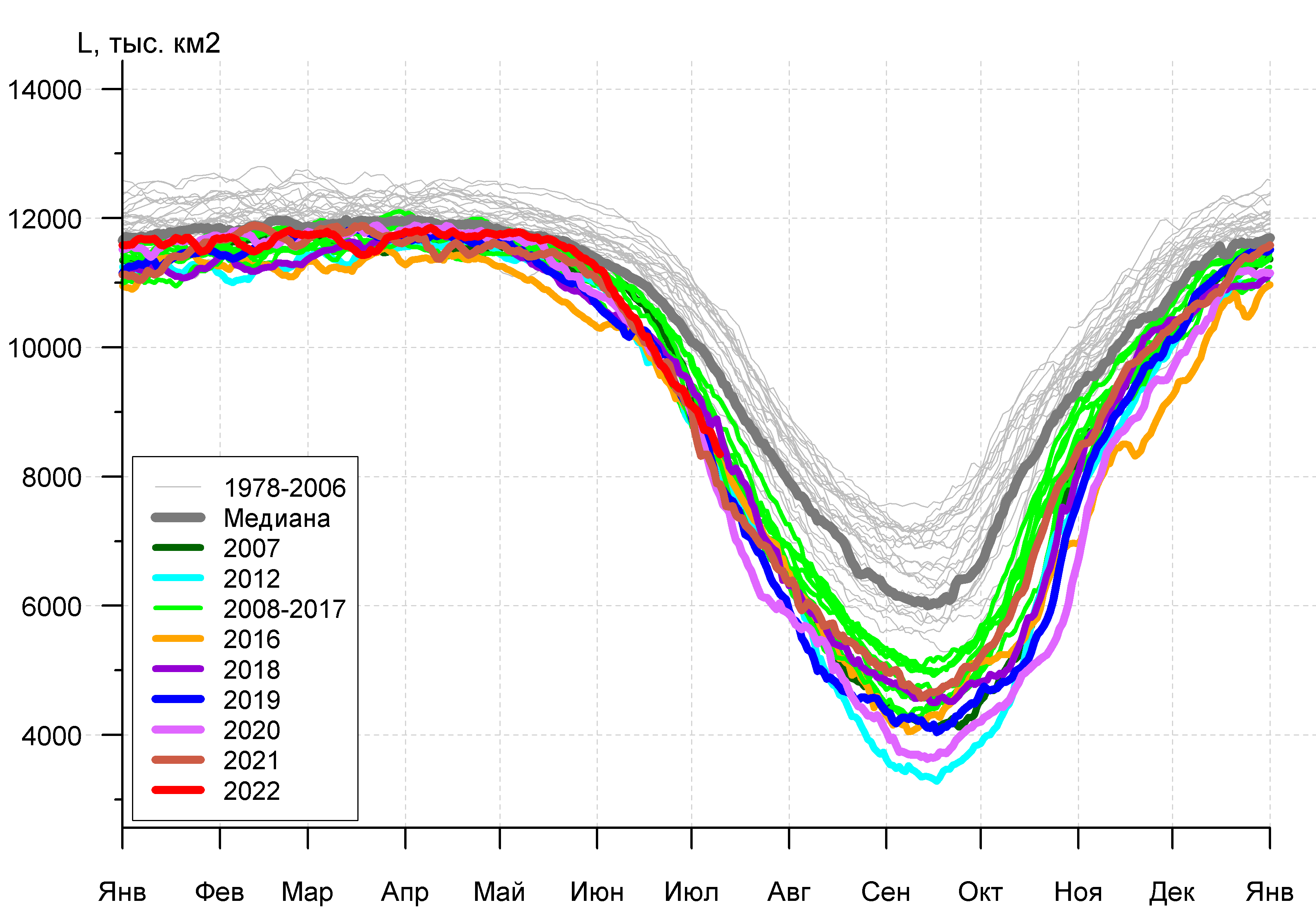 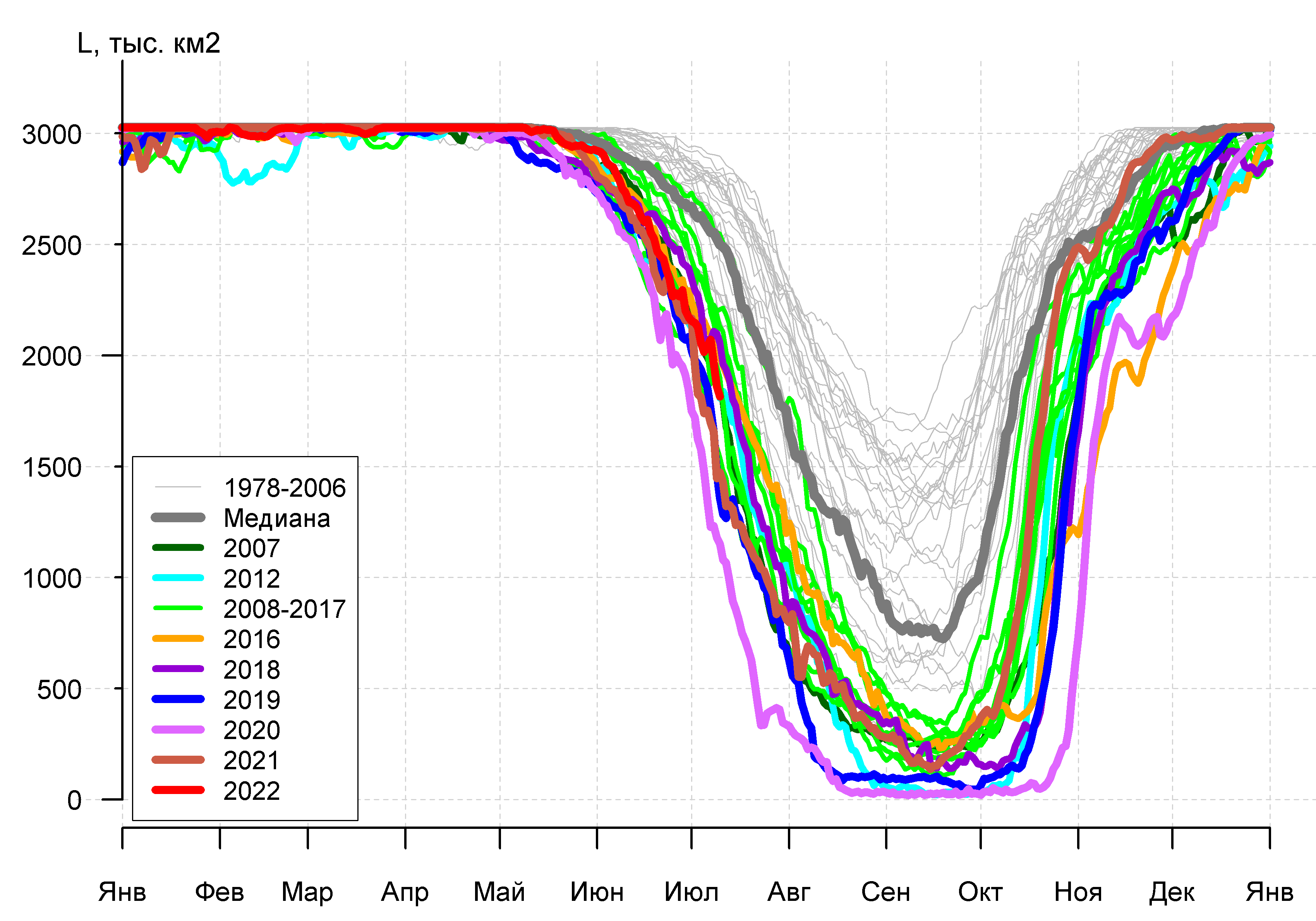 д)д)е)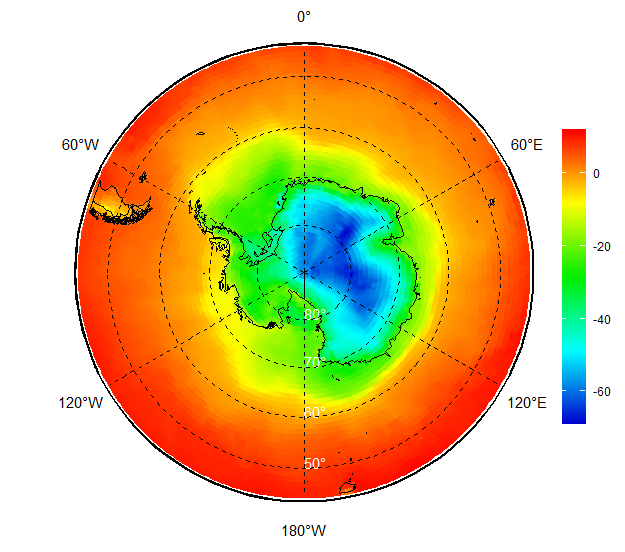 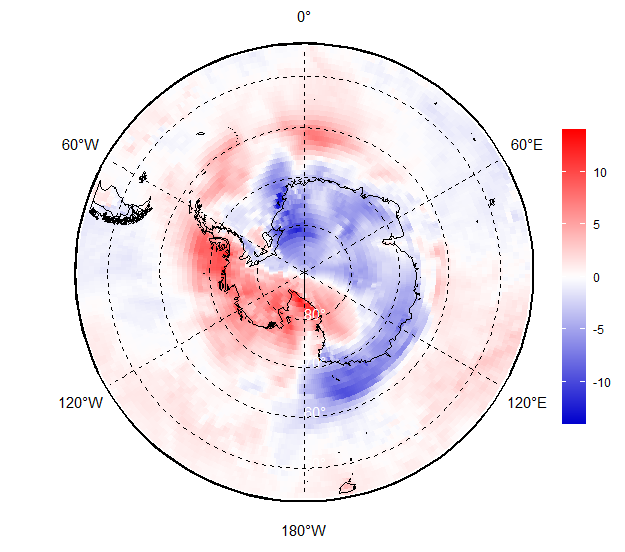 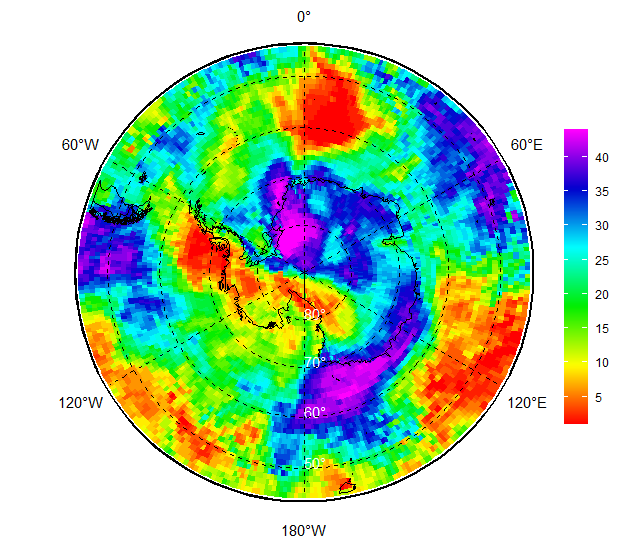 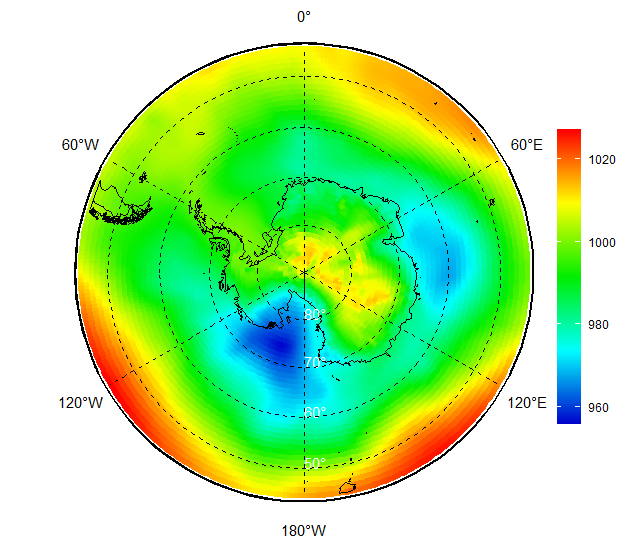 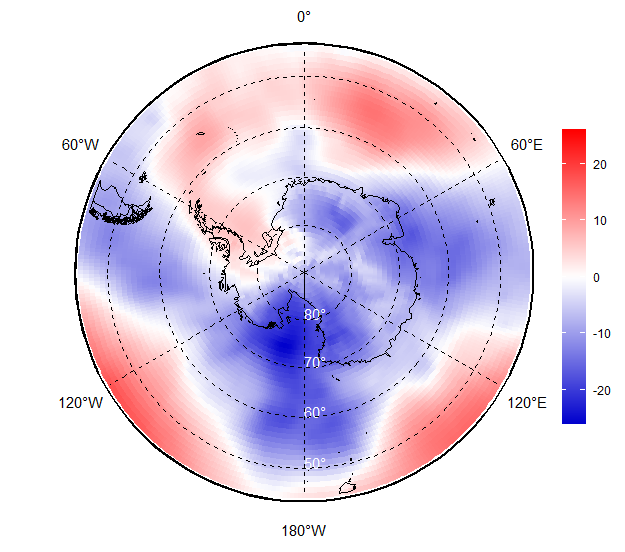 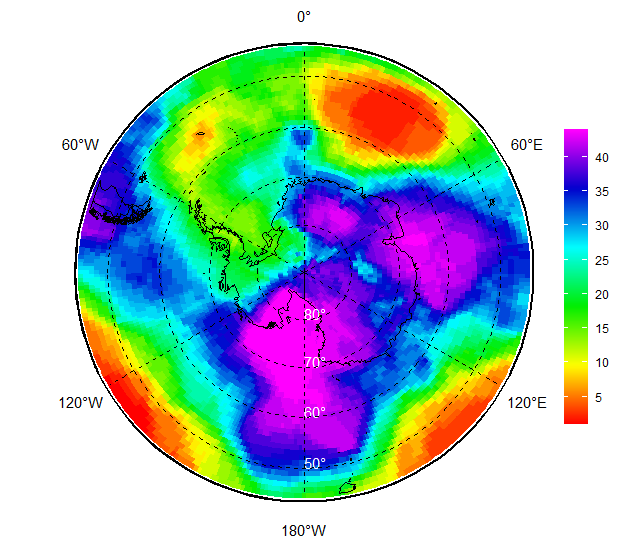 а)б)в)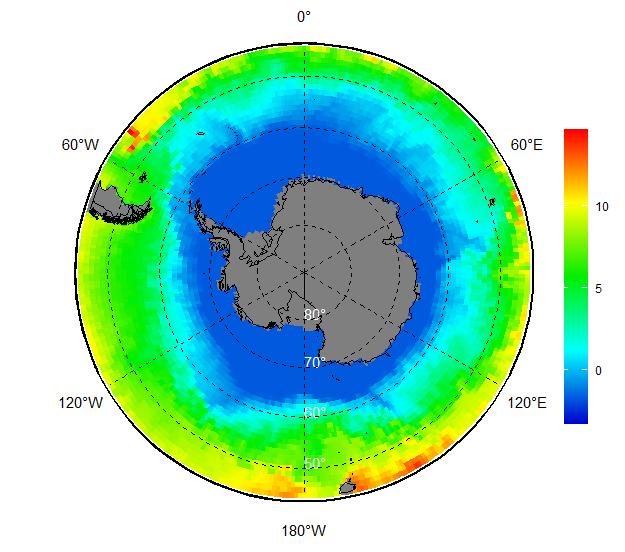 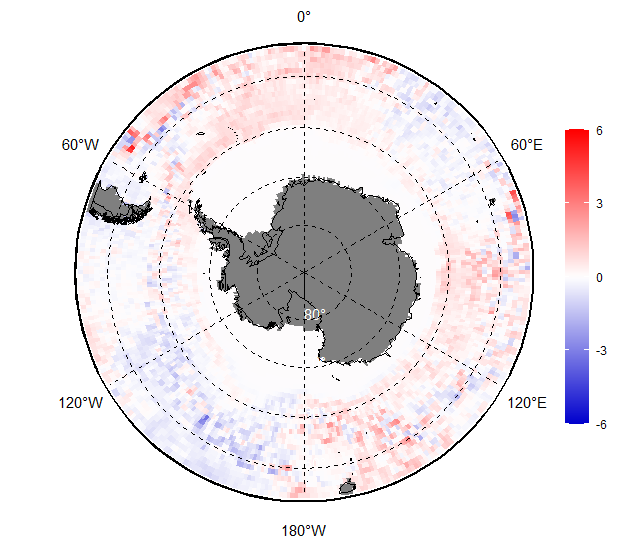 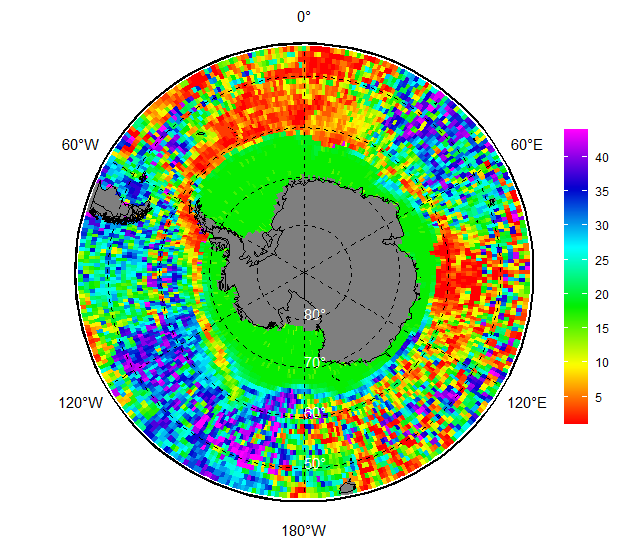 а)б)в)Имя/NameДлина/Lengthкм/kmШирина/Widthкм/kmПлощадь/Areaкв.км/sq.kmИмя/NameДлина/Lengthкм/kmШирина/Widthкм/kmПлощадь/Areaкв.км/sq.kmA23A74633996C364128147D15A94443587D27159147B22A70443192A63206144D2854351743A68K194142D15B61221185B451311141A68A6724894B42227138B09B4415603A68I356122D20A3517455B46197111A642417346B15AB207109C152215341B29209108A68E4813334B39157105C21B2015317A68P481199A68M5419287A68N481197A69A1917264C3017693C18B357243C3315788B502811232B3811787B09I2211211C2420485B09G2013200C3117684B281711196C299983B47229182B3715682A73179181A7115672A72207172B4011971A69B1913169A68G481164D231511164B4919960A70159159A68J24456D26354149A68O481155D21B197147A68H20931C35139147A68P24411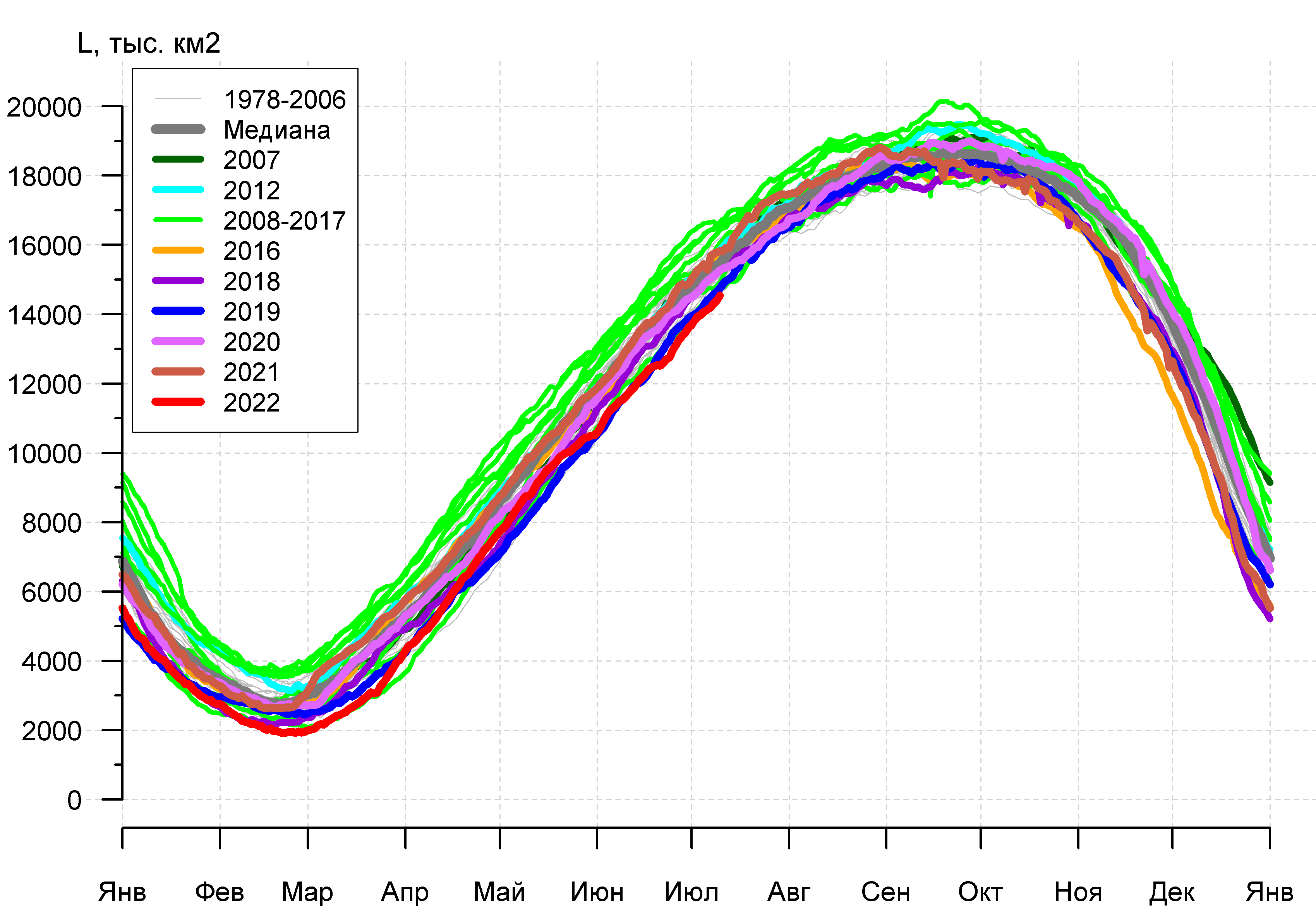 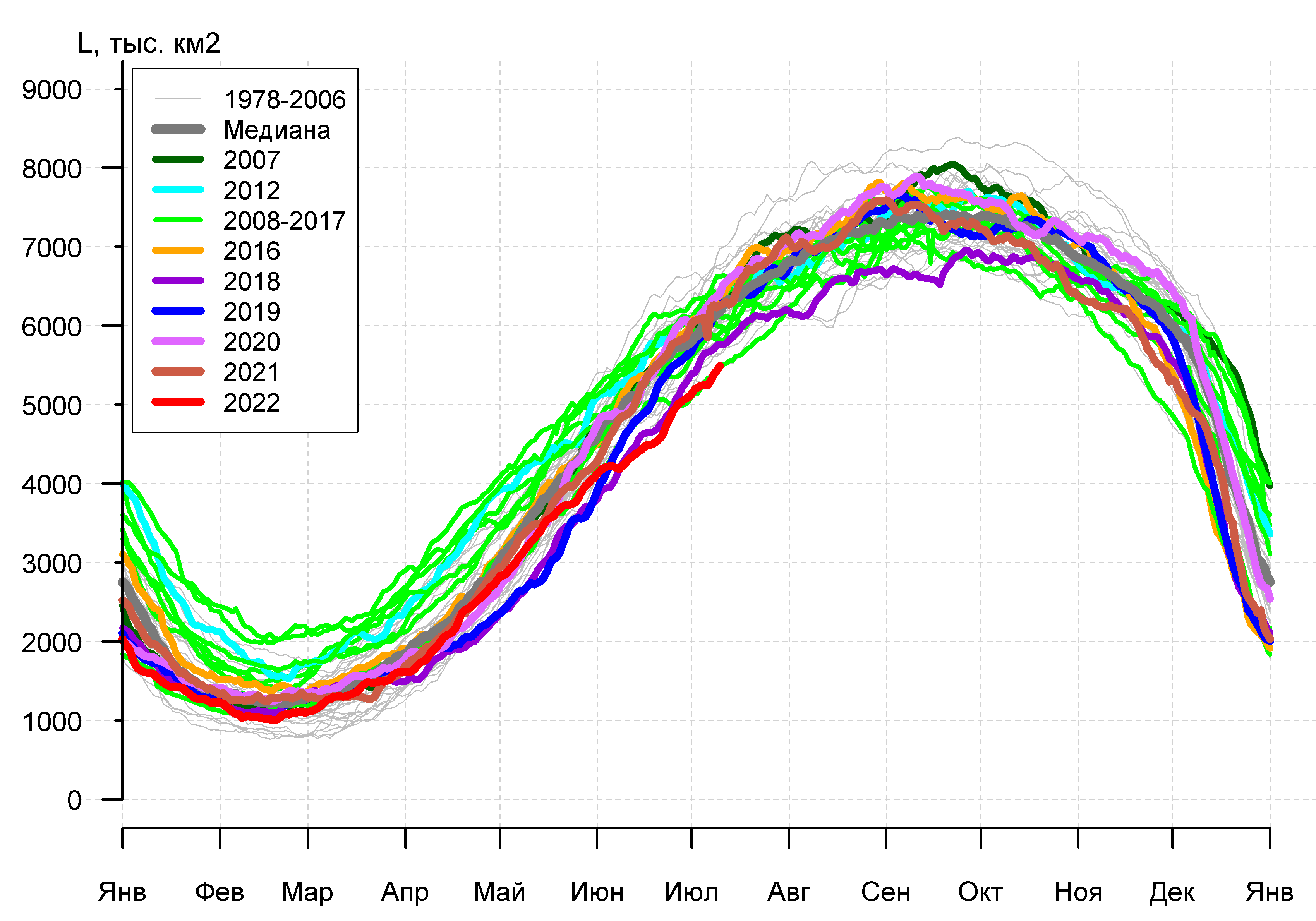 а)б)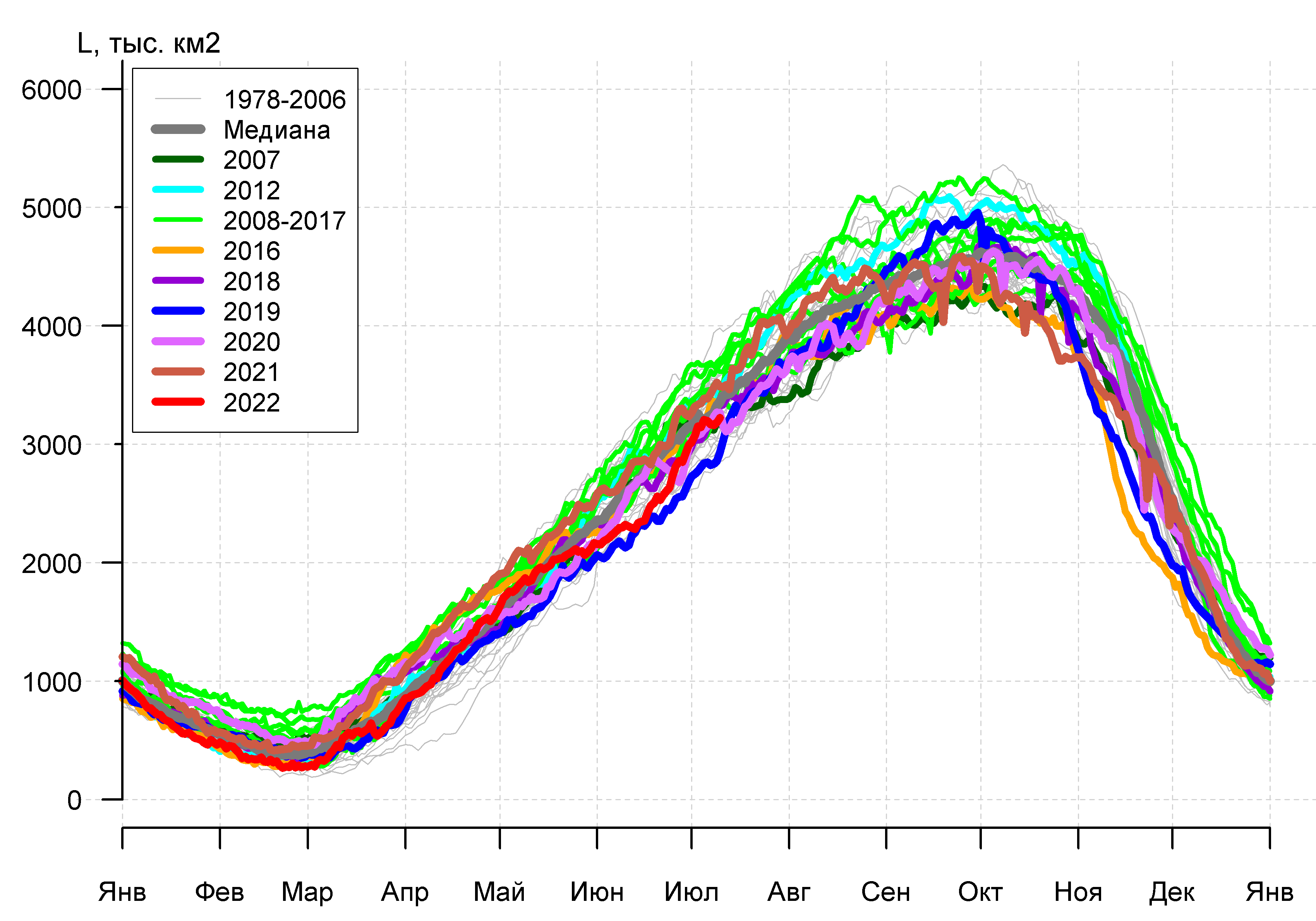 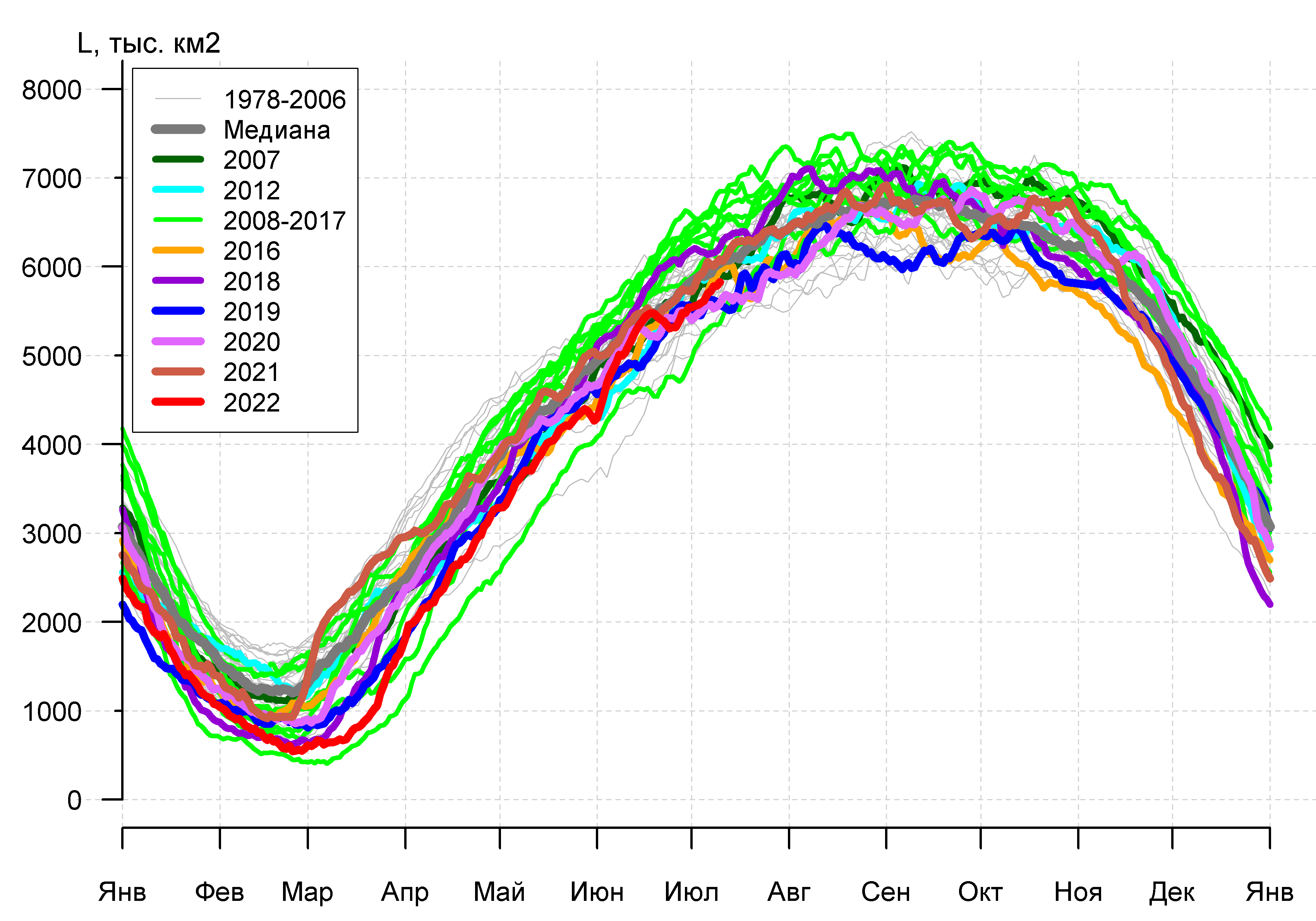 в)г)РегионЮжный ОкеанАтлантический секторИндоокеанский сектор Тихоокеанский секторРазность635.9223.1202.6210.1тыс.кв.км/сут.90.831.928.930.0МесяцS, тыс. км2Аномалии, тыс км2/%Аномалии, тыс км2/%Аномалии, тыс км2/%Аномалии, тыс км2/%Аномалии, тыс км2/%Аномалии, тыс км2/%Аномалии, тыс км2/%МесяцS, тыс. км22017 г2018 г2019 г2020 г2021 г2012-2022гг1978-2022гг11.06-10.0713109.7-269.3-813.5-198.8-954.6-1395.8-1172.3-1172.311.06-10.0713109.7-2.0-5.8-1.5-6.8-9.6-8.2-8.204-10.0714235.3-264.0-812.3-231.1-787.6-1354.2-1112.4-1051.904-10.0714235.3-1.8-5.4-1.6-5.2-8.7-7.2-6.9МесяцS, тыс. км2Аномалии, тыс км2/%Аномалии, тыс км2/%Аномалии, тыс км2/%Аномалии, тыс км2/%Аномалии, тыс км2/%Аномалии, тыс км2/%Аномалии, тыс км2/%МесяцS, тыс. км22017 г2018 г2019 г2020 г2021 г2012-2022гг1978-2022гг11.06-10.074872.7-754.3-197.7-576.2-898.4-823.2-737.3-772.511.06-10.074872.7-13.4-3.9-10.6-15.6-14.5-13.1-13.704-10.075336.0-691.5-350.8-709.9-949.7-809.4-718.4-729.804-10.075336.0-11.5-6.2-11.7-15.1-13.2-11.9-12.0МесяцS, тыс. км2Аномалии, тыс км2/%Аномалии, тыс км2/%Аномалии, тыс км2/%Аномалии, тыс км2/%Аномалии, тыс км2/%Аномалии, тыс км2/%Аномалии, тыс км2/%МесяцS, тыс. км22017 г2018 г2019 г2020 г2021 г2012-2022гг1978-2022гг11.06-10.072764.1-132.5-118.0219.5-130.5-368.6-241.1-231.611.06-10.072764.1-4.6-4.18.6-4.5-11.8-8.0-7.704-10.073182.714.4-11.2333.7-4.3-250.8-118.0-103.904-10.073182.70.5-0.411.7-0.1-7.3-3.6-3.2МесяцS, тыс. км2Аномалии, тыс км2/%Аномалии, тыс км2/%Аномалии, тыс км2/%Аномалии, тыс км2/%Аномалии, тыс км2/%Аномалии, тыс км2/%Аномалии, тыс км2/%МесяцS, тыс. км22017 г2018 г2019 г2020 г2021 г2012-2022гг1978-2022гг11.06-10.075472.9617.6-497.9157.974.4-204.0-193.9-168.211.06-10.075472.912.7-8.33.01.4-3.6-3.4-3.004-10.075716.6413.1-450.3145.1166.4-294.0-276.0-218.304-10.075716.67.8-7.32.63.0-4.9-4.6-3.7МесяцМинимальное знач.Максимальное знач.Среднее знач.Медиана04-10.0713981.004.07.202216676.708.07.201415287.215252.8МесяцМинимальное знач.Максимальное знач.Среднее знач.Медиана04-10.075217.804.07.20116977.610.07.19926065.76064.9МесяцМинимальное знач.Максимальное знач.Среднее знач.Медиана04-10.072706.904.07.19913981.510.07.20063286.73282.8МесяцМинимальное знач.Максимальное знач.Среднее знач.Медиана04-10.075114.904.07.19806852.310.07.20135934.85937.4РегионS, тыс. км2Аномалии, тыс км2/%Аномалии, тыс км2/%Аномалии, тыс км2/%Аномалии, тыс км2/%Аномалии, тыс км2/%Аномалии, тыс км2/%Аномалии, тыс км2/%1978-2022гг1978-2022гг1978-2022гг1978-2022ггРегионS, тыс. км22007 г2012 г2016 г2020 г2021 г2012-2022гг1978-2022ггМинимум датаМаксимум датаСреднееМедианаСев. полярная область9170.7313.0490.3397.4569.9610.1275.1-764.78010.310.07.201911432.304.07.19839935.510039.5Сев. полярная область9170.73.55.64.56.67.13.1-7.78010.310.07.201911432.304.07.19839935.510039.5Сектор 45°W-95°E1820.1-332.114.9366.8-35.1-46.4-100.4-608.51420.010.07.20163232.204.07.19812428.62466.9Сектор 45°W-95°E1820.1-15.40.825.2-1.9-2.5-5.2-25.11420.010.07.20163232.204.07.19812428.62466.9Гренландское море402.5-136.9-193.059.9-132.075.6-46.0-146.8290.209.07.2021812.807.07.1989549.3553.3Гренландское море402.5-25.4-32.417.5-24.723.1-10.3-26.7290.209.07.2021812.807.07.1989549.3553.3Баренцево море54.9-65.821.043.4-53.6-64.4-35.5-207.65.706.07.2016641.305.07.1982262.5221.2Баренцево море54.9-54.562.2379.5-49.4-54.0-39.3-79.15.706.07.2016641.305.07.1982262.5221.2Карское море367.7-131.5192.4185.5146.5-30.7-26.0-242.9155.110.07.2012839.204.07.1999610.6653.2Карское море367.7-26.3109.7101.866.3-7.7-6.6-39.8155.110.07.2012839.204.07.1999610.6653.2Сектор 95°E-170°W2997.6185.2-134.6-259.1535.5420.488.7-118.12328.010.07.20203361.205.07.19853115.73194.3Сектор 95°E-170°W2997.66.6-4.3-8.021.816.33.0-3.82328.010.07.20203361.205.07.19853115.73194.3Море Лаптевых506.114.3-26.0-164.6322.0272.759.8-61.5155.008.07.2020674.306.07.1986567.7602.7Море Лаптевых506.12.9-4.9-24.5174.9116.813.4-10.8155.008.07.2020674.306.07.1986567.7602.7Восточно-Сибирское море835.3115.9-7.0-25.7224.2201.249.1-18.8539.109.07.2021915.104.07.1994854.1888.7Восточно-Сибирское море835.316.1-0.8-3.036.731.76.3-2.2539.109.07.2021915.104.07.1994854.1888.7Чукотское море266.116.5-161.5-111.9-30.4-121.8-38.7-109.5134.510.07.2019547.204.07.1985375.6382.8Чукотское море266.16.6-37.8-29.6-10.3-31.4-12.7-29.2134.510.07.2019547.204.07.1985375.6382.8Берингово море18.914.715.37.83.7-1.49.012.10.006.07.200831.704.07.20216.75.9Берингово море18.9358.3423.871.024.8-6.891.4180.90.006.07.200831.704.07.20216.75.9Сектор 170°W-45°W4353.1459.8610.0289.769.5236.0286.8-38.13510.010.07.20125414.504.07.19834391.24414.0Сектор 170°W-45°W4353.111.816.37.11.65.77.1-0.93510.010.07.20125414.504.07.19834391.24414.0Море Бофорта413.161.6188.7149.7-31.025.865.329.099.806.07.1998486.604.07.1994384.1410.3Море Бофорта413.117.584.156.9-7.06.718.87.699.806.07.1998486.604.07.1994384.1410.3Гудзонов залив212.991.156.0-139.5-132.355.9-43.4-126.716.910.07.2005776.304.07.1992339.6360.4Гудзонов залив212.974.735.7-39.6-38.335.6-16.9-37.316.910.07.2005776.304.07.1992339.6360.4Море Лабрадор7.72.6-0.4-6.13.0-0.9-4.5-11.20.007.07.2000123.104.07.198419.010.0Море Лабрадор7.752.1-5.1-44.362.2-10.7-36.6-59.30.007.07.2000123.104.07.198419.010.0Дейвисов пролив226.737.790.121.19.5105.041.314.761.709.07.2014363.905.07.1984212.0221.4Дейвисов пролив226.719.965.910.34.486.322.36.961.709.07.2014363.905.07.1984212.0221.4Канадский архипелаг971.280.531.517.847.047.235.1-20.9818.309.07.20061174.706.07.1983992.1986.2Канадский архипелаг971.29.03.31.95.15.13.8-2.1818.309.07.20061174.706.07.1983992.1986.2РегионS, тыс. км2Аномалии, тыс км2/%Аномалии, тыс км2/%Аномалии, тыс км2/%Аномалии, тыс км2/%Аномалии, тыс км2/%Аномалии, тыс км2/%Аномалии, тыс км2/%1978-2022гг1978-2022гг1978-2022гг1978-2022ггРегионS, тыс. км22007 г2012 г2016 г2020 г2021 г2012-2022гг1978-2022ггМинимум датаМаксимум датаСреднееМедианаСев. полярная область10184.9-155.0312.3445.1224.2280.0144.9-723.88010.310.07.201912814.811.06.197910908.711010.2Сев. полярная область10184.9-1.53.24.62.32.81.4-6.68010.310.07.201912814.811.06.197910908.711010.2Сектор 45°W-95°E2121.2-426.732.2335.4-63.7-89.9-102.9-581.91420.010.07.20163733.111.06.19812703.12739.7Сектор 45°W-95°E2121.2-16.71.518.8-2.9-4.1-4.6-21.51420.010.07.20163733.111.06.19812703.12739.7Гренландское море499.5-130.5-186.593.6-79.747.3-31.3-119.6290.209.07.2021882.318.06.1981619.1625.2Гренландское море499.5-20.7-27.223.1-13.810.5-5.9-19.3290.209.07.2021882.318.06.1981619.1625.2Баренцево море84.6-137.618.741.5-99.1-61.2-54.4-273.75.706.07.20161060.111.06.1979358.3335.4Баренцево море84.6-61.928.396.2-53.9-42.0-39.1-76.45.706.07.20161060.111.06.1979358.3335.4Карское море534.1-138.2228.8153.8154.1-38.2-6.5-164.5155.110.07.2012839.211.06.1979698.7765.3Карское море534.1-20.674.940.440.6-6.7-1.2-23.5155.110.07.2012839.211.06.1979698.7765.3Сектор 95°E-170°W3174.989.5-149.8-190.5227.2206.321.0-127.42328.010.07.20203647.711.06.19943302.33336.9Сектор 95°E-170°W3174.92.9-4.5-5.77.76.90.7-3.92328.010.07.20203647.711.06.19943302.33336.9Море Лаптевых532.29.4-55.4-139.3141.1131.13.3-71.7155.008.07.2020674.311.06.1979604.0636.0Море Лаптевых532.21.8-9.4-20.736.132.70.6-11.9155.008.07.2020674.311.06.1979604.0636.0Восточно-Сибирское море876.955.82.7-20.9107.8112.728.3-5.1539.109.07.2021915.111.06.1979882.0904.1Восточно-Сибирское море876.96.80.3-2.314.014.73.3-0.6539.109.07.2021915.111.06.1979882.0904.1Чукотское море371.530.0-111.5-60.8-31.0-66.5-13.7-69.5134.510.07.2019597.315.06.1985441.0446.7Чукотское море371.58.8-23.1-14.1-7.7-15.2-3.6-15.7134.510.07.2019597.315.06.1985441.0446.7Берингово море34.39.3-9.216.0-7.9-9.26.9-1.10.001.07.1987147.611.06.199935.435.4Берингово море34.337.0-21.187.2-18.8-21.124.9-3.00.001.07.1987147.611.06.199935.435.4Сектор 170°W-45°W4888.8182.3429.9300.260.7163.6226.8-14.53510.010.07.20125878.812.06.19834903.44977.7Сектор 170°W-45°W4888.83.99.66.51.33.54.9-0.33510.010.07.20125878.812.06.19834903.44977.7Море Бофорта465.340.7160.7158.411.340.978.046.299.806.07.1998486.611.06.1980419.1450.5Море Бофорта465.39.652.751.62.59.620.111.099.806.07.1998486.611.06.1980419.1450.5Гудзонов залив388.7-85.6-58.8-135.9-121.9-54.8-87.1-147.816.910.07.2005830.011.06.1992536.5578.7Гудзонов залив388.7-18.0-13.1-25.9-23.9-12.4-18.3-27.616.910.07.2005830.011.06.1992536.5578.7Море Лабрадор9.4-41.3-8.8-37.8-7.22.2-19.3-34.40.007.07.2000210.615.06.198443.925.2Море Лабрадор9.4-81.4-48.4-80.1-43.331.2-67.1-78.50.007.07.2000210.615.06.198443.925.2Дейвисов пролив275.619.475.726.119.6102.334.216.261.709.07.2014408.513.06.1982259.4259.6Дейвисов пролив275.67.637.810.47.659.014.26.261.709.07.2014408.513.06.1982259.4259.6Канадский архипелаг1043.325.930.1-27.617.743.712.2-23.1818.309.07.20061189.511.06.19961066.41086.5Канадский архипелаг1043.32.63.0-2.61.74.41.2-2.2818.309.07.20061189.511.06.19961066.41086.5РегионS, тыс. км2Аномалии, тыс км2/%Аномалии, тыс км2/%Аномалии, тыс км2/%Аномалии, тыс км2/%Аномалии, тыс км2/%Аномалии, тыс км2/%Аномалии, тыс км2/%1978-2022гг1978-2022гг1978-2022гг1978-2022ггРегионS, тыс. км22007 г2012 г2016 г2020 г2021 г2012-2022гг1978-2022ггМинимум датаМаксимум датаСреднееМедианаЮжный Океан14235.3-907.9-1314.0-1048.6-787.6-1354.2-1112.4-1051.913981.004.07.202216676.708.07.201415287.215252.8Южный Океан14235.3-6.0-8.5-6.9-5.2-8.7-7.2-6.913981.004.07.202216676.708.07.201415287.215252.8Атлантический сектор5336.0-791.3-875.3-885.3-949.7-809.4-718.4-729.85217.804.07.20116977.610.07.19926065.76064.9Атлантический сектор5336.0-12.9-14.1-14.2-15.1-13.2-11.9-12.05217.804.07.20116977.610.07.19926065.76064.9Западная часть моря Уэдделла2206.1-308.1-217.4-179.6-298.31.8-149.7-177.52045.510.07.19992878.310.07.19922383.62371.9Западная часть моря Уэдделла2206.1-12.3-9.0-7.5-11.90.1-6.4-7.42045.510.07.19992878.310.07.19922383.62371.9Восточная часть моря Уэдделла3129.9-483.2-657.9-705.7-651.4-811.1-568.6-552.23005.904.07.20224301.109.07.20043682.23698.9Восточная часть моря Уэдделла3129.9-13.4-17.4-18.4-17.2-20.6-15.4-15.03005.904.07.20224301.109.07.20043682.23698.9Индоокеанский сектор3182.727.3-207.6-101.0-4.3-250.8-118.0-103.92706.904.07.19913981.510.07.20063286.73282.8Индоокеанский сектор3182.70.9-6.1-3.1-0.1-7.3-3.6-3.22706.904.07.19913981.510.07.20063286.73282.8Море Космонавтов719.15.5-72.288.2-16.1-153.0-15.3-3.9416.104.07.19801147.410.07.2006722.9711.4Море Космонавтов719.10.8-9.114.0-2.2-17.5-2.1-0.5416.104.07.19801147.410.07.2006722.9711.4Море Содружества1085.0-88.427.3-14.715.638.7-6.1-61.5922.605.07.20171450.910.07.20011146.51140.3Море Содружества1085.0-7.52.6-1.31.53.7-0.6-5.4922.605.07.20171450.910.07.20011146.51140.3Море Моусона1378.7110.2-162.7-174.5-3.8-136.5-96.6-38.61050.006.07.20021770.204.07.19991417.31423.9Море Моусона1378.78.7-10.6-11.2-0.3-9.0-6.5-2.71050.006.07.20021770.204.07.19991417.31423.9Тихоокеанский сектор5716.6-143.9-231.0-62.3166.4-294.0-276.0-218.35114.904.07.19806852.310.07.20135934.85937.4Тихоокеанский сектор5716.6-2.5-3.9-1.13.0-4.9-4.6-3.75114.904.07.19806852.310.07.20135934.85937.4Море Росса5015.1-0.386.3213.590.9-201.4-66.529.23823.504.07.19805764.110.07.20134985.94989.8Море Росса5015.10.01.84.41.8-3.9-1.30.63823.504.07.19805764.110.07.20134985.94989.8Море Беллинсгаузена701.5-143.6-317.4-275.975.5-92.7-209.5-247.5495.804.07.19981404.309.07.2002949.0929.8Море Беллинсгаузена701.5-17.0-31.1-28.212.1-11.7-23.0-26.1495.804.07.19981404.309.07.2002949.0929.8РегионS, тыс. км2Аномалии, тыс км2/%Аномалии, тыс км2/%Аномалии, тыс км2/%Аномалии, тыс км2/%Аномалии, тыс км2/%Аномалии, тыс км2/%Аномалии, тыс км2/%1978-2022гг1978-2022гг1978-2022гг1978-2022ггРегионS, тыс. км22007 г2012 г2016 г2020 г2021 г2012-2022гг1978-2022ггМинимум датаМаксимум датаСреднееМедианаЮжный Океан13109.7-1147.5-1344.7-1076.0-954.6-1395.8-1172.3-1172.311736.911.06.202216676.708.07.201414282.014320.8Южный Океан13109.7-8.0-9.3-7.6-6.8-9.6-8.2-8.211736.911.06.202216676.708.07.201414282.014320.8Атлантический сектор4872.7-843.3-945.4-914.6-898.4-823.2-737.3-772.54314.711.06.20226977.610.07.19925645.25678.7Атлантический сектор4872.7-14.8-16.2-15.8-15.6-14.5-13.1-13.74314.711.06.20226977.610.07.19925645.25678.7Западная часть моря Уэдделла2115.3-307.6-229.3-269.2-236.7-63.0-183.0-212.61854.515.06.19992878.310.07.19922327.92335.4Западная часть моря Уэдделла2115.3-12.7-9.8-11.3-10.1-2.9-8.0-9.11854.515.06.19992878.310.07.19922327.92335.4Восточная часть моря Уэдделла2757.5-535.7-716.1-645.5-661.7-760.2-554.2-559.92227.311.06.19834341.602.07.20033317.33333.8Восточная часть моря Уэдделла2757.5-16.3-20.6-19.0-19.4-21.6-16.7-16.92227.311.06.19834341.602.07.20033317.33333.8Индоокеанский сектор2764.1-259.7-385.4-202.3-130.5-368.6-241.1-231.62149.011.06.20193981.510.07.20062995.72991.8Индоокеанский сектор2764.1-8.6-12.2-6.8-4.5-11.8-8.0-7.72149.011.06.20193981.510.07.20062995.72991.8Море Космонавтов565.9-27.6-187.290.6-11.6-136.0-51.4-41.6198.411.06.19871147.410.07.2006607.5597.3Море Космонавтов565.9-4.6-24.919.1-2.0-19.4-8.3-6.9198.411.06.19871147.410.07.2006607.5597.3Море Содружества927.0-213.4-51.9-114.5-39.9-123.7-76.2-131.3631.514.06.20221450.910.07.20011058.31060.0Море Содружества927.0-18.7-5.3-11.0-4.1-11.8-7.6-12.4631.514.06.20221450.910.07.20011058.31060.0Море Моусона1271.3-18.8-146.2-178.4-79.0-108.9-113.5-58.7937.711.06.19911772.303.07.19991330.01320.6Море Моусона1271.3-1.5-10.3-12.3-5.9-7.9-8.2-4.4937.711.06.19911772.303.07.19991330.01320.6Тихоокеанский сектор5472.9-44.5-14.040.974.4-204.0-193.9-168.24095.811.06.19806852.310.07.20135641.15658.9Тихоокеанский сектор5472.9-0.8-0.30.81.4-3.6-3.4-3.04095.811.06.19806852.310.07.20135641.15658.9Море Росса4848.21.6273.1154.167.9-61.6-13.258.33125.811.06.19805764.110.07.20134789.94831.2Море Росса4848.20.06.03.31.4-1.3-0.31.23125.811.06.19805764.110.07.20134789.94831.2Море Беллинсгаузена624.7-46.2-287.1-113.26.5-142.4-180.7-226.5325.320.06.19981485.717.06.1991851.2834.7Море Беллинсгаузена624.7-6.9-31.5-15.31.0-18.6-22.4-26.6325.320.06.19981485.717.06.1991851.2834.7РегионСев. полярная областьСектор 45°W-95°EГренландское мореБаренцево мореРазность-714.1-143.8-48.0-19.1тыс.кв.км/сут.-102.0-20.5-6.9-2.7РегионКарское мореСектор 95°E-170°WМоре ЛаптевыхВосточно-Сибирское мореРазность-77.3-153.5-39.0-43.9тыс.кв.км/сут.-11.0-21.9-5.6-6.3РегионЧукотское мореБерингово мореСектор 170°W-45°WМоре БофортаРазность-59.8-14.2-416.8-56.2тыс.кв.км/сут.-8.5-2.0-59.5-8.0РегионГудзонов заливМоре ЛабрадорДейвисов проливКанадский архипелагРазность-120.92.6-34.0-42.9тыс.кв.км/сут.-17.30.4-4.9-6.1РегионЮжный ОкеанАтлантический секторЗападная часть моря УэдделлаВосточная часть моря УэдделлаРазность635.9223.120.4202.8тыс.кв.км/сут.90.831.92.929.0РегионИндоокеанский секторМоре КосмонавтовМоре СодружестваМоре МоусонаРазность202.6103.381.517.8тыс.кв.км/сут.28.914.811.62.5РегионТихоокеанский секторМоре РоссаМоре БеллинсгаузенаРазность210.193.5116.6тыс.кв.км/сут.30.013.416.7